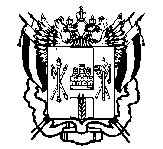 МИНИСТЕРСТВО ОБЩЕГО И ПРОФЕССИОНАЛЬНОГО ОБРАЗОВАНИЯРОСТОВСКОЙ ОБЛАСТИПРИКАЗ21.08.2017							№ 595г. Ростов-на-ДонуОб аттестации педагогических работников организаций, осуществляющих образовательную деятельность, в целях установления квалификационной категорииВ соответствии с Федеральным законом от 29.12.2012 № 273-ФЗ 
«Об образовании в Российской Федерации»,  постановлением Правительства Российской Федерации от 08.08.2013 № 678 «Об утверждении номенклатуры должностей педагогических работников организаций, осуществляющих образовательную деятельность, должностей руководителей образовательных организаций», приказом Министерства образования и науки Российской Федерации от 07.04.2014 № 276 «Об утверждении порядка проведения аттестации педагогических работников организаций, осуществляющих образовательную деятельность», а также в целях установления квалификационной категории педагогическим работникам организаций, осуществляющих образовательную деятельность ПРИКАЗЫВАЮ:Утвердить: Положение об аттестационной  комиссии по проведению аттестации педагогических работников государственных (кроме федеральных), муниципальных и частных организаций, осуществляющих образовательную деятельность, для установления квалификационной категории (первой или высшей) 
согласно приложению № 1 к настоящему приказу. Состав аттестационной комиссии по проведению аттестации педагогических работников государственных (кроме федеральных), муниципальных и частных организаций, осуществляющих образовательную деятельность, для установления квалификационной категории (первой или высшей) 
согласно приложению № 2 к настоящему приказу. Порядок проведения аттестации педагогических работников государственных (кроме федеральных), муниципальных и частных организаций, осуществляющих образовательную деятельность, для установления квалификационной категории (первой или высшей) согласно приложению № 3 к настоящему приказу.2. Отделу кадровой работы (Бирюкова И.А.) разместить данный приказ на официальном сайте минобразования Ростовской области в информационно-телекоммуникационной сети «Интернет».3. Приказы минобразования Ростовской области от 25.08.2014 № 547 
«Об утверждении региональных нормативных документов по аттестации педагогических работников», от 19.09.2014 № 594 «О внесении изменений в приказ минобразования Ростовской области и утверждении показателей оценки профессиональной деятельности педагогов в целях установления квалификационной категории», от 22.12.2014 № 787 «О внесении изменений в приказ минобразования Ростовской области от 25.08.2014 № 547»,  от 14.01.2016 № 15 «О внесении изменений в приказ минобразования Ростовской области от 25.08.2014 № 547»,  
от 17.06.2016 № 460 «О внесении изменений в приказ минобразования Ростовской области от 25.08.2014 № 547», 02.02.2017 № 51 «О внесении изменений в приказ минобразования Ростовской области от 25.08.2014 № 547», от 28.04.2017 № 261 
«О внесении изменений в приказы минобразования Ростовской области 
от 25.08.2014 № 547 и от 19.09.2014 № 594» признать утратившими силу.4. Контроль за выполнением приказа оставляю за собой.Министр												Л.В. БалинаПриказ подготовленотделом кадровой работыПриложение № 1к приказу минобразованияРостовской областиот 21.08.2017  № 595Положение об аттестационной  комиссии по проведению аттестации педагогических работников государственных (кроме федеральных), муниципальных и частных организаций, осуществляющих образовательную деятельность, для установления квалификационной категории (первой или высшей)Общие положенияНастоящее Положение определяет порядок деятельности аттестационной комиссии по проведению аттестации педагогических работников государственных (кроме федеральных), муниципальных и частных организаций, осуществляющих образовательную деятельность на территории Ростовской области (далее соответственно – аттестационная комиссия, организации) с целью установления квалификационной категории (первой или высшей).Аттестационная комиссия является постоянно действующим коллегиальным органом, формируемым министерством общего и профессионального образования Ростовской области (далее – минобразование Ростовской области).Проведение аттестации педагогических работников осуществляется в соответствии с приказом Министерства образования и науки Российской Федерации от 07.12.2014 № 276 «Об утверждении Порядка проведения аттестации педагогических работников организаций, осуществляющих образовательную деятельность».В своей деятельности аттестационная комиссия руководствуется Федеральным законом от 29.12.2012 № 273-ФЗ «Об образовании в Российской Федерации», Постановлением Правительства Российской Федерации от 05.08.2013 № 662 «Об осуществлении мониторинга системы образования», Постановлением Правительства Российской Федерации от 08.08.2013 № 678 «Об утверждении номенклатуры должностей педагогических работников организаций, осуществляющих образовательную деятельность, должностей руководителей образовательных организаций», приказом Министерства образования и науки Российской Федерации от 07.04.2014 № 276 «Об утверждении порядка проведения аттестации педагогических работников организаций, осуществляющих образовательную деятельность», приказом Министерства здравоохранения и социального развития Российской Федерации от 26.08.2010 № 761н «Об утверждении Единого квалификационного справочника должностей руководителей, специалистов и служащих, раздел «Квалификационные характеристики должностей работников образования», утвержденными профессиональными стандартами, постановление Правительства Ростовской области от 07.11.2011 № 96 «Об утверждении Положения о министерстве общего и профессионального образования Ростовской области», настоящим приказом минобразования Ростовской области.Основные цели, задачи и принципы аттестационной комиссииЦелью деятельности аттестационной комиссии является реализация полномочий по установлению квалификационной категории (первой или высшей) педагогическим работникам организаций, осуществляющих образовательную деятельность, предусмотренных федеральным и региональным законодательством.Основными задачами аттестационной комиссии являются:проведение аттестации педагогических работников организаций, осуществляющих образовательную деятельность;соблюдение основных принципов аттестации педагогических работников организаций, осуществляющих образовательную деятельность;прием и рассмотрение заявлений педагогических работников о проведении аттестации по установлению квалификационной категории (первой или высшей);участие в подготовке и экспертизе нормативных правовых документов минобразования Ростовской области по вопросам аттестации педагогических работников организаций, осуществляющих образовательную деятельность;Основополагающими принципами деятельности аттестационной комиссии  являются коллегиальность, гласность, открытость, обеспечивающие объективное отношение к педагогическим работникам, недопустимость дискриминации при проведении аттестации. Состав аттестационной комиссии формируется таким образом, чтобы была исключена возможность конфликта интересов, который мог бы повлиять на принимаемые решения ее членами.Деятельность аттестационной комиссии состоит из заседаний аттестационной комиссии в соответствии с графиком, утверждаемым приказом минобразования Ростовской области, и проведения экспертных процедур экспертными группами аттестационной комиссии, создаваемыми в соответствии с приказом минобразования Ростовской области.Полномочия членов аттестационной комиссииПредседатель аттестационной комиссии:осуществляет общее руководство деятельностью аттестационной комиссией;проводит плановые и внеочередные заседания аттестационной комиссии;распределяет обязанности между членами аттестационной комиссии;согласовывает график работы аттестационной комиссии;запрашивает необходимую информацию о педагогическом работнике с целью достоверного и всестороннего анализа профессиональной деятельности, а в случаях предоставления недостоверных сведений в документах, поданных в аттестационную комиссию, имеет право отстранить педагогического работника на любом этапе проведения процедуры аттестации.Заместитель председателя аттестационной комиссии осуществляет функции председателя в его отсутствие.Секретарь аттестационной комиссии:принимает заявления от педагогических работников лично, по почте письмом с уведомлением о вручении или с уведомлением в форме электронного документа с использованием информационно-телекоммуникационных сетей общего пользования, в том числе сети "Интернет".ведет регистрацию в электронной базе заявлений о прохождении аттестации педагогических работников;ведет учет входящей и исходящей документации аттестационной комиссии;принимает от членов экспертных групп итоги экспертных процедур;составляет ежегодный график работы аттестационной комиссии; обеспечивает оповещение членов аттестационной комиссии о сроках заседания аттестационной комиссии; обеспечивает размещение вышеуказанных приказов минобразования Ростовской области на официальном сайте;обеспечивает сохранность аттестационной документации;осуществляет регистрацию присутствующих на заседании членов аттестационной комиссии;  ведет протоколы заседания аттестационной комиссии;готовит проекты писем и отчетов минобразования Ростовской области на запросы федеральных органов исполнительной власти,  органов государственной власти субъектов Российской Федерации в пределах своей компетенции;готовит проекты ответов на обращения педагогических работников;готовит проекты приказов о присвоении квалификационных категорий педагогическим работникам организаций, осуществляющих образовательную деятельность, по итогам прошедшей аттестации;ведет учет педагогических работников с установленной им квалификационной категорией;обеспечивает взаимодействие аттестационной комиссии с экспертными группами аттестационной комиссии при проведении процедуры всестороннего анализа профессиональной деятельности педагогических работников; обеспечивает организацию деятельности аттестационной комиссии в соответствии с утвержденным графиком;осуществляет техническое обеспечение и организацию работы аттестационной комиссии.Члены аттестационной комиссии имеют право:запрашивать необходимую информацию в пределах своей компетенции;привлекать к процедуре аттестации специалистов-экспертов;выступать в качестве специалистов-экспертов в пределах своей компетенции;проводить собеседование с педагогическим работником, претендующим на присвоение квалификационной категории (первой или высшей).Члены аттестационной комиссии обязаны:исполнять свои функции в соответствии с настоящим положением минобразования Ростовской области;консультировать и информировать педагогических работников по вопросам аттестации;обеспечивать объективность принятия решения в пределах своей компетенции;содействовать максимальной достоверности проведения экспертных процедур;соблюдать права педагогических работников, претендующих на присвоение квалификационной категории (первой или высшей).Порядок работы аттестационной комиссииАттестационная комиссия в составе председателя, заместителя председателя, секретаря и членов комиссии, формируется из числа представителей органов исполнительной власти Ростовской области, органов местного самоуправления Ростовской области, профессиональных союзов, руководителей и работников организаций.Деятельность аттестационной комиссии осуществляется в соответствии с  графиком, утверждаемым приказом минобразования Ростовской области. Состав аттестационной комиссии и изменения в нем утверждаются приказом минобразования Ростовской области. Общий контроль по выполнению утвержденного графика работы аттестационной комиссии осуществляет председатель аттестационной комиссии.Порядок созыва и проведения заседаний аттестационной комиссии устанавливается настоящим приказом минобразования Ростовской области. Проект повестки заседания аттестационной комиссии формируется в соответствии с утвержденным графиком работы аттестационной комиссии секретарем аттестационной комиссии и представляется председателю аттестационной комиссии до заседания. Предложение о созыве внеочередного заседания аттестационной комиссии вносится инициаторами председателю аттестационной комиссии в письменном виде с указанием вопросов, предлагаемых на повестку заседания, с обоснованием необходимости созыва внеочередного заседания аттестационной комиссии и проекта решения. Дату внеочередного заседания аттестационной комиссии назначает председатель аттестационной комиссии не позднее пяти дней с момента поступления предложения, при условии соблюдения других норм настоящего приказа минобразования Ростовской области.  Заседания аттестационной комиссии ведет председатель аттестационной комиссии или, в его отсутствие, заместитель председателя. Перед каждым заседанием аттестационной комиссии проводится регистрация членов аттестационной комиссии, которую организует секретарь аттестационной комиссии.Член аттестационной комиссии обязан присутствовать на каждом заседании. В случае невозможности участия в работе аттестационной комиссии член аттестационной комиссии сообщает об этом председателю аттестационной комиссии, а в случае его отсутствия – заместителю председателя заблаговременно. Заседание аттестационной комиссии считается правомочным, если на нем присутствуют не менее двух третей от общего числа ее членов.  Утверждение повестки заседания аттестационной комиссии решается путем открытого голосования большинством голосов присутствующих на заседании членов аттестационной комиссии. На заседаниях аттестационной комиссии решения принимаются открытым голосованием. При проведении открытого голосования председатель (в случае отсутствия, заместитель председателя) указывает количество поступивших предложений, ставящихся на голосование, уточняет их формулировки. Решения принимаются большинством голосов присутствующих на заседании членов аттестационной комиссии. При голосовании по одному вопросу каждый член аттестационной комиссии имеет один голос, и подает его «за» или «против».В случаях, когда педагогический работник подавший заявление о проведении аттестации является кандидатом или доктором наук, имеет государственные, отраслевые награды, является победителем международных, всероссийский конкурсов для проведения экспертных процедур председателем аттестационной комиссии может быть назначен один специалист-эксперт. Для обеспечения работы аттестационной комиссии создаются экспертные группы. На период участия в работе экспертных групп за ее членами сохраняется заработная плата по основному месту работы, а за работу в составе экспертных групп осуществляются дополнительные выплаты к заработной плате в соответствии с действующими региональными нормативными документами. Экспертные группы проводят всесторонний анализ результатов профессиональной деятельности педагогического работника с выездом в организацию (место работы аттестуемого). Личное присутствие педагогического работника при проведении экспертных процедур обязательно.Решение экспертной группы оформляется итогом экспертных процедур профессиональной деятельности педагогического работника (далее – итоги экспертных процедур) с рекомендациями и подписывается членами экспертной группы, а также работодателем аттестуемого педагогического работника.Сроки предоставления итогов экспертных процедур утверждаются приказом минобразования Ростовской области. Итоги экспертных процедур предоставляются в аттестационную комиссию для рассмотрения принятия решения аттестационной комиссией. В случае если работодатель аттестуемого педагогического работника не согласен с итогами экспертных процедур, то он может представить информацию об аттестуемом педагогическом работнике председателю аттестационной комиссии (форма произвольная). Педагогический работник имеет право лично присутствовать на заседании аттестационной комиссии. В случае если педагогический работник присутствует на заседании аттестационной комиссии, то решение аттестационной комиссии по вопросам установления квалификационной категории (первой или высшей) принимается на основе итогов экспертных процедур и собеседования с педагогическим работником. При неявке педагогического работника заседание аттестационной комиссии проводится в его отсутствие.Решение аттестационной комиссии по вопросам установления квалификационной категории (первой или высшей) педагогическим работникам принимается на основе итогов экспертных процедур в отсутствие педагогического работника открытым голосованием большинством голосов присутствующих на заседании членов аттестационной комиссии. При равном количестве голосов членов аттестационной комиссии считается, что педагогический работник прошел аттестацию. Результаты педагогическому работнику, непосредственно присутствующему на заседании аттестационной комиссии, сообщаются после подведения итогов голосования.При прохождении аттестации педагогический работник, являющийся членом аттестационной комиссии, не участвует в голосовании по своей кандидатуре.Аттестационная комиссия принимает одно из следующих решений:установить (первую или высшую) квалификационную категорию (указывается должность педагогического работника, по которой устанавливается квалификационная категория). отказать в установлении (первой или высшей) квалификационной категории (указывается должность, по которой педагогическому работнику отказывается в установлении квалификационной категории). При этом заключение о несоответствии требованиям (первой или высшей) квалификационной категории выносится педагогическим работникам, получившим за результаты профессиональной деятельности менее 80% от максимального количества баллов за аттестационный период.Решение аттестационной комиссии оформляется протоколом, который вступает в силу со дня подписания председателем, заместителем и членами комиссии, принимавшими участие в голосовании. В случаях, при работе в должности, по которой установлена квалификационная категория, независимо от преподаваемого предмета (дисциплины), типа образовательной организации; возобновления работы в должности, по которой установлена квалификационная категория, независимо от перерывов в работе; выполнения педагогической работы на разных должностях, по которым совпадают должностные обязанности, учебные программы, профили работы рекомендуется использовать при оплате труда региональное отраслевое соглашение между министерством общего и профессионального образования Ростовской области и Ростовской областной организацией профсоюза работников народного образования и науки Российской Федерации на 2017 - 2019 гг.:Аттестационная комиссия готовит министру общего и профессионального образования Ростовской области:предложения по мерам, необходимым для приведения региональной нормативной правовой базы по аттестации педагогических работников в соответствие с действующим федеральным законодательством;информационные, инструктивные, отчетные документы, регламентирующие порядок аттестации педагогических работников Ростовской области. Аттестационная комиссия осуществляет информирование, рассылку вышеуказанных материалов заинтересованным органам исполнительной власти Ростовской области, местного самоуправления, государственным и частным организациям, а также их размещение на официальном сайте минобразования Ростовской области.5. Права и обязанности членов экспертных групп аттестационной комиссииВ состав экспертных групп включаются представители органов исполнительной власти Ростовской области, органов местного самоуправления, профессиональных союзов, научных организаций и общественных объединений, а также руководители и работники организаций, имеющих стаж педагогической деятельности не менее пяти лет. Привлеченные специалисты, при условии, что их деятельность связана с соответствующими направлениями работы в сфере образования, объединяются в экспертные группы для осуществления всестороннего анализа профессиональной деятельности педагогических работников. Состав экспертных групп может включать от одного до пяти человек.Состав экспертных групп и их изменения утверждаются приказом минобразования Ростовской области.Состав экспертных групп формируется таким образом, чтобы была исключена возможность конфликта интересов, который мог бы повлиять на принимаемые решения ее членами. Члены экспертной группы имеют право:запрашивать необходимые документы и информацию для осуществления всестороннего анализа профессиональной деятельности педагогического работника в пределах своей компетенции;проводить собеседование с педагогическим работником, руководителем образовательного учреждения, в котором трудоустроен педагогический работник.Члены экспертной группы обязаны:знать нормативные правовые документы федерального и регионального уровней, регламентирующие процедуру аттестации педагогических работников;осуществлять всесторонний анализ профессиональной деятельности педагогического работника в строго установленные сроки; обеспечивать открытость и объективность проведения всестороннего анализа профессиональной деятельности педагогического работника;соблюдать этические нормы, а также строго соблюдать конфиденциальность получаемой информации в ходе осуществления всестороннего анализа профессиональной деятельности педагогического работника;защищать права педагогического работника. Приложение № 2к приказу минобразованияРостовской областиот 21.08.2017  № 595Состав аттестационной комиссии по проведению аттестации педагогических работников организаций, осуществляющих образовательную деятельность для установления квалификационной категории (первой или высшей)Приложение № 3к приказу минобразованияРостовской областиот 21.08.2017  № 595Порядок проведения аттестации педагогических работников государственных 
(кроме федеральных), муниципальных и частных организаций, осуществляющих образовательную деятельность, для установления квалификационной категории (первой или высшей)Педагогический работник, желающий пройти процедуру аттестации для присвоения квалификационной категории (первой или высшей), представляет заявление непосредственно в аттестационную комиссию, либо направляет в адрес аттестационной комиссии  по почте письмом с уведомлением о вручении или с уведомлением в форме электронного документа с использованием информационно-телекоммуникационных сетей общего пользования, в том числе сети «Интернет» (приложение № 1).Педагогический работник несет полную ответственность за достоверность указанных сведений и имеет право отозвать свое заявление на любом этапе аттестации, о чем письменно уведомляет председателя аттестационной комиссии.Представленные педагогическими работниками документы в аттестационную комиссию должны быть напечатаны на белой бумаге формата А4, текст TimesNewRoman, шрифт № 14.Секретарь аттестационной комиссии осуществляет сверку правильности оформления и заполнения необходимых реквизитов и достоверности указанных сведений заявления о прохождении аттестации педагогического работника, а в случае необходимости может запросить дополнительную информацию о педагогическом работнике.В случае принятия решения о достоверном заполнении заявления о прохождении аттестации секретарь аттестационной комиссии вносит информацию о педагогическом работнике в электронную базу и выдает педагогическому работнику уведомление о сроке и месте проведения его аттестации (приложение № 2).Педагогический работник обязан ознакомить работодателя с уведомлением о сроке и месте проведения аттестации, и в течение текущего месяца предоставить уведомление секретарю аттестационной комиссии.Секретарь аттестационной комиссии готовит предложения (проект приказа минобразования Ростовской области) председателю аттестационной комиссии  о составах экспертных групп, о сроках проведения экспертных процедур профессиональной деятельности, о дате предоставления итогов экспертных процедур профессиональной деятельности и дате заседания аттестационной комиссии для каждого педагогического работника. Лицо, указанное первым в составе экспертной группы, является ответственным за достоверность указанных сведений, своевременное оформление и предоставление в аттестационную комиссию итогов экспертных процедур профессиональной деятельности педагогического работника (приложение № 3 и № 4).Для установления квалификационной категории (первой или высшей) в соответствии с настоящим порядком проведения аттестации педагогических работников государственных (кроме федеральных), муниципальных и частных организаций, осуществляющих образовательную деятельность установлены показатели и критерии комплексной оценки профессиональной деятельности педагогических работников, осуществляющих образовательную  деятельность (приложение № 5).Председатель аттестационной комиссии рассматривает проект и принимает решение о проведении процедуры аттестации либо об отказе в ней. Основаниями для отказа могут являться утвержденные ограничения в прохождении аттестации, а также недостоверные данные, представленные в аттестационную комиссию педагогическим работникам.Квалификационная категория устанавливается сроком на 5 лет. Срок действия квалификационной категории продлению не подлежит.Решение аттестационной комиссией принимается в отсутствие аттестуемого педагогического работника открытым голосованием большинством голосов присутствующих на заседании членов аттестационной комиссии. При равенстве голосов аттестационная комиссия принимает решение об установлении квалификационной категории.Заявления о проведении аттестации в целях установления высшей квалификационной категории по должности, по которой аттестация будет проводиться впервые, подаются педагогическими работниками не ранее чем через два года после установления по этой должности первой квалификационной категории.Педагогические работники, которым при проведении аттестации отказано в установлении квалификационной категории, обращаются по их желанию в аттестационную комиссию с заявлением о проведении аттестации на ту же квалификационную категорию не ранее чем через год со дня принятия аттестационной комиссией соответствующего решения.В случае принятия решения об отказе в проведении процедуры аттестации секретарь аттестационной комиссии готовит мотивированный отказ на имя педагогического работника с указанием причины отказа. В случае принятия решения о проведении процедуры аттестации проект приказа подписывается министром и размещается на официальном сайте минобразования Ростовской области для исполнения.Заявления педагогических работников о проведении аттестации рассматриваются аттестационными комиссиями в срок не более 30 календарных дней со дня их получения, в течение которого:определяется конкретный срок проведения аттестации для каждого педагогического работника индивидуально с учетом срока действия ранее установленной квалификационной категории;осуществляется письменное уведомление педагогических работников о сроке и месте проведения их аттестации.Продолжительность аттестации для каждого педагогического работника от начала ее проведения и до принятия решения аттестационной комиссией и утверждения приказа минобразования Ростовской области о присвоении квалификационной категории (первая или высшая) составляет не более 60 календарных дней.Первая квалификационная категория педагогическим работникам устанавливается на основе:стабильных положительных результатов освоения обучающимися образовательных программ по итогам мониторингов, проводимых организацией;стабильных положительных результатов освоения обучающимися образовательных программ по итогам мониторинга системы образования, проводимого в порядке, установленном постановлением Правительства Российской Федерации от 05.08.2013 № 662 «Об осуществлении мониторинга системы образования»;выявления развития у обучающихся способностей к научной (интеллектуальной), творческой, физкультурно-спортивной деятельности;личного вклада в повышение качества образования, совершенствования методов обучения и воспитания, транслирования в педагогических коллективах опыта практических результатов своей профессиональной деятельности, активного участия в работе методических объединений педагогических работников организации.Высшая квалификационная категория педагогическим работникам устанавливается на основе:достижения обучающимися положительной динамики результатов освоения образовательных программ по итогам мониторингов, проводимых организацией;достижения обучающимися положительных результатов освоения образовательных программ по итогам мониторинга системы образования, проводимого в порядке, установленном постановлением Правительства Российской Федерации от 05.08.2013 № 662 «Об осуществлении мониторинга системы образования»;выявления и развития способностей обучающихся к научной (интеллектуальной), творческой, физкультурно-спортивной деятельности, а также их участия в олимпиадах, конкурсах, фестивалях, соревнованиях;личного вклада в повышение качества образования, совершенствование методов обучения и воспитания и продуктивного использования новых образовательных технологий, транслирования в педагогических коллективах опыта практических результатов своей профессиональной деятельности, в том числе экспериментальной и инновационной;активного участия в работе методических объединений педагогических работников организаций, в разработке программно-методического сопровождения образовательного процесса, профессиональных конкурсах.При принятии в отношении педагогического работника, имеющего первую квалификационную категорию, решения аттестационной комиссии об отказе в установлении высшей квалификационной категории, за ним сохраняется первая квалификационная категория до истечения срока ее действия.Педагогические работники, которым при проведении аттестации отказано в установлении квалификационной категории (первой или высшей), обращаются по их желанию в аттестационную комиссию с заявлением о проведении аттестации на ту же квалификационную категорию не ранее чем через год со дня принятия аттестационной комиссией соответствующего решения.Результаты итогов экспертных процедур и принятого решения аттестационной комиссией не комментируются, информирование о количестве баллов, полученных педагогическим работником, не предусмотрено. По личному заявлению (форма произвольная) на имя председателя аттестационной комиссии в течение месяца после аттестации педагогические работники могут получить копию своих итогов экспертных процедур профессиональной деятельности.Результаты аттестации в целях установления квалификационной категории (первой или высшей) педагогический работник вправе обжаловать в соответствии с законодательством Российской Федерации.Квалификационные категории, установленные педагогическим работникам, сохраняются до окончания срока их действия при переходе в другую организацию, в том числе расположенную в другом субъекте Российской Федерации.Приложение № 1к Порядку проведения аттестации педагогических работников государственных 
(кроме федеральных), муниципальных и частных организаций, осуществляющих образовательную деятельность, для установления квалификационной категории (первой или высшей)В аттестационную комиссию министерства общего и профессионального образования Ростовской области ЗАЯВЛЕНИЕ О ПРОВЕДЕНИИ АТТЕСТАЦИИПрошу аттестовать меня на первую (высшую) квалификационную категорию по должности ___________________________________________________________.Сообщаю о себе следующие сведения:в настоящее время _______ имею ________________ квалификационную категорию, присвоенную аттестационной комиссией _________________________,№________, дата______________ распорядительного документа о присвоении квалификационной категории;общий стаж педагогической работы ___________ лет;в аттестуемой должности _____________________ лет;в данном учреждении ______лет (№________, дата______________ распорядительного документа о назначении на аттестуемую должность);образование (когда и какое образовательное учреждение профессионального образования окончил, полученная специальность и квалификация) _________________________________________________________________________________________________________________________________________________________;сведения о дополнительном профессиональном образовании (когда и какое образовательное учреждение дополнительного профессионального образования окончил, программа, объем в часах) ______________________________________________________________________________________________________________________________________________________________________________________;имею следующие отраслевые, государственные награды, звания, ученую степень, ученое звание __________________________________________________________________________________________________________________________________________________________________________________________________;паспортные данные (серия, номер, кем и когда выдан)_________________________________________________________________________________________________________________________________________________________________;В соответствии с Федеральным законом от 27 июля 2006 года № 152-ФЗ «О персональных данных» не возражаю против ознакомления, получения, обработки, хранения, размещения на официальном сайте министерства общего и профессионального образования Ростовской области моих аттестационных материалов (персональных данных) уполномоченными специалистами органа исполнительной власти и (или) передачи их должностным лицам, осуществляющим процедуру аттестации.Основанием для аттестации считаю наличие результатов профессиональной деятельности, предусмотренных пунктам 36 (37) приказа Министерства образования и науки РФ «Об утверждении порядка проведения аттестации педагогических работников организаций, осуществляющих образовательную деятельность» от 7 апреля 2014 года № 276.Аттестацию на заседании аттестационной комиссии прошу провести в моем присутствии (без моего присутствия) ___________________________________________________________(нужное подчеркнуть)С порядком проведения аттестации педагогических работников организаций, осуществляющих образовательную деятельность, ознакомлен (а).Настоящее заявление о проведении аттестации может быть отозвано мной в письменной форме.Полноту и достоверность настоящих сведений подтверждаю.Телефон дом.: __________________, сл. ________________, сот._________________Почтовый адрес:________________________________________________________________________________________________________________________________.E-mail__________________________________________________________________«____» _____________ 20____ г. 				   Подпись _______________ Приложение № 2к Порядку проведения аттестации педагогических работников государственных 
(кроме федеральных), муниципальных и частных организаций, осуществляющих образовательную деятельность, для установления квалификационной категории (первой или высшей)Уведомления о сроке и месте проведения аттестации________________________________________Ф.И.О. аттестуемого педагогического работника________________________________________________________________________________________________________________________________________________;(должность, место работы полное наименование образовательного учреждения по уставу)Регистрационный номер в электронной базе ______________________;Искомая квалификационная категория (первая, высшая)___________;                       (нужное подчеркнуть)Дата подачи заявление о проведении аттестации _________________;Сроки проведения всестороннего анализа профессиональной деятельности педагогического работника (экспертиза профессиональной деятельности) ___________________________________________________;Сроки предоставления результатов всестороннего анализа профессиональной деятельности педагогических работников (экспертное заключение)____________________________________________________;Дата заседания аттестационной комиссии министерства общего и профессионального образования Ростовской области __________________;Место проведения заседания аттестационной комиссии министерства общего и профессионального образования Ростовской области (г. Ростов-на-Дону, пер. Доломановский, д. 31 каб. 14, 14.00).Секретарь аттестационной комиссииминистерства общего и профессионального образования Ростовской области		                                              И.С. МащенкоОзнакомленаРуководитель организацииДата ______________                                                               Подпись______________Приложение № 3к Порядку проведения аттестации педагогических работников государственных 
(кроме федеральных), муниципальных и частных организаций, осуществляющих образовательную деятельность, для установления квалификационной категории (первой или высшей)Итоги экспертных процедур профессиональной деятельности педагогического работника, претендующего на присвоение первой квалификационной категорииФ.И.О. эксперта 1 (должность место работы)Ф.И.О. эксперта 2 (должность место работы)Ф.И.О. эксперта 3 (должность место работы)Ф.И.О. эксперта 4 (должность место работы)Ф.И.О. эксперта 5 (должность место работы)Осуществили экспертизу профессиональной деятельности _____________________________________________________________________________ (указать Ф.И.О. аттестуемого педагогического работника по должности, место работы).Экспертные процедуры проводились на основе изучения и анализа представленных материалов: портфолио, открытого урока, видео уроков, самоанализа педагогической деятельности, рабочих программ по предметам, учебных журналов, результатов внутришкольного контроля, уровня учебных достижений обучающихся и их динамики, методических и дидактических материалов (в том числе электронных образовательных ресурсов), используемых и самостоятельно подготовленных педагогом, беседы с руководителем, заместителем руководителя, председателем методического объединения (предметно-цикловой комиссии), аттестующимся педагогом, его коллегами и учениками.В настоящее время педагог имеет ________________ квалификационную категорию, присвоенную аттестационной комиссией _________________________,№________, дата______________ распорядительного документа о присвоении квалификационной категории;общий стаж педагогической работы ___________ лет;в аттестуемой должности _____________________ лет;в данном учреждении ______лет (№________, дата______________ распорядительного документа о назначении на аттестуемую должность);образование (когда и какое образовательное учреждение профессионального образования окончил, полученная специальность и квалификация) ____________________________________________________________________________________;дополнительное профессиональное образование (когда и какое образовательное учреждение дополнительного профессионального образования окончил, программа, объем в часах) ____________________________________________________________________________________;имеет следующие отраслевые, государственные награды, звания, ученую степень, ученое звание В соответствии с требованиями п. 36 приказа Министерства образования и науки РФ 
от 7 апреля 2014 года № 276 «Об утверждении порядка проведения аттестации педагогических работников организаций, осуществляющих образовательную деятельность» установлено:Итоговый балл равен __________ (что (не) соответствует требованиям, предъявляемым к первой квалификационной категории).Рекомендации:Подписи:Эксперт 1 ________________________________(расшифровка подписи)Эксперт 2 ________________________________(расшифровка подписи)Эксперт 3 ________________________________(расшифровка подписи)Эксперт 4 ________________________________(расшифровка подписи)Эксперт 5 ________________________________(расшифровка подписи)ДатаДостоверность информации подтверждаю: Руководитель организации _________________(расшифровка подписи)Печать организации».Приложение № 4к Порядку проведения аттестации педагогических работников государственных 
(кроме федеральных), муниципальных и частных организаций, осуществляющих образовательную деятельность, для установления квалификационной категории (первой или высшей)Итогиэкспертных процедур профессиональной деятельности педагогического работника, претендующего на присвоение высшей квалификационной категорииФ.И.О. эксперта 1 (должность место работы)Ф.И.О. эксперта 2 (должность место работы)Ф.И.О. эксперта 3 (должность место работы)Ф.И.О. эксперта 4 (должность место работы)Ф.И.О. эксперта 5 (должность место работы)Осуществили экспертизу профессиональной деятельности _____________________________________________________________________________ (указать Ф.И.О. аттестуемого педагогического работника по должности, место работы).Экспертные процедуры проводились на основе изучения и анализа представленных материалов: портфолио, открытого урока, видео уроков, самоанализа педагогической деятельности, рабочих программ по предметам, учебных журналов, результатов внутришкольного контроля, уровня учебных достижений обучающихся и их динамики, методических и дидактических материалов (в том числе электронных образовательных ресурсов), используемых и самостоятельно подготовленных педагогом, беседы с руководителем, заместителем руководителя, председателем методического объединения (предметно-цикловой комиссии), аттестующимся педагогом, его коллегами и учениками.В настоящее время педагог имеет ________________ квалификационную категорию, присвоенную аттестационной комиссией _________________________,№________, дата______________ распорядительного документа о присвоении квалификационной категории;общий стаж педагогической работы ___________ лет;в аттестуемой должности _____________________ лет;в данном учреждении ______лет (№________, дата______________ распорядительного документа о назначении на аттестуемую должность);образование (когда и какое образовательное учреждение профессионального образования окончил, полученная специальность и квалификация) ____________________________________________________________________________________;дополнительное профессиональное образование (когда и какое образовательное учреждение дополнительного профессионального образования окончил, программа, объем в часах) ____________________________________________________________________________________;имеет следующие отраслевые, государственные награды, звания, ученую степень, ученое звание В соответствии с требованиями п. 37 приказа Министерства образования и науки РФ 
«Об утверждении порядка проведения аттестации педагогических работников организаций, осуществляющих образовательную деятельность» от 7 апреля 2014 года № 276 установлено:Итоговый балл равен __________ (что (не) соответствует требованиям, предъявляемым к высшей квалификационной категории).Рекомендации:Подписи:Эксперт 1 ________________________________(расшифровка подписи)Эксперт 2 ________________________________(расшифровка подписи)Эксперт 3 ________________________________(расшифровка подписи)Эксперт 4 ________________________________(расшифровка подписи)Эксперт 5 ________________________________(расшифровка подписи)ДатаДостоверность информации подтверждаю: Руководитель организации _________________(расшифровка подписи)Печать организации.Приложение № 5к Порядку проведения аттестации педагогических работников государственных 
(кроме федеральных), муниципальных и частных организаций, осуществляющих образовательную деятельность, для установления квалификационной категории (первой или высшей)Показатели оценки профессиональной деятельности педагогических работников образовательных организаций, реализующих программы начального общего образования, основного общего образования, среднего общего образованияПоказатели оценки профессиональной деятельности педагогических работников образовательных организаций реализующих программы начального общего образования, основного общего образования, среднего общего образованияКритерии оценивания для педагогических работников образовательных организаций, реализующих программы начального общего образования, основного общего образования, среднего общего образования: - возможное количество баллов за показатель: 0 или 1; - максимальное количество баллов на первую квалификационную категорию – 120 баллов;- максимальное количество баллов на высшую квалификационную категорию – 150 баллов.Показатели оценки профессиональной деятельности педагогических работников образовательных организаций, реализующих программы дошкольного образования Показатели оценки профессиональной деятельности педагогических работников образовательных организаций, реализующих программы дошкольного образования Критерии оценивания для педагогических работников образовательных организаций, реализующих программы дошкольного образования: - возможное количество баллов за показатель: 0 или 1.Для должности «старший воспитатель»:- максимальное количество баллов на первую квалификационную категорию – 110 баллов;- максимальное количество баллов на высшую квалификационную категорию – 150 баллов.Для должностей «воспитатель», «инструктор по физическому воспитанию», «учитель-логопед», «музыкальный руководитель» и «педагог-психолог»:            - максимальное количество баллов на первую квалификационную категорию – 100 баллов;- максимальное количество баллов на высшую квалификационную категорию – 145 баллов.Показатели оценки профессиональной деятельности педагогических работников образовательных организаций, реализующих программы дополнительного образования Показатели оценки профессиональной деятельности педагогических работников образовательных организаций, реализующих программы дополнительного образования Критерии оценивания педагогических работников образовательных организаций, реализующих программы дополнительного образования:возможное количество баллов за показатель: 0 или 1; Для должностей «педагог дополнительного образования» и «тренер-преподаватель»:- максимальное количество баллов на первую квалификационную категорию – 120 баллов;- максимальное количество баллов на высшую квалификационную категорию – 150 баллов.Для должности «методист»:            - максимальное количество баллов на первую квалификационную категорию – 125 баллов;- максимальное количество баллов на высшую квалификационную категорию – 150 баллов.Для должности «педагог-организатор»:            - максимальное количество баллов на первую квалификационную категорию – 120 баллов;- максимальное количество баллов на высшую квалификационную категорию – 145 баллов.Для должности «концертмейстер»:            - максимальное количество баллов на первую квалификационную категорию – 100 баллов;- максимальное количество баллов на высшую квалификационную категорию – 145 баллов.Показатели оценки профессиональной деятельности педагогических работников образовательных организаций, реализующих программы профессионального образования Показатели оценки профессиональной деятельности педагогических работников образовательных организаций, реализующих программы профессионального образования Критерии оценивания для педагогических работников образовательных организаций, реализующих программы профессионального образования:Для должности «преподаватель» и «мастер производственного обучения»:Критерий «достижение обучающимися положительной динамики результатов освоения образовательных программ по итогам мониторингов, проводимых организацией» (0 – отрицательная динамика, 1 – положительная динамика, 2 – стабильно высокий уровень показателей);Критерий «достижение обучающимися положительных результатов освоения образовательных программ по итогам мониторинга системы образования, проводимого в порядке, установленном постановлением Правительства Российской Федерации от 05.08.2013 № 662» 
(0 – не участвовал, 3 – участие, 4 – призер, 5 – победитель);Критерий «выявление развития у обучающихся способностей к научной (интеллектуальной), творческой, физкультурно-спортивной деятельности, а также их участие в олимпиадах, конкурсах, фестивалях, соревнованиях» (0 – работа не ведется (отсутствие), 2 – работа ведется (наличие));Критерий «личный вклад в повышение качества образования, совершенствование методов обучения и воспитания и продуктивного использования новых образовательных технологий, транслирования в педагогических коллективах опыта практических результатов своей профессиональной деятельности, в том числе экспериментальной и инновационной» (1 – уровень ОУ, 2 – региональный уровень, 3 – более высокий уровень);Критерий «активное участие в работе методических объединений педагогических работников организаций, в разработке программно-методического сопровождения образовательного процесса, профессиональных конкурсах»:Максимальное количество баллов на первую квалификационную категорию – 54 баллов;Максимальное количество баллов на высшую квалификационную категорию – 82 баллов».Показатели оценки профессиональной деятельности педагогических работников образовательных организаций реализующих основные адаптированные программы образования для детей с ограниченными возможностями здоровьяПоказатели оценки профессиональной деятельности педагогических работников образовательных организаций реализующих основные адаптированные программы образования для детей с ограниченными возможностями здоровьяКритерии оценивания для педагогических работников образовательных организаций реализующих основные адаптированные программы образования для детей с ограниченными возможностями здоровья:- возможное количество баллов за показатель: 0 или 1; - максимальное количество баллов на первую квалификационную категорию - 120 баллов;- максимальное количество баллов на высшую квалификационную категорию - 150 баллов.Показатели оценки профессиональной деятельности педагогических работников организаций для детей-сирот и детей, оставшихся без попечения родителей Показатели оценки профессиональной деятельности педагогических работников организаций для детей-сирот и детей, оставшихся без попечения родителей Критерии оценивания для педагогических работников организаций для детей-сирот и детей, оставшихся без попечения родителей:- возможное количество баллов за показатель: 0 или 1;               - максимальное количество баллов на первую квалификационную категорию - 120 баллов;- максимальное количество баллов на высшую квалификационную категорию - 150 баллов.Показатель оценки профессиональной деятельности педагогических работников, осуществляющих образовательную деятельность**является показателем оценки профессиональной деятельности для всех категорий педагогических работников, осуществляющих образовательную деятельность,  при отсутствии наград – баллы не учитываются (в соответствии с подразделом 2 раздела I постановления Правительства Российской Федерации от 08.08.2013 № 678 «Об утверждении номенклатуры должностей педагогических работников организаций, осуществляющих образовательную деятельность, должностей руководителей образовательных организаций»)Должность,по которой установлена квалификационная категорияДолжность, по которой рекомендуется при оплате труда учитывать квалификационную категорию, установленную по должности, указанной в графе 112Учитель; преподавательПреподаватель; учитель; воспитатель (независимо от типа организации, в которой выполняется работа); социальный педагог; педагог-организатор; старший педагог дополнительного образования, педагог дополнительного образования (при совпадении профиля кружка, направления дополнительной работы профилю работы по основной должности)Старший воспитатель; воспитательВоспитатель; старший воспитатель Преподаватель-организатор основ безопасности жизнедеятельностиУчитель, преподаватель (при выполнении учебной (преподавательской) работы по физической культуре, а также по основам безопасности жизнедеятельности сверх учебной нагрузки, входящей в должностные обязанности преподавателя-организатора основ безопасности жизнедеятельности)Руководительфизического воспитанияУчитель, преподаватель (при выполнении учебной (преподавательской) работы по физической культуре сверх учебной нагрузки, входящей в должностные обязанности руководителя физического воспитания; инструктор по физической культуреМастер производственного обученияУчитель, преподаватель (при выполнении учебной (преподавательской) работы, совпадающей с профилем работы мастера производственного обучения); инструктор по трудустарший педагог дополнительного образования, педагог дополнительного образования (при совпадении профиля кружка, направления дополнительной работы профилю работы по основной должности)Учитель (при выполнении учебной (преподавательской) работы по учебному предмету «Технология»)Мастер производственного обучения; инструктор по труду Учитель-дефектолог, учитель-логопедУчитель-логопед; учитель-дефектолог; учитель (при выполнении учебной (преподавательской) работы по адаптированным образовательным программам);воспитатель, педагог дополнительного образования, старший педагог дополнительного образования (при совпадении профиля кружка, направления дополнительной работы профилю работы по основной должности)Учитель (при выполнении учебной (преподавательской) работы по учебным предметам (образовательным программам) в области искусств)Преподаватель образовательных организаций дополнительного образования детей (детских школ искусств по видам искусств) Преподаватель образовательных организаций дополнительного образования детей (детских школ искусств по видам искусств);концертмейстерУчитель, преподаватель (при выполнении учебной (преподавательской) работы по учебным предметам (образовательным программам) в области искусств)Старший тренер-преподаватель;тренер-преподавательУчитель (при выполнении учебной (преподавательской) работы по физической культуре); инструктор по физической культуреУчитель, преподаватель (при выполнении учебной (преподавательской) работы по физической культуре);инструктор по физической культуреСтарший тренер-преподаватель; тренер-преподавательФатеев Андрей Евгеньевич-заместитель министра общего и профессионального образования Ростовской области – начальник управления непрерывного образования, председательМазаева 
Марина Алексеевна-заместитель министра общего и профессионального образования Ростовской области, заместитель председателяМащенко Инна Сергеевна-ведущий специалист отдела кадровой работы министерства общего и профессионального образования Ростовской области, секретарь комиссииЧлены комиссииЧлены комиссииЧлены комиссииЧлены комиссииБирюкова 
Ирина Александровна-начальник отдела кадровой работы министерства общего и профессионального образования Ростовской областиСкарга Вероника Владимировна-начальник отдела специального образования и здоровьесбережения в сфере образования министерства общего и профессионального образования Ростовской областиЯсиновская 
Людмила Владимировна-заместитель председателя Ростовской областной организации профсоюза работников народного образования и науки Российской Федерации (по согласованию)Васильева Валерия Петровна-директор государственного бюджетного учреждения Ростовской области «Областной учебно-методический центр по образовательным учреждениям культуры и искусства» (по согласованию) Гадарова Светлана Арменаковна-начальник отдела подготовки спортивного резерва министерства по физической культуре и спорту Ростовской области 
(по согласованию)Лазарев Александр Викторович-начальник отдела по работе с кадетскими учебными заведениями департамента по делам казачества и кадетских учебных заведений Ростовской области (по согласованию)ХлебуноваСарра Федоровна-ректор государственного бюджетного учреждения дополнительного профессионального образования Ростовской области «Ростовский институт повышения квалификации и  профессиональной переподготовки работников образования»Берлим Людмила Ивановна-начальник управления образования г. Батайска, член комиссии (по согласованию)Чаусова Лариса Казимировна-директор государственного бюджетного учреждения Ростовской области центр психолого-педагогической, медицинской и социальной помощиКоц Анатолий Александрович-директор государственного бюджетного учреждения дополнительного образования Ростовской области «Областной центр технического творчества учащихся»Шикуля Игорь Станиславович-начальник управления кадровой и организационно-методической работы министерства здравоохранения Ростовской областиот (фамилия, имя, отчество)(должность, место работы,полное наименование образовательногоучреждения по уставу)Стабильные положительные результаты освоения обучающимися образовательных программ по итогам мониторингов, проводимых организациейСтабильные положительные результаты освоения обучающимися образовательных программ по итогам мониторингов, проводимых организациейСтабильные положительные результаты освоения обучающимися образовательных программ по итогам мониторингов, проводимых организациейСтабильные положительные результаты освоения обучающимися образовательных программ по итогам мониторингов, проводимых организациейСтабильные положительные результаты освоения обучающимися образовательных программ по итогам мониторингов, проводимых организациейСтабильные положительные результаты освоения обучающимися образовательных программ по итогам мониторингов, проводимых организациейПоказатели20__/20__ Учебный год20__/20__ Учебный год20__/20__ Учебный год20__/20__ Учебный год20__/20__ Учебный годСтабильные положительные результаты освоения обучающимися образовательных программ по итогам мониторинга системы образования, проводимого в порядке, установленном постановлением Правительства Российской Федерации от 5 августа 2013 г. № 662Стабильные положительные результаты освоения обучающимися образовательных программ по итогам мониторинга системы образования, проводимого в порядке, установленном постановлением Правительства Российской Федерации от 5 августа 2013 г. № 662Стабильные положительные результаты освоения обучающимися образовательных программ по итогам мониторинга системы образования, проводимого в порядке, установленном постановлением Правительства Российской Федерации от 5 августа 2013 г. № 662Стабильные положительные результаты освоения обучающимися образовательных программ по итогам мониторинга системы образования, проводимого в порядке, установленном постановлением Правительства Российской Федерации от 5 августа 2013 г. № 662Стабильные положительные результаты освоения обучающимися образовательных программ по итогам мониторинга системы образования, проводимого в порядке, установленном постановлением Правительства Российской Федерации от 5 августа 2013 г. № 662Стабильные положительные результаты освоения обучающимися образовательных программ по итогам мониторинга системы образования, проводимого в порядке, установленном постановлением Правительства Российской Федерации от 5 августа 2013 г. № 662Показатели20__/20__ Учебный год20__/20__ Учебный год20__/20__ Учебный год20__/20__ Учебный год20__/20__ Учебный годВыявление и развитие у обучающихся способностей к научной (интеллектуальной), творческой, физкультурно-спортивной деятельностиВыявление и развитие у обучающихся способностей к научной (интеллектуальной), творческой, физкультурно-спортивной деятельностиВыявление и развитие у обучающихся способностей к научной (интеллектуальной), творческой, физкультурно-спортивной деятельностиВыявление и развитие у обучающихся способностей к научной (интеллектуальной), творческой, физкультурно-спортивной деятельностиВыявление и развитие у обучающихся способностей к научной (интеллектуальной), творческой, физкультурно-спортивной деятельностиВыявление и развитие у обучающихся способностей к научной (интеллектуальной), творческой, физкультурно-спортивной деятельностиПоказатели20__/20__ Учебный год20__/20__ Учебный год20__/20__ Учебный год20__/20__ Учебный год20__/20__ Учебный годЛичный вклад в повышение качества образования, совершенствования методов обучения и воспитания, транслирования в педагогических коллективах опыта практических результатов своей профессиональной деятельности, активного участия в работе методических объединений педагогических работников организацииЛичный вклад в повышение качества образования, совершенствования методов обучения и воспитания, транслирования в педагогических коллективах опыта практических результатов своей профессиональной деятельности, активного участия в работе методических объединений педагогических работников организацииЛичный вклад в повышение качества образования, совершенствования методов обучения и воспитания, транслирования в педагогических коллективах опыта практических результатов своей профессиональной деятельности, активного участия в работе методических объединений педагогических работников организацииЛичный вклад в повышение качества образования, совершенствования методов обучения и воспитания, транслирования в педагогических коллективах опыта практических результатов своей профессиональной деятельности, активного участия в работе методических объединений педагогических работников организацииЛичный вклад в повышение качества образования, совершенствования методов обучения и воспитания, транслирования в педагогических коллективах опыта практических результатов своей профессиональной деятельности, активного участия в работе методических объединений педагогических работников организацииЛичный вклад в повышение качества образования, совершенствования методов обучения и воспитания, транслирования в педагогических коллективах опыта практических результатов своей профессиональной деятельности, активного участия в работе методических объединений педагогических работников организацииПоказатели20__/20__ Учебный год20__/20__ Учебный год20__/20__ Учебный год20__/20__ Учебный год20__/20__ Учебный годДостижения обучающимися положительной динамики результатов освоения образовательных программ по итогам мониторингов, проводимых организациейДостижения обучающимися положительной динамики результатов освоения образовательных программ по итогам мониторингов, проводимых организациейДостижения обучающимися положительной динамики результатов освоения образовательных программ по итогам мониторингов, проводимых организациейДостижения обучающимися положительной динамики результатов освоения образовательных программ по итогам мониторингов, проводимых организациейДостижения обучающимися положительной динамики результатов освоения образовательных программ по итогам мониторингов, проводимых организациейДостижения обучающимися положительной динамики результатов освоения образовательных программ по итогам мониторингов, проводимых организациейПоказатели20__/20__ Учебный год20__/20__ Учебный год20__/20__ Учебный год20__/20__ Учебный год20__/20__ Учебный годДостижения обучающимися положительных результатов освоения образовательных программ по итогам мониторинга системы образования, проводимого в порядке, установленном постановлением Правительства Российской Федерации от 5 августа 2013 г. № 662Достижения обучающимися положительных результатов освоения образовательных программ по итогам мониторинга системы образования, проводимого в порядке, установленном постановлением Правительства Российской Федерации от 5 августа 2013 г. № 662Достижения обучающимися положительных результатов освоения образовательных программ по итогам мониторинга системы образования, проводимого в порядке, установленном постановлением Правительства Российской Федерации от 5 августа 2013 г. № 662Достижения обучающимися положительных результатов освоения образовательных программ по итогам мониторинга системы образования, проводимого в порядке, установленном постановлением Правительства Российской Федерации от 5 августа 2013 г. № 662Достижения обучающимися положительных результатов освоения образовательных программ по итогам мониторинга системы образования, проводимого в порядке, установленном постановлением Правительства Российской Федерации от 5 августа 2013 г. № 662Достижения обучающимися положительных результатов освоения образовательных программ по итогам мониторинга системы образования, проводимого в порядке, установленном постановлением Правительства Российской Федерации от 5 августа 2013 г. № 662Показатели20__/20__ Учебный год20__/20__ Учебный год20__/20__ Учебный год20__/20__ Учебный год20__/20__ Учебный годВыявление и развитие способностей обучающихся к научной (интеллектуальной), творческой, физкультурно-спортивной деятельности, а также их участия в олимпиадах, конкурсах, фестивалях, соревнованияхВыявление и развитие способностей обучающихся к научной (интеллектуальной), творческой, физкультурно-спортивной деятельности, а также их участия в олимпиадах, конкурсах, фестивалях, соревнованияхВыявление и развитие способностей обучающихся к научной (интеллектуальной), творческой, физкультурно-спортивной деятельности, а также их участия в олимпиадах, конкурсах, фестивалях, соревнованияхВыявление и развитие способностей обучающихся к научной (интеллектуальной), творческой, физкультурно-спортивной деятельности, а также их участия в олимпиадах, конкурсах, фестивалях, соревнованияхВыявление и развитие способностей обучающихся к научной (интеллектуальной), творческой, физкультурно-спортивной деятельности, а также их участия в олимпиадах, конкурсах, фестивалях, соревнованияхВыявление и развитие способностей обучающихся к научной (интеллектуальной), творческой, физкультурно-спортивной деятельности, а также их участия в олимпиадах, конкурсах, фестивалях, соревнованияхПоказатели20__/20__ Учебный год20__/20__ Учебный год20__/20__ Учебный год20__/20__ Учебный год20__/20__ Учебный годЛичный вклад в повышение качества образования, совершенствование методов обучения и воспитания и продуктивного использования новых образовательных технологий, транслирования в педагогических коллективах опыта практических результатов своей профессиональной деятельности, в том числе экспериментальной и инновационнойЛичный вклад в повышение качества образования, совершенствование методов обучения и воспитания и продуктивного использования новых образовательных технологий, транслирования в педагогических коллективах опыта практических результатов своей профессиональной деятельности, в том числе экспериментальной и инновационнойЛичный вклад в повышение качества образования, совершенствование методов обучения и воспитания и продуктивного использования новых образовательных технологий, транслирования в педагогических коллективах опыта практических результатов своей профессиональной деятельности, в том числе экспериментальной и инновационнойЛичный вклад в повышение качества образования, совершенствование методов обучения и воспитания и продуктивного использования новых образовательных технологий, транслирования в педагогических коллективах опыта практических результатов своей профессиональной деятельности, в том числе экспериментальной и инновационнойЛичный вклад в повышение качества образования, совершенствование методов обучения и воспитания и продуктивного использования новых образовательных технологий, транслирования в педагогических коллективах опыта практических результатов своей профессиональной деятельности, в том числе экспериментальной и инновационнойЛичный вклад в повышение качества образования, совершенствование методов обучения и воспитания и продуктивного использования новых образовательных технологий, транслирования в педагогических коллективах опыта практических результатов своей профессиональной деятельности, в том числе экспериментальной и инновационнойПоказатели20__/20__ Учебный год20__/20__ Учебный год20__/20__ Учебный год20__/20__ Учебный год20__/20__ Учебный годАктивное участие в работе методических объединений педагогических работников организаций, в разработке программно-методического сопровождения образовательного процесса, профессиональных конкурсахАктивное участие в работе методических объединений педагогических работников организаций, в разработке программно-методического сопровождения образовательного процесса, профессиональных конкурсахАктивное участие в работе методических объединений педагогических работников организаций, в разработке программно-методического сопровождения образовательного процесса, профессиональных конкурсахАктивное участие в работе методических объединений педагогических работников организаций, в разработке программно-методического сопровождения образовательного процесса, профессиональных конкурсахАктивное участие в работе методических объединений педагогических работников организаций, в разработке программно-методического сопровождения образовательного процесса, профессиональных конкурсахАктивное участие в работе методических объединений педагогических работников организаций, в разработке программно-методического сопровождения образовательного процесса, профессиональных конкурсахПоказатели20__/20__ Учебный год20__/20__ Учебный год20__/20__ Учебный год20__/20__ Учебный год20__/20__ Учебный год№ п/пКритерии оценкиПоказатели оценки профессиональной деятельности педагогических работников образовательных организаций реализующих программы начального образования (по должностям) (в соответствии с п. 36 приказа Министерство образования и науки Российской Федерации 
от 7 апреля 2014 г. № 276 «Об утверждении порядка проведения аттестации педагогических работников организаций, осуществляющих образовательную деятельность»)Показатели оценки профессиональной деятельности педагогических работников образовательных организаций реализующих программы начального образования (по должностям) (в соответствии с п. 36 приказа Министерство образования и науки Российской Федерации 
от 7 апреля 2014 г. № 276 «Об утверждении порядка проведения аттестации педагогических работников организаций, осуществляющих образовательную деятельность»)Показатели оценки профессиональной деятельности педагогических работников образовательных организаций реализующих программы начального образования (по должностям) (в соответствии с п. 36 приказа Министерство образования и науки Российской Федерации 
от 7 апреля 2014 г. № 276 «Об утверждении порядка проведения аттестации педагогических работников организаций, осуществляющих образовательную деятельность»)Показатели оценки профессиональной деятельности педагогических работников образовательных организаций реализующих программы начального образования (по должностям) (в соответствии с п. 36 приказа Министерство образования и науки Российской Федерации 
от 7 апреля 2014 г. № 276 «Об утверждении порядка проведения аттестации педагогических работников организаций, осуществляющих образовательную деятельность»)Показатели оценки профессиональной деятельности педагогических работников образовательных организаций реализующих программы начального образования (по должностям) (в соответствии с п. 36 приказа Министерство образования и науки Российской Федерации 
от 7 апреля 2014 г. № 276 «Об утверждении порядка проведения аттестации педагогических работников организаций, осуществляющих образовательную деятельность»)Показатели оценки профессиональной деятельности педагогических работников образовательных организаций реализующих программы начального образования (по должностям) (в соответствии с п. 36 приказа Министерство образования и науки Российской Федерации 
от 7 апреля 2014 г. № 276 «Об утверждении порядка проведения аттестации педагогических работников организаций, осуществляющих образовательную деятельность»)№ п/пКритерии оценкиучительсоциальный педагогпреподаватель ОБЖпедагог-психологпедагог дополнительного образованияпедагог-библиотекарь12345678I категорияI категорияI категорияI категорияI категорияI категорияI категорияI категория1.Стабильные положительные результаты освоения обучающимися образовательных программ по итогам мониторингов, проводимых организациейАналитико-диагностическая деятельность учителя по выявлению результатов освоения обучающимися образовательных программ. Стабильные положительные результатыПоложительная динамика результатов освоения обучающимися  программ  социальной защиты, воспитания и успешной социализации, образовательных программСтабильная положительная динамика результатов освоения обучающимися основных образовательных программСоответствие программы деятельности педагога-психолога  требованиям ФГОСАналитико-диагностическая деятельность педагога дополнительного образования по выявлению результатов  освоения обучающимися дополнительных общеобразовательных общеразвивающих программ по  одной из направленностей (техническая, естественно-научная, физкультурно-спортивная, туристко-краеведческая, художественная, социально-педагогическая) по итогам учебного года в соответствии с концепцией развития дополнительного образованияСтабильные положительные результаты освоения обучающимися программ информационной/информационно-библиографической (библиотечной) культуры1.Стабильные положительные результаты освоения обучающимися образовательных программ по итогам мониторингов, проводимых организациейСтабильные положительные результаты достижения предметных результатов учащихся  при освоении образовательных программ в соответствии с  требованиями ФГОСНаличие положительной динамики профилактики и социально-педагогической коррекции девиантного поведения обучающихся (воспитанников по итогам учебного года)Положительная динамика высокого уровня достижения личностных результатов обучающихся при  освоении учебных программ в соответствии с  требованиями ФГОСЭффективность и целесообразность диагностики (психологические заключения, моделирование индивидуальной траектории развития)Стабильные положительные  результаты   уровня достижения личностных результатов обучающихся  освоения дополнительных общеобразовательных общеразвивающих программ в соответствии с  требованиями ФГОС.Показатели  предметных, личностных и метапредметных результатов учащихся при освоении программ информационной/информационно-библиографической (библиотечной) культуры в соответствии с  требованиями ФГОС1.Стабильные положительные результаты освоения обучающимися образовательных программ по итогам мониторингов, проводимых организациейПоказатели  личностных результатов учащихся при освоении образовательных программ в соответствии с  требованиями ФГОСРезультативность  работы по трудоустройству, патронату, жизнеустройству  детей-сирот и детей, оставшихся без попечения родителейПоложительная динамика высокого уровня достижения метапредметных результатов обучающихся при  освоении учебных программ в соответствии с  требованиями ФГОСПоложительная динамика целевых показателей в ходе групповой и/или индивидуальной коррекционно-развивающей работыСтабильные положительные  метапредметные результаты обучающихся  освоения  дополнительных общеобразовательных общеразвивающих программ детей в соответствии с  требованиями ФГОСРезультаты информационно-библиотечного сопровождения субъектов образовательного процесса (педагогов, обучающихся, родителей)Оценка учителем и стабильные положительные результаты достижения метапредметных результатов учащихся  при освоении образовательных программ в соответствии с  требованиями ФГОСРезультативность постинтернатного сопровождения обучающихся, воспитанниковПоложительная динамика высокого уровня достижения предметных результатов обучающихся при освоении учебных программ в соответствии с  требованиями ФГОСПоказатели роста психологической компетентности у субъектов образования при использовании программ психолого-педагогического сопровожденияСтабильные положительные предметные результаты обучающихся освоения дополнительных общеобразовательных общеразвивающих программ  в соответствии с  требованиями ФГОСНаличие положительной динамики привлечения к чтению обучающихся по программам продвижения книг и чтенияПодтверждение высоких результатов работы педагога в ходе внутришкольных мониторингов образовательной организацииПодтверждение высоких результатов работы педагога в ходе мониторинга образовательной организацииПодтверждение высокого уровня достижения планируемых результатов освоения образовательных программ  в ходе внутришкольных мониторингов образовательной организацииРезультаты адресной работы по психолого-педагогическому сопровождению субъектов образовательного процесса (дети различных групп риска, с ОВЗ, из семей, находящихся в социально опасном положении, родители, педагоги)Подтверждение высоких результатов работы педагога дополнительного образования в ходе внутреннего мониторинга образовательной организацииПодтверждение высоких результатов работы педагога в ходе внутришкольных мониторингов образовательной организации2.Стабильные положительные результаты освоения обучающимися образовательных программ по итогам мониторинга системы образования, проводимого в порядке, установленном постановлением Правительства Российской Федерации от 5 августа 2013 г. № 662 «Об осуществлении мониторинга системы образования»Вклад педагога в разработку основной образовательной программы учрежденияИзучение особенностей личности и социокультурного окружения для оказания социальной помощи и поддержки.Вклад педагога в разработку основной образовательной программы учрежденияВклад педагога-психолога в разработку основной образовательной программы ОУ в соответствии с требованиями ФГОСВклад педагога дополнительного образования в разработку основной образовательной программы учреждения дополнительного образования в соответствии свозрастными и индивидуальными особенностями детейВклад педагога-библиотекаря в разработку основной образовательной программы учреждения2.Стабильные положительные результаты освоения обучающимися образовательных программ по итогам мониторинга системы образования, проводимого в порядке, установленном постановлением Правительства Российской Федерации от 5 августа 2013 г. № 662 «Об осуществлении мониторинга системы образования»Результаты текущей и итоговой государственной аттестацииНаличие программ социально-педагогической деятельности для решения личностных и социальных проблем.Результаты текущей и итоговой аттестации по предметуРезультативность психолого-педагогического сопровождения детей группы риска, с ОВЗ, а также из семей, находящихся в социально опасном положении, родители, педагоги и др.)Проектирование дополнительных общеобразовательных общеразвивающих программ как ресурса мотивации личности к познанию, творчеству, труду, искусству и спорту в соответствии с Концепцией развития дополнительного образования детей.Создание безопасной и здоровьесохранной среды в школьной библиотеке, в том числе для детей с ОВЗ и инвалидов, в условиях инклюзивного образования; модели адресной работы педагога-библиотекаря с одаренными детьми.2.Стабильные положительные результаты освоения обучающимися образовательных программ по итогам мониторинга системы образования, проводимого в порядке, установленном постановлением Правительства Российской Федерации от 5 августа 2013 г. № 662 «Об осуществлении мониторинга системы образования»Деятельность педагога по созданию условий для обучения детей с ограниченными возможностями здоровья и инвалидовНаличие системы педагогической поддержки детей с ОВЗ – детей-сирот, детей, оказавшихся в трудной жизненной ситуации, детей с асоциальным поведениемДеятельность преподавателя-организатора ОБЖ по созданию условий для обучения детей с ограниченными возможностями здоровья и инвалидовЭффективность участия педагога-психолога в проведении мониторинга здоровья обучающихсяМоделирование и результативность деятельности педагога дополнительного образования по социализации различных категорий обучающихся в соответствии со «Стратегией развития воспитания в РФ до 2025 года»Систематичность мероприятий информационно-библиотечного сопровождения учебно-воспитательного процесса2.Стабильные положительные результаты освоения обучающимися образовательных программ по итогам мониторинга системы образования, проводимого в порядке, установленном постановлением Правительства Российской Федерации от 5 августа 2013 г. № 662 «Об осуществлении мониторинга системы образования»Обеспечение здоровьесохранных условий образовательного процессаСоздание благоприятной психологической атмосферы и безопасной среды развития личности школьникаРеализация мероприятий военно-патриотической направленностиРезультаты деятельности в психолого-медико-педагогическом консилиуме (ПМПк), комиссииСоздание безопасных условий при организации образовательной деятельности в учреждениях дополнительного образования детейРеализация мероприятий по воспитанию у обучающихся информационной культуры2.Стабильные положительные результаты освоения обучающимися образовательных программ по итогам мониторинга системы образования, проводимого в порядке, установленном постановлением Правительства Российской Федерации от 5 августа 2013 г. № 662 «Об осуществлении мониторинга системы образования»Создание безопасных условий при организации образовательной деятельности в ОУЭффективность деятельности социального педагога:- увеличение количества посещений родителями ОУ для получения консультаций по решению психолого-педагогических проблем;- положительная динамика в преодолении трудных жизненных ситуаций в семьях;Подготовка и проведение мероприятий, направленных на создание безопасных условий при осуществлении учебного процесса в образовательной организации с участием иных заинтересованных органов (МВД, ФСБ, МЧС, военных комиссариатов, медицинских учреждений).Систематичность просветительских мероприятий (работа с родителями, педагогическим коллективом, с учащимися, выступление в СМИ)Обеспечение здоровьеcохранных условий образовательного процесса обучающихся и создание развивающей и здоровьесберегающей предметно-пространственной среды для детей с  ограниченными возможностями здоровьяПодготовка и проведение мероприятий, направленных на развитие у обучающихся интереса к чтению3.Выявление и развитие способностей обучающихся к научной (интеллектуальной), творческой, физкультурно-спортивной деятельностиОриентированность  педагога на максимальную реализацию развивающего и воспитательного потенциала образовательного процесса.Наличие системы по выявлению и развитию способностей и интересов обучающихся к социально значимой деятельности для развития социальных инициативОриентированность педагога на максимальную реализацию развивающего и воспитательного потенциала образовательного процесса.Разработка и реализация индивидуальных образовательных маршрутов, моделей психологического сопровождения инклюзивного образования для развития у обучающихся способностей к познавательной, творческой, физкультурно-спортивной деятельностиДиагностическая деятельность педагога дополнительного образования по выявлению у обучающихся способностей к научной (интеллектуальной), творческой, физкультурно-спортивной деятельностиОриентированность  педагога-библиотекаря на максимальную реализацию развивающего и воспитательного потенциала школьной библиотеки3.Выявление и развитие способностей обучающихся к научной (интеллектуальной), творческой, физкультурно-спортивной деятельностиСоздание среды для проявления  и развития способностей учащихсяПозитивная динамика числа участников в социально-значимой волонтерской деятельности, гражданских организациях, социальных проектах и программах.Создание среды для проявления  и развития способностей учащихсяДиагностический инструментарий в системе деятельности педагога-психолога и эффективность его использования в соответствии с ФГОССоздание среды, содержание и технологии деятельности педагога дополнительного образования по развитию способностей обучающихсяСоздание в библиотеке среды для проявления  и развития способностей учащихся3.Выявление и развитие способностей обучающихся к научной (интеллектуальной), творческой, физкультурно-спортивной деятельностиРазвитие интеллектуального потенциала личности учащегося в ходе урочной и внеурочной работыРезультаты внеурочной деятельности учащихся на основе интеграции общего и дополнительного образования.Развитие интеллектуального потенциала личности учащегося в ходе урочной и внеурочной работыОрганизация, привлечение обучающихся к социальным проектам, имеющим гуманистическую направленность. Привлечение обучающихся к работе в социально-значимых проектах, социальных акциях.Развитие интеллектуального и творческого потенциала личности в процессе дополнительного образования и внеурочной деятельностиРазвитие интеллектуального потенциала личности учащегося в ходе реализации программ информационной/информационно-библиографической (библиотечной) культуры, программ продвижения и развития чтения и информационно-библиотечного сопровождения учебно-воспитательного процесса3.Выявление и развитие способностей обучающихся к научной (интеллектуальной), творческой, физкультурно-спортивной деятельностиВыявление и развитие у обучающихся способностей к интеллектуальной, творческой, деятельностиРезультаты участия в олимпиадах разного уровня, творческих конкурсах, выставках, фестивалях, концертах, соревнованияхВыявление и развитие у обучающихся способностей к интеллектуальной, творческой, деятельностиРазвитие у обучающихся психологической компетентности в контексте профессионального самоопределения.  Профконсультирование.Деятельность педагога дополнительного образования по дифференциации и индивидуализации образовательного процесса в соответствии с запросами и потребностями детей в целях их профессионального и жизненного самоопределенияВыявление и развитие у обучающихся способностей к интеллектуальной, творческой, деятельности3.Выявление и развитие способностей обучающихся к научной (интеллектуальной), творческой, физкультурно-спортивной деятельностиФормирование у учащихся ценностей  здорового образа жизни, физической культуры и спортаРазвитие культуры здоровья и здорового образа жизни личностиФормирование у учащихся ценностей  здорового образа жизни, физической культуры и спортаФормирование установок здорового образа жизни, (конкурсы, социальные проекты, социально-психологические акции)Ориентированность педагога дополнительного образования на максимальную реализацию развивающего и воспитательного потенциала образовательного процессаФормирование у учащихся ценностей  здорового образа жизни, физической культуры и спорта4.Личный вклад в повышение качества образования, совершенствование методов обучения и воспитания, транслирование в педагогических коллективах опыта практических результатов своей профессиональной деятельности, активное участие в работе методических объединений педагогического работника организацииЛичный вклад в повышение  качества образовательной деятельности посредством разработки вариативной части образовательных программ, основанных на деятельностном и компетентностном подходах в соответствии с требованиями ФГОСЛичный вклад в повышение  качества воспитания и социализации  посредством разработки общеразвивающих программ индивидуальной поддержки личностиЛичный вклад в повышение  качества образовательной деятельности посредством разработки вариативной части образовательных программ, основанных на деятельностном и компетентностном подходах в соответствии с требованиями ФГОСРазработка адаптированных программ индивидуальной и групповой коррекционно-развивающей работы, элективных курсов, сценариев профилактических мероприятий, методических рекомендаций, пособий, электронных презентаций к программам, дидактических материалов. Наличие авторской методической продукции (авторская  образовательная  программа с рецензиями, методическая  разработка, методические рекомендации и т.п.)Личный вклад педагога дополнительного образования в повышение качества образовательной деятельности, посредством разработки вариативной части дополнительной общеобразовательной общеразвивающейпрограммы основанной на личностно-деятельностном и компетентностном подходахЛичный вклад в повышение  качества образовательной деятельности посредством разработки вариативной части образовательных программ, основанных на деятельностном и компетентностном подходах в соответствии с требованиями ФГОС4.Личный вклад в повышение качества образования, совершенствование методов обучения и воспитания, транслирование в педагогических коллективах опыта практических результатов своей профессиональной деятельности, активное участие в работе методических объединений педагогического работника организацииНаличие в деятельности педагога механизмов индивидуализации учебных программВладение технологиями диагностики причин  и разрешения конфликтных ситуаций, социально-педагогической коррекции поведения личностиНаличие в деятельности педагога механизмов индивидуализации учебных программ Открытый урок, мастер-класс, тренинг (с использованием современных образовательных технологий и информационных ресурсов)  Наличие в деятельности педагога дополнительного образования комплекса механизмов индивидуализации образовательного процессаНаличие в деятельности педагога-библиотекаря механизмов индивидуализации в работе по  продвижению и развитию чтения, формированию у обучающихся информационной культуры4.Личный вклад в повышение качества образования, совершенствование методов обучения и воспитания, транслирование в педагогических коллективах опыта практических результатов своей профессиональной деятельности, активное участие в работе методических объединений педагогического работника организацииЭффективность использования педагогом современных образовательных технологийНаличие в деятельности педагога механизмов индивидуализации учебных программЭффективность использования педагогом современных образовательных технологийОпыт психологического проектирования безопасной здоровьесберегающей образовательной  средыЭффективность использования педагогом дополнительного образования инновационных образовательных технологий, в том числе информационных, дистанционныхи сетевых технологийЭффективность использования педагогом-библиотекарем современных библиотечных и образовательных технологий4.Личный вклад в повышение качества образования, совершенствование методов обучения и воспитания, транслирование в педагогических коллективах опыта практических результатов своей профессиональной деятельности, активное участие в работе методических объединений педагогического работника организацииАктивность в разработке, апробация и распространение инновационных моделей современного образованияАктивное участие в работе методических объединений педагогических работниковАктивность в разработке, апробация и распространение инновационных моделей современного образованияПрофессиональное самообразование, участие в семинарах, вебинарах, конференциях, педагогических чтениях и т.д.Активность в разработке, апробации и распространении инновационных моделей дополнительного образования, воспитания и социализации обучающихсяАктивность в разработке, апробация и распространение инновационных моделей современного образования, моделей современной школьной библиотеки4.Личный вклад в повышение качества образования, совершенствование методов обучения и воспитания, транслирование в педагогических коллективах опыта практических результатов своей профессиональной деятельности, активное участие в работе методических объединений педагогического работника организацииТрансляция авторского опыта в ходе семинаров, конференций, вебинаров  и других формах методической работыЭффективность коррекционно-развивающей работы, профилактических мероприятий, на основе современных образовательных технологий, включая информационныеТрансляция авторского опыта в ходе семинаров, конференций, вебинаров  и других формах методической работыТранслирование в педагогическом сообществе опыта практических результатов собственной профессиональной деятельностиТрансляция авторского опыта в ходе семинаров, вебинаров, мастер-классов, открытых занятий и в других формах методической работыТрансляция авторского опыта в ходе семинаров, конференций, вебинаров  и других формах методической работы4.Личный вклад в повышение качества образования, совершенствование методов обучения и воспитания, транслирование в педагогических коллективах опыта практических результатов своей профессиональной деятельности, активное участие в работе методических объединений педагогического работника организацииИспользование средств информационной коммуникации(сайт, блог, электронное портфолио, СМИ и др.)Активность в разработке, апробация и распространение инновационных моделей воспитания и социализацииИспользование средств информационной коммуникации(сайт, блог, электронное портфолио, СМИ и др.)Авторские публикации методических и научных работУчастие в профессиональных и творческих конкурсах, в работе методических объединений, ассоциациях, сетевых сообществахИспользование средств информационной коммуникации(сайт, блог, электронное портфолио, СМИ и др.)4.Личный вклад в повышение качества образования, совершенствование методов обучения и воспитания, транслирование в педагогических коллективах опыта практических результатов своей профессиональной деятельности, активное участие в работе методических объединений педагогического работника организацииУчастие в работе творческих групп разрабатывающих и реализующих образовательные проекты, программы, методические и дидактические материалыУчастие в профессиональных конкурсах, в деятельности педагогических клубов, ассоциаций, сетевых сообществах педагоговАктивное участие в работе методических объединений педагогических работников Активность в разработке, апробации и распространении инновационных моделей психологического обеспечения образованияНаличие научно-методических публикаций, статей из опыта работы, методических разработок и рекомендаций и т.пАктивное участие в работе методических объединений педагогических работников организации4.Личный вклад в повышение качества образования, совершенствование методов обучения и воспитания, транслирование в педагогических коллективах опыта практических результатов своей профессиональной деятельности, активное участие в работе методических объединений педагогического работника организацииУчастие в профессиональных конкурсах, деятельности педагогических клубов, ассоциаций, сетевых сообществах педагогов.Участие в работе творческих групп по актуальным направлениям развития муниципального и регионального образованияУчастие в профессиональных конкурсах, деятельности педагогических клубов, ассоциаций, сетевых сообществах педагоговИспользование средств информационной профессиональной коммуникации (сайт, блог, электронное портфолио, СМИ и др)Использование в образовательном и воспитательном процессе средств информационной коммуникации (сайты, интернет, электронное портфолио, блог, CМИ и многое другое)Участие в профессиональных конкурсах, деятельности педагогических клубов, ассоциаций, сетевых сообществах педагогов-библиотекарей.4.Личный вклад в повышение качества образования, совершенствование методов обучения и воспитания, транслирование в педагогических коллективах опыта практических результатов своей профессиональной деятельности, активное участие в работе методических объединений педагогического работника организацииУчастие в работе творческих групп, разрабатывающих образовательные проекты, программы по актуальным направлениям развития муниципального и регионального образованияУчастие в работе творческих групп, разрабатывающих образовательные проекты, программы по актуальным направлениям развития муниципального и регионального образованияУчастие (руководство) в разработке и реализации социальных проектов, организации волонтерского движенияУчастие в инновационной и экспериментальной деятельности в качестве федеральной, региональной,  (областной) педагогической площадки по наиболее актуальным проблемам современного дополнительногообразованияУчастие в работе творческих групп, разрабатывающих образовательные проекты, программы по актуальным направлениям развития муниципального и регионального образования№ п/пКритерии оценкиПоказатели оценки профессиональной деятельности педагогических работников образовательных организаций реализующих программы начального общего образования, основного общего образования, среднего общего образования (по должностям) (в соответствии с п. 37 приказа Министерство образования и науки Российской Федерации от 7 апреля 2014 г. № 276 «Об утверждении порядка проведения аттестации педагогических работников организаций, осуществляющих образовательную деятельность»)Показатели оценки профессиональной деятельности педагогических работников образовательных организаций реализующих программы начального общего образования, основного общего образования, среднего общего образования (по должностям) (в соответствии с п. 37 приказа Министерство образования и науки Российской Федерации от 7 апреля 2014 г. № 276 «Об утверждении порядка проведения аттестации педагогических работников организаций, осуществляющих образовательную деятельность»)Показатели оценки профессиональной деятельности педагогических работников образовательных организаций реализующих программы начального общего образования, основного общего образования, среднего общего образования (по должностям) (в соответствии с п. 37 приказа Министерство образования и науки Российской Федерации от 7 апреля 2014 г. № 276 «Об утверждении порядка проведения аттестации педагогических работников организаций, осуществляющих образовательную деятельность»)Показатели оценки профессиональной деятельности педагогических работников образовательных организаций реализующих программы начального общего образования, основного общего образования, среднего общего образования (по должностям) (в соответствии с п. 37 приказа Министерство образования и науки Российской Федерации от 7 апреля 2014 г. № 276 «Об утверждении порядка проведения аттестации педагогических работников организаций, осуществляющих образовательную деятельность»)Показатели оценки профессиональной деятельности педагогических работников образовательных организаций реализующих программы начального общего образования, основного общего образования, среднего общего образования (по должностям) (в соответствии с п. 37 приказа Министерство образования и науки Российской Федерации от 7 апреля 2014 г. № 276 «Об утверждении порядка проведения аттестации педагогических работников организаций, осуществляющих образовательную деятельность»)Показатели оценки профессиональной деятельности педагогических работников образовательных организаций реализующих программы начального общего образования, основного общего образования, среднего общего образования (по должностям) (в соответствии с п. 37 приказа Министерство образования и науки Российской Федерации от 7 апреля 2014 г. № 276 «Об утверждении порядка проведения аттестации педагогических работников организаций, осуществляющих образовательную деятельность»)№ п/пКритерии оценкиучительсоциальный педагогпреподаватель ОБЖпедагог-психологпедагог дополнительного образованияпедагог-библиотекарь12345678Высшая категорияВысшая категорияВысшая категорияВысшая категорияВысшая категорияВысшая категорияВысшая категорияВысшая категория1.Достижение обучающимися положительной динамики результатов освоения образовательных программ по итогам мониторингов, проводимых организациейАналитико-диагностическая деятельность учителя по выявлению результатов освоения обучающимися образовательных программ. Динамика показателейПоложительная динамика результатов освоения обучающимися программ социальной защиты, воспитания и успешной социализации, образовательных программАналитико-диагностическая деятельность учителя по выявлению результатов освоения обучающимися образовательных программ. Динамика показателей.Соответствие программы деятельности педагога-психолога требованиям ФГОСАналитико-диагностическая деятельность педагога дополнительного образования по выявлению результатов освоения дополнительных общеобразовательных общеразвивающих программ. Положительная динамика показателейАналитико-диагностическая деятельность педагога-библиотекаря по выявлению результатов освоения обучающимися программ информационной/информационно-библиографической (библиотечной) культуры. Динамика показателей.1.Достижение обучающимися положительной динамики результатов освоения образовательных программ по итогам мониторингов, проводимых организациейПоложительная динамика уровня достижения предметных результатов учащихся  при освоении образовательных программ в соответствии с  требованиями ФГОСНаличие положительной динамики профилактики и социально-педагогической коррекции девиантного поведения обучающихся (воспитанников по итогам учебного года)Положительная динамика высокого уровня достижения личностных результатов учащихся при освоении образовательных программ в соответствии с требованиями ФГОСЭффективность и целесообразность диагностики (психологические заключения, моделирование индивидуальной траектории развития)Положительная динамика уровня достижения предметных результатов учащихся  при освоении дополнительных общеобразовательных общеразвивающих программ в соответствии с  требованиями ФГОСПоложительная динамика уровня достижения предметных, личностных и метапредметных результатов учащихся при освоении программ информационной/информационно-библиографической (библиотечной) культуры в соответствии с  требованиями ФГОС.1.Достижение обучающимися положительной динамики результатов освоения образовательных программ по итогам мониторингов, проводимых организациейПоказатели  высокого уровня достижения личностных результатов учащихся при освоении образовательных программ в соответствии с  требованиями ФГОСНаличие положительной динамики снижения количества детей, состоящих на профилактическом учёте в правоохранительных органах и внутришкольном учётеПоказатели  высокого уровня достижения личностных результатов учащихся при освоении образовательных программ в соответствии с  требованиями ФГОСПоложительная динамика целевых показателей в ходе групповой и/или индивидуальной коррекционно-развивающей работыПоложительная динамика уровня достижения личностных результатов учащихся при освоении дополнительных общеобразовательных общеразвивающих программ в соответствии с  требованиями ФГОСПоказатели  высокого уровня результатов информационно-библиотечного сопровождения субъектов образовательного процесса (педагогов, обучающихся, родителей)1.Достижение обучающимися положительной динамики результатов освоения образовательных программ по итогам мониторингов, проводимых организациейОценка учителем и положительная динамика показателей достижения метапредметных результатов учащихся  при освоении образовательных программ в соответствии с  требованиями ФГОСРезультативность работы по трудоустройству, патронату, жизнеустройству детей-сирот и детей, оставшихся без попечения родителейОценка учителем и положительная динамика показателей достижения метапредметных результатов учащихся  при освоении образовательных программ в соответствии с  требованиями ФГОСРезультаты мониторинга в рамках  психолого-педагогического эксперимента (апробации образовательных программ, маршрутов, моделей здоровьесбережения и др.)Положительная динамика уровня достижения метапредметных результатов учащихся  при освоении дополнительных общеобразовательных общеразвивающих программ  в соответствии с  требованиями ФГОСОценка педагогом-библиотекарем положительной динамики показателей привлечения к чтению обучающихся по программам продвижения книг и чтения1.Достижение обучающимися положительной динамики результатов освоения образовательных программ по итогам мониторингов, проводимых организациейПодтверждение высоких результатов работы педагога в ходе внутришкольных мониторингов образовательной организацииРезультативность постинтернатного сопровождения обучающихся, воспитанниковПодтверждение высоких результатов работы педагога в ходе внутришкольных мониторингов образовательной организацииРезультаты адресной работы по психолого-педагогическому сопровождению субъектов образовательного процесса (дети различных групп риска, с ОВЗ, из семей, находящихся в социально опасном положении, родители, педагоги)Подтверждение высоких результатов работы педагога дополнительного образования  в ходе внутренних мониторингов образовательной организацииПодтверждение высоких результатов работы педагога-библиотекаря в ходе внутришкольных мониторингов образовательной организации2.Достижение обучающимися положительных результатов освоения образовательных программ по итогам мониторинга системы образования, проводимого в порядке, установленном постановлением Правительства Российской Федерации от 5 августа 2013 г. № 662 «Об осуществлении мониторинга системы образованияВклад педагога в разработку основной образовательной программы учрежденияНаличие программ социально-педагогической деятельности для решения личностных и социальных проблемВклад педагога в разработку основной образовательной программы учрежденияВклад педагога-психолога в разработку основной образовательной программы ОУ в соответствии с требованиями ФГОСВклад педагога дополнительного образования  в разработку основной образовательной программы учреждения дополнительного образованияВклад педагога в разработку основной образовательной программы учреждения2.Достижение обучающимися положительных результатов освоения образовательных программ по итогам мониторинга системы образования, проводимого в порядке, установленном постановлением Правительства Российской Федерации от 5 августа 2013 г. № 662 «Об осуществлении мониторинга системы образованияРезультаты текущей и итоговой государственной аттестацииНаличие системы педагогической поддержки детей с ОВЗ – детей-сирот, детей, оказавшихся в трудной жизненной ситуации, детей с асоциальным поведениемРезультаты текущей и итоговой государственной аттестацииРезультативность психолого-педагогического сопровождения детей группы риска, с ОВЗ, а также из семей, находящихся в социально опасном положении, родители, педагоги и др.)Проектирование дополнительных общеобразовательных общеразвивающих программ как ресурса мотивации личности к познанию, творчеству, труду, искусству и спорту в соответствии с Концепцией развития дополнительного образования детейСоздание безопасной и здоровьесохранной среды в школьной библиотеке, в том числе для детей с ОВЗ и инвалидов в условиях инклюзивного образования; модели адресной работы педагога-библиотекаря с одаренными детьми.2.Достижение обучающимися положительных результатов освоения образовательных программ по итогам мониторинга системы образования, проводимого в порядке, установленном постановлением Правительства Российской Федерации от 5 августа 2013 г. № 662 «Об осуществлении мониторинга системы образованияДеятельность педагога по созданию условий для обучения детей с ограниченными возможностями здоровья и инвалидовОрганизация  социально-значимой деятельности в социокультурной среде для развития социальных инициатив,  реализации социальных проектов и программДеятельность педагога по созданию условий для обучения детей с ограниченными возможностями здоровья и инвалидовЭффективность участия педагога-психолога в проведении мониторинга здоровья обучающихся.Деятельность педагога дополнительного образования по созданию условий для обучения детей с ограниченными возможностями здоровьяСистематичность мероприятий информационно-библиотечного сопровождения учебно-воспитательного процесса2.Достижение обучающимися положительных результатов освоения образовательных программ по итогам мониторинга системы образования, проводимого в порядке, установленном постановлением Правительства Российской Федерации от 5 августа 2013 г. № 662 «Об осуществлении мониторинга системы образованияОбеспечение здоровьесохранных условий образовательного процессаСоздание благоприятной психологической атмосферы и безопасной среды развития личности школьникаРеализация мероприятий военно-патриотической направленностиРезультаты деятельности в психолого-медико-педагогическом консилиуме (ПМПк), комиссииОбеспечение здоровьесохранных и безопасных условий при организации образовательного процессаРеализация мероприятий по воспитанию у обучающихся информационной культуры2.Достижение обучающимися положительных результатов освоения образовательных программ по итогам мониторинга системы образования, проводимого в порядке, установленном постановлением Правительства Российской Федерации от 5 августа 2013 г. № 662 «Об осуществлении мониторинга системы образованияСоздание безопасных условий при организации образовательной деятельности в ОУДинамика личностного развития ребенка в рамках реализуемых программПодготовка и проведение мероприятий, направленных на создание безопасных условий при осуществлении учебного процесса в образовательной организации с участием иных заинтересованных органов (МВД, ФСБ, МЧС, военных комиссариатов, медицинских учреждений).Систематичность просветительских мероприятий (работа с родителями, педагогическим коллективом, с учащимися, выступление в СМИ)Результативность деятельности педагога по обеспечению достижения обучающимися планируемых результатов по дополнительным общеобразовательным общеразвивающим программамПодготовка и проведение мероприятий, направленных на развитие у обучающихся интереса к чтению3.Выявление и развитие способностей обучающихся к научной (интеллектуальной), творческой, физкультурно-спортивной деятельности, а также их участия в олимпиадах, конкурсах, фестивалях, соревнованияхОриентированность педагога на максимальную реализацию развивающего и воспитательного потенциала образовательного процессаНаличие системы по выявлению и развитию способностей  и интересов обучающихся к социально значимой деятельности для развития социальных инициативОриентированность педагога на максимальную реализацию развивающего и воспитательного потенциала образовательных программРазработка и реализация моделей психологического сопровождения инклюзивного образования, психологического проектирования индивидуальных образовательных маршрутовОриентированность педагога дополнительного процесса на максимальную реализацию развивающего и воспитательного потенциала образовательного процессаОриентированность  педагога-библиотекаря на максимальную реализацию развивающего и воспитательного потенциала школьной библиотеки 3.Выявление и развитие способностей обучающихся к научной (интеллектуальной), творческой, физкультурно-спортивной деятельности, а также их участия в олимпиадах, конкурсах, фестивалях, соревнованияхСоздание среды для проявления  и развития способностей учащихсяПозитивная динамика числа участников в социально-значимой  волонтерской деятельности, гражданских организациях, социальных проектах и программахСоздание среды для проявления  и развития способностей учащихсяДиагностический инструментарий в системе деятельности педагога-психолога и эффективность его использования в соответствии с ФГОССоздание предметно-пространственной среды для выявления  и развития способностей обучающихсяСоздание в школьной библиотеке среды для проявления  и развития способностей учащихся3.Выявление и развитие способностей обучающихся к научной (интеллектуальной), творческой, физкультурно-спортивной деятельности, а также их участия в олимпиадах, конкурсах, фестивалях, соревнованияхРазвитие интеллектуального потенциала личности учащегося в ходе урочной и внеурочной работыРезультаты внеурочной деятельности учащихся  на основе интеграции общего и дополнительного образованияРазвитие интеллектуального потенциала личности учащегося в ходе урочной и внеурочной работыОрганизация, привлечение обучающихся к социальным проектам, имеющим гуманистическую направленность. Привлечение обучающихся к работе в социально-значимых проектах, социальных акциях.Развитие интеллектуального потенциала личности обучающегося в процессе дополнительного образования и внеурочной деятельностиРазвитие интеллектуального потенциала личности учащегося в ходе реализации программ информационной/информационно-библиографической (библиотечной) культуры, программ продвижения и развития чтения и информационно-библиотечного сопровождения учебно-воспитательного процесса3.Выявление и развитие способностей обучающихся к научной (интеллектуальной), творческой, физкультурно-спортивной деятельности, а также их участия в олимпиадах, конкурсах, фестивалях, соревнованияхВыявление и развитие у обучающихся способностей к интеллектуальной, творческой, деятельностиРезультаты участия в олимпиадах разного уровняВыявление и развитие у обучающихся способностей к интеллектуальной, творческой, деятельностиРазвитие у обучающихся психологической компетентности в контексте профессионального самоопределения.  ПрофконсультированиеВыявление и развитие у обучающихся способностей к интеллектуальной, творческой, деятельностиВыявление и развитие у обучающихся способностей к интеллектуальной, творческой, деятельности3.Выявление и развитие способностей обучающихся к научной (интеллектуальной), творческой, физкультурно-спортивной деятельности, а также их участия в олимпиадах, конкурсах, фестивалях, соревнованияхФормирование у учащихся ценностей  здорового образа жизни, физической культуры и спортаРезультаты участия в творческих конкурсах, выставках, фестивалях, концертах, соревнованияхУчастие обучающихся в предметных олимпиадах, конкурсах, соревнованияФормирование установок здорового образа жизни, физической культуры (конкурсы, социальные проекты, социально-психологические акции)Участие обучающихся в конкурсах, фестивалях, соревнованияхФормирование у обучающихся ценностей  здорового образа жизни, физической культуры и спортаФормирование у учащихся ценностей  здорового образа жизни, физической культуры и спорта4.Личный вклад в повышение качества образования, совершенствование методов обучения и воспитания и продуктивного использования новых образовательных технологий, транслирования в педагогических коллективах опыта практических результатов своей профессиональной деятельности, в том числе экспериментальной и инновационнойЛичный вклад в повышение качества образовательной деятельностипосредством разработки вариативной части образовательных программ, основанных на деятельностном и компетентностном подходах в соответствии с требованиями ФГОСЛичный вклад в повышение качества воспитания и социализации посредством разработки программ индивидуальной и групповой коррекционно-развивающей работы, профилактических мероприятий, дидактических материалов на основе современных образовательных технологий, включая информационные и ЦОРыЛичный вклад в повышение качества образовательной деятельности посредством разработки вариативной части образовательных программ, основанных на деятельностном и компетентностном подходах в соответствии с требованиями ФГОСРазработка адаптированных программ индивидуальной и групповой коррекционно-развивающей работы, элективных курсов, сценариев профилактических мероприятий, методических рекомендаций, пособий, электронных презентаций к программам, дидактических материалов. Наличие авторской методической продукции (авторская  образовательная  программа с рецензиями, методическая  разработка, методические рекомендации и т.п.)Личный вклад педагога дополнительного образования  в повышение качества образования, совершенствование технологий реализации образовательной программы учреждения в соответствии с Концепцией развития дополнительного образования и Стратегией развития воспитания в РоссийскойФедерации до 2025 годаЛичный вклад в повышение качества образовательной деятельности посредством разработки вариативной части образовательных программ, основанных на деятельностном и компетентностном подходах в соответствии с требованиями ФГОС4.Личный вклад в повышение качества образования, совершенствование методов обучения и воспитания и продуктивного использования новых образовательных технологий, транслирования в педагогических коллективах опыта практических результатов своей профессиональной деятельности, в том числе экспериментальной и инновационнойНаличие в деятельности педагога механизмов индивидуализации учебных программВладение технологиями диагностики причин, и разрешения конфликтных ситуаций, социально-педагогической коррекцииНаличие в деятельности педагога механизмов индивидуализации учебных программОткрытый урок, мастер-класс, тренинг (с использованием современных образовательных технологий и информационных ресурсов)Наличие в деятельности педагога дополнительного образования механизмов индивидуализации дополнительных общеобразовательных общеразвивающих программНаличие в деятельности педагога-библиотекаря механизмов индивидуализации в работе по  продвижению и развитию чтения, по формированию у обучающихся информационной культуры4.Личный вклад в повышение качества образования, совершенствование методов обучения и воспитания и продуктивного использования новых образовательных технологий, транслирования в педагогических коллективах опыта практических результатов своей профессиональной деятельности, в том числе экспериментальной и инновационнойЭффективность использования педагогом современных образовательных технологийНаличие в деятельности педагога механизмов индивидуализации учебных программЭффективность использования педагогом современных образовательных технологий, в том числе информационныхАвторские публикации методических и научных работЭффективность использования педагогом  дополнительного образования  образовательных и воспитательных технологийЭффективность использования педагогом-библиотекарем современных библиотечных и образовательных технологий4.Личный вклад в повышение качества образования, совершенствование методов обучения и воспитания и продуктивного использования новых образовательных технологий, транслирования в педагогических коллективах опыта практических результатов своей профессиональной деятельности, в том числе экспериментальной и инновационнойУчастие педагога в экспериментальной работеРазработка методических рекомендаций, пособий, электронных презентаций к программамУчастие в инновационной и экспериментальной деятельности в качестве федеральной, региональной,  (областной) педагогической площадки по актуальным проблемам современного образованияПрофессиональное самообразование, участие в семинарах, вебинарах, конференциях, педагогических чтениях и т.д.Разработка и применение педагогом дополнительного образования приоритетных моделей успешной социализации в соответствии с ФЦПРОУчастие педагога-библиотекаря в экспериментальной и инновационной деятельности в качестве федеральной, региональной,  (областной) педагогической площадки по актуальным проблемам современного образования4.Личный вклад в повышение качества образования, совершенствование методов обучения и воспитания и продуктивного использования новых образовательных технологий, транслирования в педагогических коллективах опыта практических результатов своей профессиональной деятельности, в том числе экспериментальной и инновационнойАктивность в разработке, апробация и распространение инновационных моделей современного образованияУчастие  в   семинарах, вебинарах, конференциях, педагогических чтениях  и т.д.Активность в разработке, апробации и распространении инновационных моделей современного образования . Опыт психологического проектирования безопасной здоровьесберегающей образовательной  средыЛичный вклад педагога в реализацию инновационных проектов в статусе федеральной или областной инновационной площадкиАктивность в разработке, апробация и распространение инновационных моделей современного образования, инновационных моделей современной школьной библиотеки4.Личный вклад в повышение качества образования, совершенствование методов обучения и воспитания и продуктивного использования новых образовательных технологий, транслирования в педагогических коллективах опыта практических результатов своей профессиональной деятельности, в том числе экспериментальной и инновационнойАвторская характеристика целостной методической системы учителяНаличие целостного обобщенного педагогического опытаАвторская характеристика целостной методической системы преподавателя-организатора ОБЖТранслирование в психологическом сообществе опыта практических результатов собственной профессиональной деятельностиХарактеристика и результативность  авторской целостной методической системы педагога дополнительного образованияАвторская характеристика целостной методической системы педагога-библиотекаря4.Личный вклад в повышение качества образования, совершенствование методов обучения и воспитания и продуктивного использования новых образовательных технологий, транслирования в педагогических коллективах опыта практических результатов своей профессиональной деятельности, в том числе экспериментальной и инновационнойТрансляция авторского опыта в ходе семинаров, конференций, вебинаров и других формах методической работыНаличие публикаций в научно-методических изданиях и в СМИТрансляция авторского опыта в ходе семинаров, конференций, вебинаров, проведение мастер-классов и других формах методической работыУчастие педагога-психолога в исследовательской работеТрансляция авторского опыта в ходе семинаров, конференций, вебинаров  и других формах методической работыТрансляция авторского опыта в ходе семинаров, конференций, вебинаров  и других формах методической работыЛичный вклад в повышение качества образования, совершенствование методов обучения и воспитания и продуктивного использования новых образовательных технологий, транслирования в педагогических коллективах опыта практических результатов своей профессиональной деятельности, в том числе экспериментальной и инновационнойУчастие в деятельности профессиональных сообществ, в том числе, сетевых.Использование средств информационной коммуникации(сайт, блог, электронное портфолио, СМИ и др)Использование  компьютерных технологии для организации разнообразных видов деятельностиУчастие в деятельности профессиональных сообществ, в том числе сетевых.Использование средств информационной коммуникации(сайт, блог, электронное портфолио, СМИ и др.)Активность в разработке, апробации и распространении инновационных моделей психологического обеспечения образованияУчастие в деятельности профессиональных сообществ, в том числе, сетевых.Использование средств информационной коммуникации(сайт, блог, электронное портфолио, СМИ и др)Участие в деятельности профессиональных сообществ, в том числе, сетевых.Использование средств информационной коммуникации(сайт, блог, электронное портфолио, СМИ и др)Личный вклад в повышение качества образования, совершенствование методов обучения и воспитания и продуктивного использования новых образовательных технологий, транслирования в педагогических коллективах опыта практических результатов своей профессиональной деятельности, в том числе экспериментальной и инновационнойНаличие публикаций опыта и соответствующих методических разработокУчастие в деятельности творческих групп и областных инновационных площадкахНаличие публикаций опыта и соответствующих методических разработокИспользование средств информационной профессиональной коммуникации (сайт, блог, электронное портфолио, СМИ и др)Наличие научно-методических публикаций педагога в местных, региональных и федеральных изданиях (статьи, методические рекомендации, пособия и т. Д.)Наличие публикаций опыта и соответствующих методических разработокЛичный вклад в повышение качества образования, совершенствование методов обучения и воспитания и продуктивного использования новых образовательных технологий, транслирования в педагогических коллективах опыта практических результатов своей профессиональной деятельности, в том числе экспериментальной и инновационнойУчастие в деятельности экспертных профессиональных сообществахТрансляция авторского опыта в рамках профессиональных сообществ, включая сетевые сообществаУчастие в деятельности аттестационных, экспертных комиссий, жюри, в судействе соревнований муниципального уровня (не менее 2-х фактов) или регионального уровняУчастие (руководство) в разработке и реализации социальных проектов, организации волонтерского движенияНаличие научно-методических публикаций педагога дополнительного образования в местных, региональных и федеральных изданиях (статьи, методические рекомендации, пособия и т. Д.)Участие в деятельности экспертных профессиональных сообществахЛичный вклад в повышение качества образования, совершенствование методов обучения и воспитания и продуктивного использования новых образовательных технологий, транслирования в педагогических коллективах опыта практических результатов своей профессиональной деятельности, в том числе экспериментальной и инновационнойУчастие в деятельности экспертных профессиональных сообществахТрансляция авторского опыта в рамках профессиональных сообществ, включая сетевые сообществаУчастие в деятельности аттестационных, экспертных комиссий, жюри, в судействе соревнований муниципального уровня (не менее 2-х фактов) или регионального уровняУчастие (руководство) в разработке и реализации социальных проектов, организации волонтерского движенияУчастие в деятельности экспертных профессиональных сообществУчастие в деятельности экспертных профессиональных сообществах5.Активное участие в работе методических объединений педагогических работников организаций, в разработке программно-методического сопровождения образовательного процесса, профессиональных конкурсахПродуктивность участия (руководства) в работе методических объединений (МО) педагогических работников муниципалитетаЭффективность участия в работе методических объединений педагогических работников организации (города/района, области)Продуктивность участия (руководства) в работе методических объединений (МО) педагогических работников муниципалитетаУчастие в работе методических объединений педагогов -  психологов (города/ района/ области)Продуктивность участия (руководства) в работе методических объединений (МО) педагогических работников учреждения дополнительного образованияПродуктивность участия (руководства) в работе методических объединений (МО) педагогических работников муниципалитета 5.Активное участие в работе методических объединений педагогических работников организаций, в разработке программно-методического сопровождения образовательного процесса, профессиональных конкурсахВнедрение инновационных форм организации работы МО, эффективных методов и информационных ресурсов в деятельность методического объединенияУчастие в разработке программно-методического сопровождения современной развивающей образовательной средыВнедрение инновационных форм организации работы МО, эффективных методов и информационных ресурсов в деятельность методического объединенияУчастие в разработке программно-методического сопровождения образовательного процессаВнедрение инновационных форм организации  работы МО, эффективных методов и информационных ресурсов в деятельность методического объединенияВнедрение инновационных форм организации  работы МО, эффективных методов и информационных ресурсов в деятельность методического объединения5.Активное участие в работе методических объединений педагогических работников организаций, в разработке программно-методического сопровождения образовательного процесса, профессиональных конкурсахНаличие индивидуальной консультационной линии в сетевых профессиональных сообществах.Участие в профессиональных конкурсах, в деятельности клубов, ассоциаций, сетевых сообществ педагогов.Наличие индивидуальной консультационной линии в сетевых профессиональных сообществах.Участие в профессиональных конкурсах муниципального и регионального уровней.Наличие индивидуальной консультационной линии в сетевых профессиональных сообществахНаличие индивидуальной консультационной линии в сетевых профессиональных сообществах5.Активное участие в работе методических объединений педагогических работников организаций, в разработке программно-методического сопровождения образовательного процесса, профессиональных конкурсахАктивное участие в работе творческих групп, разрабатывающих образовательные проекты, программы по актуальным направлениям развития муниципального и регионального образованияНаставничество, участие в профессиональной социализации педагоговУчастие в работе творческих групп, разрабатывающих образовательные проекты, программы по актуальным направлениям развития муниципального и регионального образованияУчастие в работе аттестационных комиссий, экспертных групп, жюри, службы школьной медиации, проведение профессиональных супервизийАктивное участие в работе творческих групп, разрабатывающих образовательные проекты, программы по актуальным направлениям развития дополнительного образования на муниципальном  и региональном уровняхАктивное участие в работе творческих групп, разрабатывающих образовательные проекты, программы по актуальным направлениям развития муниципального и регионального образования5.Активное участие в работе методических объединений педагогических работников организаций, в разработке программно-методического сопровождения образовательного процесса, профессиональных конкурсахАктивное участие в работе творческих групп, разрабатывающих образовательные проекты, программы по актуальным направлениям развития муниципального и регионального образованияНаставничество, участие в профессиональной социализации педагоговУчастие в работе творческих групп, разрабатывающих образовательные проекты, программы по актуальным направлениям развития муниципального и регионального образованияУчастие педагога-психолога в работе сетевых профессиональных сообществАктивное участие в работе творческих групп, разрабатывающих образовательные проекты, программы по актуальным направлениям развития дополнительного образования на муниципальном  и региональном уровняхАктивное участие в работе творческих групп, разрабатывающих образовательные проекты, программы по актуальным направлениям развития муниципального и регионального образования5.Активное участие в работе методических объединений педагогических работников организаций, в разработке программно-методического сопровождения образовательного процесса, профессиональных конкурсахАктивное участие в профессиональных конкурсах, деятельности педагогических клубов, ассоциаций, сетевых сообществах педагогов.Наличие индивидуальной консультационной линии в сетевых профессиональных сообществахУчастие в профессиональных конкурсах, деятельности педагогических клубов, ассоциаций, сетевых сообществах педагогов.Участие в работе аттестационных комиссий, экспертных групп, жюри, работе конфликтных комиссий, проведение профессиональных супервизийАктивное участие в профессиональных конкурсах, деятельности педагогических творческих клубов, ассоциаций,  сетевых сообществах педагогов дополнительного образованияАктивное участие в профессиональных конкурсах, деятельности педагогических клубов, ассоциаций, сетевых сообществах педагогов5.Активное участие в работе методических объединений педагогических работников организаций, в разработке программно-методического сопровождения образовательного процесса, профессиональных конкурсахАктивное участие в профессиональных конкурсах, деятельности педагогических клубов, ассоциаций, сетевых сообществах педагогов.Наличие индивидуальной консультационной линии в сетевых профессиональных сообществахУчастие в профессиональных конкурсах, деятельности педагогических клубов, ассоциаций, сетевых сообществах педагогов.Участие педагога-психолога в работе сетевых профессиональных сообществАктивное участие в профессиональных конкурсах, деятельности педагогических творческих клубов, ассоциаций,  сетевых сообществах педагогов дополнительного образованияАктивное участие в профессиональных конкурсах, деятельности педагогических клубов, ассоциаций, сетевых сообществах педагогов№ п/пКритерии оценкиПоказатели оценки профессиональной деятельности педагогических работников образовательных организаций, реализующих программы дошкольного образования  (по должностям) (в соответствии с п. 36 приказа Министерство образования и науки Российской Федерации от 7 апреля 2014 г. № 276 «Об утверждении порядка проведения аттестации педагогических работников организаций, осуществляющих образовательную деятельность»)Показатели оценки профессиональной деятельности педагогических работников образовательных организаций, реализующих программы дошкольного образования  (по должностям) (в соответствии с п. 36 приказа Министерство образования и науки Российской Федерации от 7 апреля 2014 г. № 276 «Об утверждении порядка проведения аттестации педагогических работников организаций, осуществляющих образовательную деятельность»)Показатели оценки профессиональной деятельности педагогических работников образовательных организаций, реализующих программы дошкольного образования  (по должностям) (в соответствии с п. 36 приказа Министерство образования и науки Российской Федерации от 7 апреля 2014 г. № 276 «Об утверждении порядка проведения аттестации педагогических работников организаций, осуществляющих образовательную деятельность»)Показатели оценки профессиональной деятельности педагогических работников образовательных организаций, реализующих программы дошкольного образования  (по должностям) (в соответствии с п. 36 приказа Министерство образования и науки Российской Федерации от 7 апреля 2014 г. № 276 «Об утверждении порядка проведения аттестации педагогических работников организаций, осуществляющих образовательную деятельность»)Показатели оценки профессиональной деятельности педагогических работников образовательных организаций, реализующих программы дошкольного образования  (по должностям) (в соответствии с п. 36 приказа Министерство образования и науки Российской Федерации от 7 апреля 2014 г. № 276 «Об утверждении порядка проведения аттестации педагогических работников организаций, осуществляющих образовательную деятельность»)Показатели оценки профессиональной деятельности педагогических работников образовательных организаций, реализующих программы дошкольного образования  (по должностям) (в соответствии с п. 36 приказа Министерство образования и науки Российской Федерации от 7 апреля 2014 г. № 276 «Об утверждении порядка проведения аттестации педагогических работников организаций, осуществляющих образовательную деятельность»)№ п/пКритерии оценкистарший воспитательвоспитательинструктор по физическому воспитателюучитель-логопедмузыкальный руководительпедагог-психолог12345678I категорияI категорияI категорияI категорияI категорияI категорияI категорияI категория1.Стабильные положительные результаты освоения обучающимися образовательных программ по итогам мониторингов, проводимых организациейОбновление программы деятельности воспитателя ДОО в условиях введения ФГОС ДО.Разработка критериев оценки деятельности педагогов (компетентности) по вопросам обновления содержания и создания условийОбновление программы деятельности воспитателя ДОО в условиях введения ФГОС ДООбновление содержания программ дошкольного образования по физическому развитию детей для достижения положительных результатов освоенияОбновление программы деятельности учителя-логопеда ДОУ в условиях введения ФГОС ДООбновление программы деятельности музыкального руководителя ДОО по художественно – эстетическому развитию в условиях введения ФГОС ДООбновление программы деятельности педагога-психолога ДОУ в условиях введения ФГОС ДО1.Стабильные положительные результаты освоения обучающимися образовательных программ по итогам мониторингов, проводимых организациейЭффективность аналитико–диагностической системы деятельности воспитателя.Варианты аналитико–диагностических системЭффективность аналитико–диагностической системы деятельности воспитателяСнижение заболеваемости воспитанников с учетом возрастных особенностей группы (дето-дни по состоянию здоровья) не ниже среднего показателя муниципального уровняЭффективность аналитико диагностической системы деятельности учителя-логопедаЭффективность аналитико–диагностической системы деятельности музыкального руководителяЭффективность аналитико–диагностической системы деятельности педагога-психолога1.Стабильные положительные результаты освоения обучающимися образовательных программ по итогам мониторингов, проводимых организациейНаличие компетенций у педагога для создания социальной ситуации развития детей, соответствующей специфике дошкольного возраста (ФГОС ДО).Организация деятельности по повышению профессиональной компетентности у педагоговНаличие компетенций у педагога для создания социальной ситуации развития детей, соответствующей специфике дошкольного возраста (ФГОС ДО),Учет физической нагрузки детей на занятиях физическими играми и упражнениямиСтабильная позитивная динамика результатов логопедической коррекции речевых нарушений дошкольников и профилактики вторичных дефектов Наличие индивидуальных образовательных маршрутов для воспитанников с особыми образовательными потребностями, разработанных музыкальным руководителемПоложительная динамика развития воспитанников в условиях групповой и/или индивидуальной коррекционно-развивающей работы1.Стабильные положительные результаты освоения обучающимися образовательных программ по итогам мониторингов, проводимых организациейНаличие индивидуальных образовательных маршрутов для воспитанников с особыми образовательными потребностями, разработанных педагогом.Разработка алгоритма создания индивидуальных образовательных маршрутов)Наличие индивидуальных образовательных маршрутов для воспитанников с особыми образовательными потребностями, разработанных педагогомНаличие динамики индивидуального физического развития детейПоложительная динамика развития воспитанников в условиях групповой и/или индивидуальной коррекционно-развивающей работыДеятельность музыкального руководителя по обеспечению инклюзивного образованияНаличие индивидуальных образовательных маршрутов для воспитанников, разработанных педагогом-психологом1.Стабильные положительные результаты освоения обучающимися образовательных программ по итогам мониторингов, проводимых организациейДеятельность педагога по обеспечению инклюзивного образования.Проектирование различных моделей среды, отбора содержания и различных технологийДеятельность педагога по обеспечению инклюзивного образованияНаличие динамики в процессе организации спортивных и физкультурно-оздоровительных мероприятий и организации активного отдыха детей.Наличие индивидуальных образовательных маршрутов для воспитанников, разработанных учителем-логопедомНаличие проектов совместной деятельности музыкального руководителя с родителями, включение их в основную образовательную программуДеятельность педагога – психолога по обеспечению инклюзивного образования2.Стабильные положительные результаты освоения обучающимися образовательных программ по итогам мониторинга системы образования, проводимого в порядке, установленном постановлением Правительства Российской Федерации от 5 августа 2013 г. N 662Обеспечение оптимальных психолог-педагогических условий для освоения воспитанниками образовательных программ в соответствии с ФГОС ДО. Методические разработки для педагогов по использованию способов, средств поддержки детской инициативы, согласно индивид., возрастным особенностям)система оценивания деятельности воспитателейОбеспечение оптимальных психолог-педагогических условий для освоения воспитанниками образовательных программ в соответствии с ФГОС ДО Обеспечение оптимальных психолог-педагогических условий для освоения воспитанниками образовательных программ по физическому развитию в соответствии с ФГОС ДООбеспечение оптимальных психолого-педагогических условий для освоения воспитанниками адаптированных образовательных программ в соответствии с ФГОС ДООбеспечение оптимальных психолог-педагогических условий для освоения воспитанниками образовательных программ в соответствии с ФГОС ДОВклад педагога-психолога в разработку основной образовательной программы ДОУ в соответствии с требованиями ФГОС ДО2.Стабильные положительные результаты освоения обучающимися образовательных программ по итогам мониторинга системы образования, проводимого в порядке, установленном постановлением Правительства Российской Федерации от 5 августа 2013 г. N 662Деятельность педагога по созданию развивающей предметно-пространственной среды в соответствии с ФГОС ДО. Разработка моделей средыДеятельность педагога по созданию развивающей предметно-пространственной среды в соответствии с ФГОС ДО Деятельность инструктора по физической культуре по созданию развивающей предметно-пространственной среды в организации двигательной активности в соответствии с ФГОС ДО Деятельность учителя-логопеда по созданию развивающей предметно-пространственной среды в соответствии с ФГОС ДОДеятельность музыкального руководителя по созданию развивающей предметно-пространственной среды в соответствии с ФГОС ДОРезультативность психолого-педагогического сопровождения детей группы риска, с ОВЗ, а также из семей, находящихся в социально опасном положении, родители, педагоги и др.2.Стабильные положительные результаты освоения обучающимися образовательных программ по итогам мониторинга системы образования, проводимого в порядке, установленном постановлением Правительства Российской Федерации от 5 августа 2013 г. N 662Эффективность участия педагога в организации и проведении мониторинга здоровья и физического развития детей, обучающихся по программам дошкольного образования Эффективность участия педагога в организации и проведении мониторинга здоровья и физического развития детей, обучающихся по программам дошкольного образования Эффективность участия инструктора по физической культуре в организации и проведении мониторинга здоровья и физического развития детей, обучающихся по программам дошкольного образованияУчастие учителя-логопеда в работе ПМПкЭффективность участия педагога в организации и проведении мониторинга здоровья и физического развития детей, обучающихся по программам дошкольного образования Эффективность участия педагога-психолога в проведении мониторинга здоровья и физического развития детей, обучающихся по программам дошкольного образования2.Стабильные положительные результаты освоения обучающимися образовательных программ по итогам мониторинга системы образования, проводимого в порядке, установленном постановлением Правительства Российской Федерации от 5 августа 2013 г. N 662Дифференциация образовательной программы для работы с детьми с ограниченными возможностями здоровья и инвалидами. Разработка раздела программы «коррекционная работа», методических материалов по отбору содержания              для работы с детьми с ОВЗДифференциация образовательной программы для работы с детьми с ограниченными возможностями здоровья и инвалидами Дифференциация образовательной программы по физическому развитию для работы с детьми с ограниченными возможностями здоровья и инвалидами Эффективность взаимодействия учителя-логопеда с участниками коррекционно-образовательного процессаДифференциация образовательной программы для работы с детьми с ограниченными возможностями здоровья средствами музыкиСоздание безопасных условий при организации образовательного процесса в ДОО2.Стабильные положительные результаты освоения обучающимися образовательных программ по итогам мониторинга системы образования, проводимого в порядке, установленном постановлением Правительства Российской Федерации от 5 августа 2013 г. N 662Создание безопасных условий при организации образовательного процесса в ДОО.Разработка методических материалов по обеспечению безопасной жизнедеятельности воспитанниковСоздание безопасных условий при организации образовательного процесса в ДООСоздание безопасных условий при организации образовательного процесса в ДООДифференциация адаптированной образовательной программы для работы с детьми с ограниченными возможностями здоровья (ОВЗ)Создание безопасных условий при организации образовательного процесса в ДОООрганизация совместной деятельности педагога-психолога с родителями воспитанников по социализации детей3.Выявление и развитие у обучающихся способностей к научной (интеллектуальной), творческой, физкультурно-спортивной деятельностиНаличие у педагога системы работы по выявлению способностей детей к познавательной, творческой, физкультурно-спортивной деятельности. Наличие различных вариантовНаличие у педагога системы работы по выявлению способностей детей к познавательной, творческой, физкультурно-спортивной деятельности Наличие у инструктора по физической культуре системы работы по выявлению способностей детей к, творческой, физкультурно-спортивной деятельности Наличие у учителя-логопеда системы работы по выявлению способностей детей к познавательной, творческой, речевой деятельности Наличие у педагога системы работы по выявлению способностей детей к музыкальной и творческой деятельностиНаличие у педагога-психолога системы работы по выявлению и развитию способностей детей к познавательной, творческой, физкультурно-спортивной деятельности 3.Выявление и развитие у обучающихся способностей к научной (интеллектуальной), творческой, физкультурно-спортивной деятельностиДиагностический инструментарий педагога и эффективность его использования в соответствии с ФГОС ДО.                              Наличие банка различных вариантовДиагностический инструментарий педагога и эффективность его использования в соответствии с ФГОС ДО Диагностический инструментарий инструктора по физической культуре и эффективность его использования в соответствии с ФГОС ДОДиагностический инструментарий учителя-логопеда и эффективность его использования в соответствии с ФГОС ДОДиагностический инструментарий музыкального руководителя и эффективность его использования в соответствии с ФГОС ДОДиагностический инструментарий в системе деятельности педагога-психолога и эффективность его использования в соответствии с ФГОС ДО3.Выявление и развитие у обучающихся способностей к научной (интеллектуальной), творческой, физкультурно-спортивной деятельностиОтражение в программно-методических материалах педагога работы по выявлению способностей детей к познавательной, творческой, физкультурно-спортивной деятельности.Наличие различных вариантовОтражение в программно-методических материалах педагога работы по выявлению способностей детей к познавательной, творческой, физкультурно-спортивной деятельности Отражение в программно-методических материалах инструктора по физической культуре работы по выявлению способностей детей к, творческой, физкультурно-спортивной деятельности Отражение в программно-методических материалах учителя-логопеда работы по выявлению способностей детей к познавательной, творческой, речевой деятельности Отражение в программно-методических материалах музыкального руководителя работы по выявлению способностей детей к музыкальной деятельности и творческой активности. Отражение в программно-методических материалах педагога-психолога работы по выявлению способностей детей к познавательной, творческой, физкультурно-спортивной деятельности3.Выявление и развитие у обучающихся способностей к научной (интеллектуальной), творческой, физкультурно-спортивной деятельностиДеятельность педагога по дифференциации и индивидуализации образовательных программ по развитию способностей детей. Наличие различных вариантовДеятельность педагога по дифференциации и индивидуализации образовательных программ по развитию способностей детей Деятельность инструктора по физической культуре по дифференциации и индивидуализации образовательных программ физического развития по развитию способностей детейДеятельность учителя-логопеда по коррекции речевых нарушений посредством индивидуализации и дифференциации образовательного процесса Деятельность музыкального руководителя по дифференциации и индивидуализации образовательных программ по развитию музыкальных способностей воспитанников, по воспитанию дошкольников на основе патриотических ценностей и культурно-исторических традиций Донского края  Систематическое отслеживание динамики развития способностей воспитанников3.Выявление и развитие у обучающихся способностей к научной (интеллектуальной), творческой, физкультурно-спортивной деятельностиСистема работы педагога по развитию способностей к познавательной, творческой, физкультурно-спортивной деятельности.Наличие различных вариантовСистема работы педагога по развитию способностей к познавательной, творческой, физкультурно-спортивной деятельностиСистема работы инструктора по физической культуре по развитию способностей к, творческой, физкультурно-спортивной деятельностиСистема работы учителя-логопеда по развитию способностей детей к познавательной, творческой, речевой деятельностиДостижения воспитанников в конкурсах, фестивалях, соревнованияхУчастие воспитанников в конкурсах, фестивалях, соревнованиях4.Личный вклад в повышение качества образования, совершенствования методов обучения и воспитания, транслирования в педагогических коллективах опыта практических результатов своей профессиональной деятельности, активного участия в работе методических объединений педагогических работников организацииЛичный вклад педагога в повышение качества образования в условиях введения ФГОСЛичный вклад педагога в повышение качества образования в условиях введения ФГОС Личный вклад инструктора по физической культуре в повышение качества образования в условиях введения ФГОС Личный вклад учителя-логопеда в повышение качества образования в условиях введения ФГОС Личный вклад музыкального руководителя в повышение качества образования в условиях введения ФГОС ДОЛичный вклад в повышение качества образования в условиях введения ФГОС ДО средствами инновационной деятельности4.Личный вклад в повышение качества образования, совершенствования методов обучения и воспитания, транслирования в педагогических коллективах опыта практических результатов своей профессиональной деятельности, активного участия в работе методических объединений педагогических работников организацииСовершенствование методов обучения и воспитания, применяемых педагогом на основе системно-деятельностного подходаСовершенствование методов обучения и воспитания, применяемых педагогом на основе системно-деятельностного подходаСовершенствование методов обучения и воспитания, применяемые инструктором по физической культуре на основе системно-деятельностного подходаСовершенствование методов обучения, воспитания и коррекции речевых проблем детей, применяемые педагогом на основе системно-деятельностного подходаСовершенствование методов обучения и воспитания, применяемые музыкальным руководителем на основе системно-деятельностного подходаРазработка программ индивидуальной и групповой коррекционно-развивающей работы, системы профилактических мероприятий, методических рекомендаций, пособий, дидактических материалов4.Личный вклад в повышение качества образования, совершенствования методов обучения и воспитания, транслирования в педагогических коллективах опыта практических результатов своей профессиональной деятельности, активного участия в работе методических объединений педагогических работников организацииЛичный вклад в повышение качества образования в условиях введения ФГОС средствами инновационной деятельностиНаличие индивидуальной методической системы педагога и ее практическая эффективность Наличие индивидуальной методической системы инструктора по физической культуре и ее практическая эффективность Наличие индивидуальной методической системы учителя-логопеда и ее практическая эффективность Наличие индивидуальной методической системы музыкального руководителя и ее практическая эффективностьПродуктивное использование педагогом – психологом новых образовательных технологий, в т.ч. информационных4.Личный вклад в повышение качества образования, совершенствования методов обучения и воспитания, транслирования в педагогических коллективах опыта практических результатов своей профессиональной деятельности, активного участия в работе методических объединений педагогических работников организацииНаличие индивидуальной методической системы педагога и ее практическая эффективностьТранслирование в профессиональном сообществе практических результатов деятельности педагога Транслирование в профессиональном сообществе практических результатов деятельности инструктора по физической культуреТранслирование в профессиональном сообществе практических результатов коррекционно-образовательной деятельности учителя-логопедаТранслирование в профессиональном сообществе практических результатов деятельности музыкального руководителяНаличие индивидуальной методической системы деятельности педагога-психолога и ее практическая эффективность4.Личный вклад в повышение качества образования, совершенствования методов обучения и воспитания, транслирования в педагогических коллективах опыта практических результатов своей профессиональной деятельности, активного участия в работе методических объединений педагогических работников организацииТранслирование в профессиональном сообществе практических результатов деятельности педагогаНаличие публикаций опыта и соответствующих методических разработок, методических пособийАктивное участие в работе методических объединений педагогических работников организации.Активное участие в работе методических объединений педагогических работников организации.Активное участие в работе методических объединений педагогических работников организации.Активное участие в работе методических объединений педагогических работников организации.Транслирование в педагогическом сообществе опыта практических результатов собственной профессиональной деятельности№ п/пКритерии оценкиПоказатели оценки профессиональной деятельности педагогических работников образовательных организаций, реализующих программы дошкольного образования  (по должностям) (в соответствии с п. 37 приказа Министерство образования и науки Российской Федерации от 7 апреля 2014 г. № 276 «Об утверждении порядка проведения аттестации педагогических работников организаций, осуществляющих образовательную деятельность»)Показатели оценки профессиональной деятельности педагогических работников образовательных организаций, реализующих программы дошкольного образования  (по должностям) (в соответствии с п. 37 приказа Министерство образования и науки Российской Федерации от 7 апреля 2014 г. № 276 «Об утверждении порядка проведения аттестации педагогических работников организаций, осуществляющих образовательную деятельность»)Показатели оценки профессиональной деятельности педагогических работников образовательных организаций, реализующих программы дошкольного образования  (по должностям) (в соответствии с п. 37 приказа Министерство образования и науки Российской Федерации от 7 апреля 2014 г. № 276 «Об утверждении порядка проведения аттестации педагогических работников организаций, осуществляющих образовательную деятельность»)Показатели оценки профессиональной деятельности педагогических работников образовательных организаций, реализующих программы дошкольного образования  (по должностям) (в соответствии с п. 37 приказа Министерство образования и науки Российской Федерации от 7 апреля 2014 г. № 276 «Об утверждении порядка проведения аттестации педагогических работников организаций, осуществляющих образовательную деятельность»)Показатели оценки профессиональной деятельности педагогических работников образовательных организаций, реализующих программы дошкольного образования  (по должностям) (в соответствии с п. 37 приказа Министерство образования и науки Российской Федерации от 7 апреля 2014 г. № 276 «Об утверждении порядка проведения аттестации педагогических работников организаций, осуществляющих образовательную деятельность»)Показатели оценки профессиональной деятельности педагогических работников образовательных организаций, реализующих программы дошкольного образования  (по должностям) (в соответствии с п. 37 приказа Министерство образования и науки Российской Федерации от 7 апреля 2014 г. № 276 «Об утверждении порядка проведения аттестации педагогических работников организаций, осуществляющих образовательную деятельность»)№ п/пКритерии оценкистарший воспитательвоспитательинструктор по физическому воспитаниюучитель-логопедмузыкальный руководительпедагог-психолог12345678Высшая категорияВысшая категорияВысшая категорияВысшая категорияВысшая категорияВысшая категорияВысшая категорияВысшая категория1.Достижения обучающимися положительной динамики результатов освоения образовательных программ по итогам мониторингов, проводимых организациейОбновление программы деятельности воспитателя ДОО в условиях введения ФГОС ДО.Разработка критериев оценки деятельности педагогов (компетентности) по вопросам обновления содержания и создания условийОбновление программы деятельности воспитателя ДОО в условиях введения ФГОС ДООбновление содержания программ дошкольного образования по физическому развитию детей для достижения положительных результатов освоенияОбновление программы деятельности учителя-логопеда ДОУ в условиях введения ФГОС ДООбновление программы деятельности музыкального руководителя ДОО по художественно – эстетическому развитию в условиях введения ФГОС ДООбновление программы деятельности педагога-психолога ДОУ в условиях введения ФГОС ДО1.Достижения обучающимися положительной динамики результатов освоения образовательных программ по итогам мониторингов, проводимых организациейЭффективность аналитико–диагностической системы деятельности воспитателя.Варианты аналитико–диагностических системЭффективность аналитико–диагностической системы деятельности воспитателя Снижение заболеваемости воспитанников с учетом возрастных особенностей группы (дето-дни по состоянию здоровья) не ниже среднего показателя муниципального уровняЭффективность аналитико диагностической системы деятельности учителя-логопедаЭффективность аналитико–диагностической системы деятельности музыкального руководителяЭффективность аналитико–диагностической системы деятельности педагога-психолога1.Достижения обучающимися положительной динамики результатов освоения образовательных программ по итогам мониторингов, проводимых организациейНаличие компетенций у педагога для создания социальной ситуации развития детей, соответствующей специфике дошкольного возраста (ФГОС ДО).Организация деятельности по повышению профессиональной компетентности у педагоговНаличие компетенций у педагога для создания социальной ситуации развития детей, соответствующей специфике дошкольного возраста (ФГОС ДО)Динамика достижений реализация инструктором по физической культуре образовательных программ для работы с одаренными детьмиСтабильная позитивная динамика результатов логопедической коррекции речевых нарушений дошкольников и профилактики вторичных дефектов Наличие индивидуальных образовательных маршрутов для воспитанников с особыми образовательными потребностями, разработанных музыкальным руководителем Положительная динамика развития воспитанников в условиях групповой и/или индивидуальной коррекционно-развивающей работы1.Достижения обучающимися положительной динамики результатов освоения образовательных программ по итогам мониторингов, проводимых организациейНаличие индивидуальных образовательных маршрутов для воспитанников с особыми образовательными потребностями, разработанных педагогом.Разработка алгоритма создания индивидуальных образовательных маршрутов)Наличие индивидуальных образовательных маршрутов для воспитанников с особыми образовательными потребностями, разработанных педагогом Наличие динамики физического развития детей согласно разработанных индивидуальных маршрутов развития ребенкаПоложительная динамика развития воспитанников в условиях групповой и/или индивидуальной коррекционно-развивающей работыДеятельность музыкального руководителя по обеспечению инклюзивного образованияНаличие индивидуальных образовательных маршрутов для воспитанников, разработанных педагогом-психологом1.Достижения обучающимися положительной динамики результатов освоения образовательных программ по итогам мониторингов, проводимых организациейДеятельность педагога по обеспечению инклюзивного образования.Проектирование различных моделей среды, отбора содержания и различных технологийДеятельность педагога по обеспечению инклюзивного образованияНаличие динамики в организации спортивных и физкультурно-оздоровительных мероприятий, мероприятий патриотической и краеведческой направленностиНаличие индивидуальных образовательных маршрутов для воспитанников, разработанных учителем-логопедомНаличие проектов совместной деятельности музыкального руководителя с родителями, включение их в основную образовательную программуДеятельность педагога – психолога по обеспечению инклюзивного образования2.Достижения обучающимися положительных результатов освоения образовательных программ по итогам мониторинга системы образования, проводимого в порядке, установленном постановлением Правительства Российской Федерации от 5 августа 2013 г. N 662Обеспечение оптимальных психолого-педагогических условий для освоения воспитанниками образовательных программ в соответствии с ФГОС ДО.Методические разработки для педагогов по использованию способов, средств поддержки детской инициативы, согласно индивид., возрастным особенностям)система оценивания деятельности воспитателейОбеспечение оптимальных психолог-педагогических условий для освоения воспитанниками образовательных программ в соответствии с ФГОС ДООбеспечение оптимальных психолог-педагогических условий для освоения воспитанниками образовательных программ по физическому развитию в соответствии с ФГОС ДО Обеспечение оптимальных психолого-педагогических условий для освоения воспитанниками адаптированных образовательных программ для дошкольников в соответствии с ФГОС ДОДеятельность музыкального руководителя   по созданию развивающей предметно-пространственной среды в соответствии с ФГОС ДОВклад педагога-психолога в разработку основной образовательной программы ДОУ в соответствии с требованиями ФГОС ДО2.Достижения обучающимися положительных результатов освоения образовательных программ по итогам мониторинга системы образования, проводимого в порядке, установленном постановлением Правительства Российской Федерации от 5 августа 2013 г. N 662Деятельность педагога по созданию развивающей предметно-пространственной среды в соответствии с ФГОС ДО.Разработка моделей средыДеятельность педагога по созданию развивающей предметно-пространственной среды в соответствии с ФГОС ДОТворческая деятельность инструктора по физической культуре по созданию развивающей предметно-пространственной среды в соответствии с ФГОС ДОУчастие учителя-логопеда в работе ПМПкЭффективность участия музыкального руководителя   в организации и проведении мониторинга здоровья и физического развития детей, обучающихся по программам дошкольного образования Результативность психолого-педагогического сопровождения детей группы риска, с ОВЗ, а также из семей, находящихся в социально опасном положении, родители, педагоги и др.)2.Достижения обучающимися положительных результатов освоения образовательных программ по итогам мониторинга системы образования, проводимого в порядке, установленном постановлением Правительства Российской Федерации от 5 августа 2013 г. N 662Дифференциация образовательной программы для работы с детьми с ограниченными возможностями здоровья и инвалидами.Разработка раздела программы «коррекционная работа», методических материалов по отбору содержания              для работы с детьми с ОВЗ Дифференциация образовательной программы для работы с детьми с ограниченными возможностями здоровья и инвалидами Эффективность участия по физическому развитию в организации и проведении мониторинга здоровья и физического развития детей, обучающихся по программам дошкольного образованияЭффективность взаимодействия учителя-логопеда с участниками коррекционно-образовательного процессаДифференциация образовательной программы для работы с детьми с ограниченными возможностями здоровья и одаренными детьми средствами музыкиЭффективность участия педагога-психолога в проведении мониторинга здоровья и физического развития детей, обучающихся по программам дошкольного образования 2.Достижения обучающимися положительных результатов освоения образовательных программ по итогам мониторинга системы образования, проводимого в порядке, установленном постановлением Правительства Российской Федерации от 5 августа 2013 г. N 662Создание безопасных условий при организации образовательного процесса в ДОО.Разработка методических материалов по обеспечению безопасной жизнедеятельности воспитанниковСоздание безопасных условий при организации образовательного процесса в ДОО Дифференциация образовательной программы по физическому развитию для работы с детьми с ограниченными возможностями здоровья и инвалидамиДифференциация адаптированной образовательной программы для работы с детьми с ограниченными возможностями здоровья (ОВЗ)Создание безопасных условий при организации образовательного процесса в ДООСоздание безопасных условий при организации образовательного процесса в ДОО2.Достижения обучающимися положительных результатов освоения образовательных программ по итогам мониторинга системы образования, проводимого в порядке, установленном постановлением Правительства Российской Федерации от 5 августа 2013 г. N 662Наличие проектов совместной деятельности педагога с родителями по преобразованию развивающей предметно-пространственной среды.Разработка вариантов структуры проектов Наличие проектов совместной деятельности педагога с родителями по преобразованию развивающей предметно-пространственной среды Создание безопасных условий при организации образовательного процесса в ДООНаличие проектов совместной деятельности учителя-логопеда с родителями по преобразованию развивающей предметно-пространственной средыНаличие проектов совместной деятельности музыкального руководителя   с родителями и социумом по созданию единого музыкально-образовательного пространства в ДОО Организация совместной деятельности с родителями воспитанников по социализации детей3.Выявление и развитие способностей обучающихся к научной (интеллектуальной), творческой, физкультурно-спортивной деятельности, а также их участия в олимпиадах, конкурсах, фестивалях, соревнованияхНаличие у педагогов ДОУ системы работы по выявлению и развитию способностей детей к познавательной, творческой, физкультурно-спортивной деятельности (предлагаемые варианты)Наличие у педагога системы работы по выявлению способностей детей к познавательной, творческой, физкультурно-спортивной деятельностиНаличие у инструктора по физической культуре системы работы по выявлению способностей детей к, творческой, физкультурно-спортивной деятельностиНаличие у учителя-логопеда системы работы по выявлению способностей детей к познавательной, творческой, речевой и другим видам детской деятельностиНаличие у музыкального руководителя системы работы по выявлению музыкальных способностей детей их творческого потенциала в музыкальной деятельности Наличие у педагога-психолога системы работы по выявлению и развитию способностей детей к познавательной, творческой, физкультурно-спортивной деятельности3.Выявление и развитие способностей обучающихся к научной (интеллектуальной), творческой, физкультурно-спортивной деятельности, а также их участия в олимпиадах, конкурсах, фестивалях, соревнованияхОтражение в программно-методических материалах педагога работы по выявлению способностей детей к познавательной, творческой, физкультурно-спортивной деятельности (предлагаемые варианты)Отражение в программно-методических материалах воспитателя работы по выявлению способностей детей к, творческой, физкультурно-спортивной деятельностиДиагностический инструментарий инструктора по физической культуре и эффективность его использования в соответствии с ФГОС ДОИспользование современных методов диагностики речевых нарушений и психолого-педагогического обследования неречевых функций в соответствии с ФГОС ДООтражение в программно-методических материалах музыкального руководителя работы по выявлению способностей детей к музыкальной и художественно-творческой деятельностиДиагностический инструментарий в системе деятельности педагога-психолога и эффективность его использования в соответствии с ФГОС ДО3.Выявление и развитие способностей обучающихся к научной (интеллектуальной), творческой, физкультурно-спортивной деятельности, а также их участия в олимпиадах, конкурсах, фестивалях, соревнованияхДеятельность педагога по дифференциации и индивидуализации образовательных программ по развитию способностей детей (предлагаемые варианты)Деятельность педагога по дифференциации и индивидуализации образовательных программ по развитию способностей детейОтражение в программно-методических материалах инструктора по физической культуре работы по выявлению способностей детей к, творческой, физкультурно-спортивной деятельностиОтражение в программно-методических материалах учителя-логопеда работы по выявлению способностей детей к познавательной, творческой, речевой деятельностиДеятельность музыкального руководителя  по дифференциации и индивидуализации образовательных программ по развитию дошкольников средствами музыкального искусства и музыкальной деятельностиОтражение в программно-методических материалах педагога-психолога работы по выявлению способностей детей к познавательной, творческой, физкультурно-спортивной деятельности3.Выявление и развитие способностей обучающихся к научной (интеллектуальной), творческой, физкультурно-спортивной деятельности, а также их участия в олимпиадах, конкурсах, фестивалях, соревнованияхСистема работы педагога по развитию способностей детей к познавательной, творческой, физкультурно-спортивной деятельности(предлагаемые варианты)Система работы педагога по развитию способностей детей к познавательной, творческой, физкультурно-спортивной деятельностиДеятельность инструктора по физической культуре по дифференциации и индивидуализации образовательных программ по развитию способностей детейДеятельность учителя-логопеда по коррекции речевых нарушений посредством индивидуализации и дифференциации образовательного процесса Система деятельности музыкального руководителя по воспитанию дошкольников на основе патриотических ценностей и культурно-исторических традиций Донского краяДеятельность педагога-психолога по дифференциации и индивидуализации образовательных программ по развитию способностей детей (система реализации индивидуальных образовательных маршрутов воспитанников)3.Выявление и развитие способностей обучающихся к научной (интеллектуальной), творческой, физкультурно-спортивной деятельности, а также их участия в олимпиадах, конкурсах, фестивалях, соревнованияхДостижения воспитанников в конкурсах, фестивалях, соревнованияхДостижения воспитанников в конкурсах, фестивалях, соревнованияхДостижения воспитанников в конкурсах, фестивалях, соревнованиях Достижения воспитанников в конкурсах, фестивалях, соревнованияхДостижения воспитанников в конкурсах, фестивалях, соревнованияхУчастие воспитанников в конкурсах, фестивалях, соревнованиях4.Личный вклад в повышение качества образования, совершенствование методов обучения и воспитания и продуктивного использования новых образовательных технологий, транслирования в педагогических коллективах опыта практических результатов своей профессиональной деятельности, в том числе экспериментальной и инновационнойЛичный вклад в разработку вариативной части основной образовательной программы дошкольного образованияЛичный вклад в разработку вариативной части основной образовательной программы дошкольного образованияЛичный вклад в разработку вариативной части основной образовательной программы дошкольного образованияЛичный вклад в разработку вариативной части основной образовательной программы дошкольного образованияЛичный вклад в разработку вариативной части основной образовательной программы дошкольного образования Личный вклад в разработку вариативной части основной образовательной программы дошкольного образования4.Личный вклад в повышение качества образования, совершенствование методов обучения и воспитания и продуктивного использования новых образовательных технологий, транслирования в педагогических коллективах опыта практических результатов своей профессиональной деятельности, в том числе экспериментальной и инновационнойЛичный вклад педагога в повышение качества образования в условиях введения ФГОС средствами экспериментальной деятельностиЛичный вклад педагога в повышение качества образования в условиях введения ФГОС средствами экспериментальной деятельностиЛичный вклад инструктора по физической культуре в повышение качества образования в условиях введения ФГОС средствами экспериментальной деятельностиЛичный вклад учителя-логопеда  в повышение качества образования в условиях введения ФГОС средствами инновационной деятельностиЛичный вклад музыкального руководителя    в повышение качества образования в условиях введения ФГОС ДО, средствами экспериментальной деятельностиЛичный вклад педагога – психолога в повышение качества образования в условиях введения ФГОС ДО, средствами экспериментальной деятельности4.Личный вклад в повышение качества образования, совершенствование методов обучения и воспитания и продуктивного использования новых образовательных технологий, транслирования в педагогических коллективах опыта практических результатов своей профессиональной деятельности, в том числе экспериментальной и инновационнойЛичный вклад в повышение качества образования в условиях введения ФГОС средствами инновационной деятельностиЛичный вклад в повышение качества образования в условиях введения ФГОС средствами инновационной деятельностиЛичный вклад в повышение качества образования в условиях введения ФГОС средствами инновационной деятельностиСовершенствование методов обучения, воспитания и коррекции речевых проблем, применяемые на основе системно-деятельностного подходаЛичный вклад в повышение качества образования в условиях введения ФГОС ДО, средствами инновационной деятельностиЛичный вклад в повышение качества образования в условиях введения ФГОС ДО, средствами инновационной деятельности4.Личный вклад в повышение качества образования, совершенствование методов обучения и воспитания и продуктивного использования новых образовательных технологий, транслирования в педагогических коллективах опыта практических результатов своей профессиональной деятельности, в том числе экспериментальной и инновационнойСовершенствование методов обучения и воспитания, применяемые педагогом на основе системно-деятельностного подходаСовершенствование методов обучения и воспитания, применяемые педагогом на основе системно-деятельностного подходаСовершенствование методов обучения и воспитания, применяемые инструктором по физической культуре на основе системно-деятельностного подходаПродуктивное использование образовательных технологий и методик обучения и воспитания детей с отклонениями в развитииСовершенствование методов обучения и воспитания, применяемые музыкальным руководителем на основе системно-деятельностного подходаРазработка программ индивидуальной и групповой коррекционно-развивающей работы, системы профилактических мероприятий, методических рекомендаций, пособий, дидактических материалов4.Личный вклад в повышение качества образования, совершенствование методов обучения и воспитания и продуктивного использования новых образовательных технологий, транслирования в педагогических коллективах опыта практических результатов своей профессиональной деятельности, в том числе экспериментальной и инновационнойПродуктивное использование новых образовательных технологийПродуктивное использование новых образовательных технологийПродуктивное использование новых образовательных технологийНаличие индивидуальной методической системы учителя-логопеда и ее практическая эффективностьПродуктивное использование новых образовательных технологийПродуктивное использование педагогом – психологом новых образовательных технологий4.Личный вклад в повышение качества образования, совершенствование методов обучения и воспитания и продуктивного использования новых образовательных технологий, транслирования в педагогических коллективах опыта практических результатов своей профессиональной деятельности, в том числе экспериментальной и инновационнойОрганизация деятельности по повышению профессиональной компетентности у педагогов в овладении системно-деятельностным подходом и современными образовательными технологиямиНаличие индивидуальной методической системы педагога и ее практическая эффективностьНаличие индивидуальной методической системы инструктора по физической культуре и ее практическая эффективностьТранслирование в педагогическом сообществе опыта практических результатов собственной профессиональной деятельности в рамках семинаров, вебинаров, конференций и т.п.Наличие индивидуальной методической системы музыкального руководителя   и ее практическая эффективностьНаличие индивидуальной методической системы деятельности педагога-психолога и ее практическая эффективность4.Личный вклад в повышение качества образования, совершенствование методов обучения и воспитания и продуктивного использования новых образовательных технологий, транслирования в педагогических коллективах опыта практических результатов своей профессиональной деятельности, в том числе экспериментальной и инновационнойНаличие индивидуальной методической системы педагога и ее практическая эффективностьТрансляция авторского опыта в ходе семинаров, конференций, вебинаров и других формах методической работыТрансляция авторского опыта в ходе семинаров, конференций, вебинаров и других формах методической работыУчастие в деятельности профессиональных сообществ, в том числе, сетевых.Транслирование в педагогическом сообществе опыта практических результатов собственной профессиональной деятельности в рамках семинаров, вебинаров, конференций и т.п.Транслирование в педагогическом сообществе опыта практических результатов собственной профессиональной деятельности в рамках семинаров, вебинаров, конференций и т.п.4.Личный вклад в повышение качества образования, совершенствование методов обучения и воспитания и продуктивного использования новых образовательных технологий, транслирования в педагогических коллективах опыта практических результатов своей профессиональной деятельности, в том числе экспериментальной и инновационнойТрансляция авторского опыта в ходе семинаров, конференций, вебинаров и других формах методической работыУчастие в деятельности профессиональных сообществ, в том числе, сетевых. Использование средств информационной коммуникации(сайт, блог, электронное портфолио и др.)Участие в деятельности профессиональных сообществ, в том числе, сетевых. Использование средств информационной коммуникации(сайт, блог, электронное портфолио и др.)Использование средств информационной коммуникации(сайт, блог, электронное портфолио и др)Участие в деятельности профессиональных сообществ, в том числе, сетевых.Использование средств информационной коммуникации(сайт, блог, электронное портфолио и др.)Участие в деятельности профессиональных сообществ, в том числе, сетевых.Использование средств информационной коммуникации(сайт, блог, электронное портфолио и др.)4.Личный вклад в повышение качества образования, совершенствование методов обучения и воспитания и продуктивного использования новых образовательных технологий, транслирования в педагогических коллективах опыта практических результатов своей профессиональной деятельности, в том числе экспериментальной и инновационнойУчастие в деятельности профессиональных сообществ, в том числе, сетевых. Использование средств информационной коммуникации(сайт, блог, электронное портфолио и др.)Наличие публикаций опыта и соответствующих методических разработок, методических пособийНаличие публикаций опыта и соответствующих методических разработок, методических пособийНаличие публикаций опыта и соответствующих методических разработок, методических пособийНаличие публикаций опыта и соответствующих методических разработок, методических пособийНаличие публикаций опыта и соответствующих методических разработок, методических пособийНаличие публикаций опыта и соответствующих методических разработок, методических пособий5.Активное участие в работе методических объединений педагогических работников организаций, в разработке программно-методического сопровождения образовательного процесса, профессиональных конкурсахАктивное участие в работе методических объединений педагогических работников дошкольных образовательных организацийАктивное участие в работе методических объединений педагогических работников дошкольных образовательных организацийАктивное участие в работе методических объединений педагогических работников организацийАктивное участие в работе методических объединений педагогических работников организацийАктивное участие в работе методических объединений педагогических работников организацийУчастие в работе методических объединений педагогов –психологов (города, района, области)5.Активное участие в работе методических объединений педагогических работников организаций, в разработке программно-методического сопровождения образовательного процесса, профессиональных конкурсахРазработка программно-методического сопровождения образовательного процессаРазработка программно-методического сопровождения образовательного процессаРазработка программно-методического сопровождения образовательного процессаРазработка программно-методического сопровождения коррекционно-образовательного процессаРазработка программно-методического сопровождения образовательного процессаУчастие в разработке программно-методического сопровождения образовательного процесса5.Активное участие в работе методических объединений педагогических работников организаций, в разработке программно-методического сопровождения образовательного процесса, профессиональных конкурсах Активное участие в работе творческих групп, создающих образовательные проекты, по актуальным направлениям развития муниципального и регионального образованияАктивное участие в работе творческих групп, создающих образовательные проекты, по актуальным направлениям развития муниципального и регионального образования Активное участие в работе творческих групп, создающих образовательные проекты, по актуальным направлениям развития муниципального и регионального образованияАктивное участие в работе творческих групп, создающих образовательные проекты, по актуальным направлениям развития муниципального и регионального образованияАктивное участие в работе творческих групп, создающих образовательные проекты, по актуальным направлениям развития муниципального и регионального образования Активное участие в профессиональных конкурсах, деятельности педагогических клубов, ассоциаций5.Активное участие в работе методических объединений педагогических работников организаций, в разработке программно-методического сопровождения образовательного процесса, профессиональных конкурсахАктивное участие в профессиональных конкурсах, деятельности педагогических клубов, ассоциацийРазработка методических материалов по подготовке педагогов к профессиональным конкурсамАктивное участие в профессиональных конкурсах, деятельности педагогических клубов, ассоциаций Активное участие в профессиональных конкурсах, деятельности педагогических клубов, ассоциацийАктивное участие в профессиональных конкурсах, деятельности педагогических клубов, ассоциацийАктивное участие в профессиональных конкурсах, деятельности педагогических клубов, ассоциацийУчастие в работе аттестационных комиссий, экспертных групп, жюри, работе конфликтных комиссий, проведение профессиональных супервизий.5.Активное участие в работе методических объединений педагогических работников организаций, в разработке программно-методического сопровождения образовательного процесса, профессиональных конкурсахУчастие в сетевых профессиональных сообществах, наличие индивидуальной консультационной линии.Участие в сетевых профессиональных сообществах, наличие индивидуальной консультационной линииУчастие педагогов в сетевых сообществах, наличие индивидуальной консультационной линииУчастие педагогов в сетевых сообществах, наличие индивидуальной консультационной линииУчастие педагогов в сетевых сообществах, наличие индивидуальной консультационной линииУчастие педагога-психолога в работе сетевых профессиональных сообществ, наличие индивидуальной консультационной линии№ п/пКритерии оценкиПоказатели оценки профессиональной деятельности педагогических работников образовательных организаций, реализующих программы дополнительного  образования  (по должностям) (в соответствии с п. 36 приказа Министерство образования и науки Российской Федерации от 7 апреля 2014 г. № 276 «Об утверждении порядка проведения аттестации педагогических работников организаций, осуществляющих образовательную деятельность»)Показатели оценки профессиональной деятельности педагогических работников образовательных организаций, реализующих программы дополнительного  образования  (по должностям) (в соответствии с п. 36 приказа Министерство образования и науки Российской Федерации от 7 апреля 2014 г. № 276 «Об утверждении порядка проведения аттестации педагогических работников организаций, осуществляющих образовательную деятельность»)Показатели оценки профессиональной деятельности педагогических работников образовательных организаций, реализующих программы дополнительного  образования  (по должностям) (в соответствии с п. 36 приказа Министерство образования и науки Российской Федерации от 7 апреля 2014 г. № 276 «Об утверждении порядка проведения аттестации педагогических работников организаций, осуществляющих образовательную деятельность»)Показатели оценки профессиональной деятельности педагогических работников образовательных организаций, реализующих программы дополнительного  образования  (по должностям) (в соответствии с п. 36 приказа Министерство образования и науки Российской Федерации от 7 апреля 2014 г. № 276 «Об утверждении порядка проведения аттестации педагогических работников организаций, осуществляющих образовательную деятельность»)Показатели оценки профессиональной деятельности педагогических работников образовательных организаций, реализующих программы дополнительного  образования  (по должностям) (в соответствии с п. 36 приказа Министерство образования и науки Российской Федерации от 7 апреля 2014 г. № 276 «Об утверждении порядка проведения аттестации педагогических работников организаций, осуществляющих образовательную деятельность»)№ п/пКритерии оценкипедагог дополнительного образованияметодистпедагог-организатортренер-преподавательконцертмейстер1234567I категорияI категорияI категорияI категорияI категорияI категорияI категория1.Стабильные положительные результаты освоения обучающимися образовательных программ по итогам мониторингов, проводимых организациейАналитико-диагностическая деятельность педагога дополнительного образования по выявлению результатов  освоения обучающимися дополнительных общеобразовательных общеразвивающих программ по  одной из направленностей (техническая, естественно-научная, физкультурно-спортивная, туристко-краеведческая, художественная, социально-педагогическая) по итогам учебного года в соответствии с Концепцией развития дополнительного образованияАналитико-диагностическая деятельность методиста по выявлению тенденций и особенностей развития современного дополнительного образованияАналитико-диагностическая деятельность педагога-организатора по выявлению результатов организации досуговой деятельности, подготовки и проведения  массовых досуговых мероприятий. Положительная динамика показателейАналитико-диагностическая деятельность тренера-преподавателя по выявлению результатов освоения обучающимися дополнительных общеобразовательных программ (далее – ДОП) (общеразвивающих, предпрофессиональных) и программ спортивной подготовки. Стабильные положительные результаты.Обновление содержания деятельности концертмейстера по музыкальному развитию обучающихся в условиях введения ФГОС 1.Стабильные положительные результаты освоения обучающимися образовательных программ по итогам мониторингов, проводимых организациейСтабильные положительные  результаты   уровня достижения личностных результатов обучающихся  освоения дополнительных общеобразовательных общеразвивающих программ в соответствии с  требованиями ФГОССтабильные положительные результаты освоения обучающимися дополнительных образовательных программ по  одной из направленностей (техническая, естественно-научная, физкультурно-спортивная, туристко-краеведческая, художественная, социально-педагогическая) по итогам учебного года в соответствии с Концепцией развития дополнительного образованияПоказатели  высокого уровня достижения обучающимися личностных результатов при освоении воспитательных образовательных программ Стабильные положительные результаты достижения обучающимися  знаний о физической культуре и спорте  и общей физической подготовленности   при освоении ДОП (общеразвивающих, предпрофессиональных) и программ спортивной подготовки.Эффективность исполнительской  деятельности концертмейстера1.Стабильные положительные результаты освоения обучающимися образовательных программ по итогам мониторингов, проводимых организациейСтабильные положительные  метапредметные результаты обучающихся  освоения  дополнительных общеобразовательных общеразвивающих программ детей в соответствии с  требованиями ФГОСМетодическое сопровождение достижения  личностных результатов обучающихся при освоении дополнительных образовательных программОценка учителем и положительная динамика показателей достижения метапредметных результатов обучающихся  при освоении образовательных программ Стабильные положительные результаты достижения обучающимися  специальной физической, технической и тактической подготовленности в избранном виде спорта  при освоении ДОП (общеразвивающих, предпрофессиональных) и программ спортивной подготовки.Наличие индивидуальных форм работы с обучающиеся  разного уровня музыкальных способностей и потребностей,  осуществляемых концертмейстеромСтабильные положительные предметные результаты обучающихся освоения дополнительных общеобразовательных общеразвивающих программ  в соответствии с  требованиями ФГОС	Методическое сопровождение достижения  метапредметных результатов обучающихся при освоении дополнительных образовательных программПодтверждение высоких результатов работы педагога-организатора в ходе внутренних мониторингов образовательной организации.Стабильные положительные результаты выполнения  обучающимися  спортивных разрядов, инструкторская и соревновательная практика при освоении ДОП (общеразвивающих, предпрофессиональных) и программ спортивной подготовки.Деятельность концертмейстера  по обеспечению повышения качества музыкального образования и воспитанияПодтверждение высоких результатов работы педагога дополнительного образования в ходе внутреннего мониторинга образовательной организацииПодтверждение высоких результатов методического сопровождения  в обеспечении эффективности реализации дополнительных общеобразовательных программСохранность контингента обучающихся (не менее 70%) при освоении ДОП (общеразвивающих, предпрофессиональных) и программ спортивной подготовки.Наличие арт-проектов совместной деятельности концертмейстера с руководителями и родителями, включение их во внеурочные и внешкольные мероприятия2.Стабильные положительные результаты освоения обучающимися образовательных программ по итогам мониторинга системы образования, проводимого в порядке, установленном постановлением Правительства Российской Федерации от 5 августа 2013 г. N 662Вклад педагога дополнительного образования в разработку основной образовательной программы учреждения дополнительного образования в соответствии свозрастными и индивидуальными особенностями детейВклад методиста  в разработку локальных нормативных актов, учебных планов, программ развития, основной образовательной программы учреждения дополнительного образования в соответствии свозрастными и индивидуальными особенностями детей и т.д.Вклад педагога-организатора в разработку   образовательных программ и программ воспитания и социализации учреждения  образования в соответствии свозрастными и индивидуальными особенностями детей.Вклад тренера-преподавателя  в разработку ДОП (общеразвивающих, предпрофессиональных) и программ спортивной подготовки.Обеспечение психолого-педагогических условий для освоения школьникам образовательных программ в соответствии с ФГОС Проектирование дополнительных общеобразовательных общеразвивающих программ как ресурса мотивации личности к познанию, творчеству, труду, искусству и спорту в соответствии с Концепцией развития дополнительного образования детейПроектирование программ отражающих систему работы по повышению профессиональной компетентности педагогических работников УДОД в соответствии с Концепцией развития дополнительного образования детейСтабильные положительные педагогические  эффекты проведения досуговых мероприятий.Содержание образовательной деятельности и организация образовательного процесса по ДОП (общеразвивающим, предпрофессиональным) и программам спортивной подготовки.Деятельность концертмейстера по созданию развивающей музыкально-эстетической среды в соответствии с ФГОС Моделирование и результативность деятельности педагога дополнительного образования по социализации различных категорий обучающихся в соответствии со «Стратегией развития воспитания в РФ до 2025 года»Результативность использования андрагогического подхода  в содержании и организации методической работыМоделирование и результативность деятельности педагога-организатора по социализации различных категорий обучающихся в соответствии со «Стратегией развития воспитания в РФ до 2025 года»Создание безопасных условий при организации образовательной деятельности по ДОП (общеразвивающим, предпрофессиональным) и программам спортивной подготовкиЭффективность участия концертмейстера в организации мониторинга знаний личностных и предметных достижений школьников, обучающихся по программам общего музыкального и дополнительного образования  школьников Создание безопасных условий при организации образовательной деятельности в учреждениях дополнительного образования детейМоделирование и результативность деятельности методиста по социализации различных категорий обучающихся в соответствии со «Стратегией развития воспитания в РФ до 2025 года» в рамках своего структурного подразделенияСоздание безопасных условий при организации досуговой деятельности и проведении массовых мероприятийУчебные достижения обучающихся при освоении ДОП (общеразвивающих, предпрофессиональных) и программ спортивной подготовки.Дифференциация образовательной программы для работы с детьми с ограниченными возможностями здоровья средствами музыкального искусстваОбеспечение здоровьеcохранных условий образовательного процесса обучающихся и создание развивающей и здоровьесберегающей предметно-пространственной среды для детей с  ограниченными возможностями здоровьяСтабильные положительные результаты творческих инициатив и достижений педагогов структурного подразделения (участие педагогов в профессиональных конкурсах, создание программно – методических материалов)Обеспечение здоровьеcохранных условий воспитательного процесса обучающихся и создание развивающей и здоровьесберегающей предметно-пространственной среды для детей с  ограниченными возможностями здоровьяВнеучебные достижения обучающихся при освоении ДОП (общеразвивающих, предпрофессиональных) и программ спортивной подготовки.Создание безопасных условий при организации музыкально-образовательного процесса в системе общего школьного  и дополнительного образования3.Выявление развитие у обучающихся способностей к научной (интеллектуальной), творческой, физкультурно-спортивной деятельностиДиагностическая деятельность педагога дополнительного образования по выявлению у обучающихся способностей к научной (интеллектуальной), творческой, физкультурно-спортивной деятельностиОриентированность методиста на максимальную реализацию педагогами структурного подразделения УДОД развивающего и воспитательного потенциала образовательно-воспитательной деятельностиДиагностическая деятельность педагога-организатора по выявлению у обучающихся способностей к научной (интеллектуальной), творческой, физкультурно-спортивной деятельностиНаличие у тренера-преподавателя системы выявления физкультурно-спортивных способностей у обучающихся.Наличие у концертмейстера  системы работы по выявлению способностей детей к творческому музицированию3.Выявление развитие у обучающихся способностей к научной (интеллектуальной), творческой, физкультурно-спортивной деятельностиСоздание среды, содержание и технологии деятельности педагога дополнительного образования по развитию способностей обучающихсяРазработка диагностических процедур, заданий и тестов и проведение мониторинговых замеров по выявлению у обучающихся способностей к научной (интеллектуальной), творческой, физкультурно-спортивной деятельностиСоздание среды, содержание и технологии деятельности педагога-организатора по развитию способностей обучающихсяОриентированность  тренера-преподавателя на максимальную реализацию развивающего, воспитательного и оздоровительного потенциала образовательного процесса.Диагностический инструментарий концертмейстера и эффективность его использования в соответствии с ФГОС ДО3.Выявление развитие у обучающихся способностей к научной (интеллектуальной), творческой, физкультурно-спортивной деятельностиРазвитие интеллектуального и творческого потенциала личности в процессе дополнительного образования и внеурочной деятельностиРезультативность и охват  участия обучающихся в научной, проектно-исследовательской деятельности,  участие в научных конференциях, городских, региональных и всероссийских проектахРазвитие интеллектуального и творческого потенциала личности в процессе досуговой и внеурочной деятельностиСоздание среды для проявления  и развития физкультурно-спортивных и творческих способностей обучающихся.Отражение в программно-методических материалах работы концертмейстера по выявлению способностей детей к вокально-хоровой и инструментальной исполнительской деятельности 3.Выявление развитие у обучающихся способностей к научной (интеллектуальной), творческой, физкультурно-спортивной деятельностиДеятельность педагога дополнительного образования по дифференциации и индивидуализации образовательного процесса в соответствии с запросами и потребностями детей в целях их профессионального и жизненного самоопределенияОрганизация и  проведение конкурсов, фестивалей, смотров, соревнований, турниров в целях развития способностей обучающихся  Проектирование деятельность педагога-организатора по развитию мотивации детей  к познанию, творчеству, труду, искусству и спорту в соответствии с Концепцией развития дополнительного образования детей, Стратегией развития воспитания в РФ до 2025 годаУчастие обучающихся в спортивных соревнованиях различного уровня Индивидуальный и дифференцированный подход в деятельности концертмейстера по развитию музыкальности школьников, эмоциональной отзывчивости школьников на основе освоения разностилевой музыки классического, народного, джазового и популярного направлений  3.Выявление развитие у обучающихся способностей к научной (интеллектуальной), творческой, физкультурно-спортивной деятельностиОриентированность педагога дополнительного образования на максимальную реализацию развивающего и воспитательного потенциала образовательного процессаСтабильные положительные результаты участия обучающихся в различных конкурсах, соревнованиях, олимпиадах и фестиваляхОриентированность педагога-организатора на эффективную реализацию развивающего и воспитательного потенциала досуговой и внеурочной деятельностиФормирование у обучающихся ценностей  здорового образа жизни, физкультурно-спортивного стиля жизни.Достижения учащихся в музыкальных конкурсах, фестивалях, праздниках4.Личный вклад в повышение качества образования, совершенствования методов обучения и воспитания, транслирования в педагогических коллективах опыта практических результатов своей профессиональной деятельности, активного участия в работе методических объединений педагогических работников организацииЛичный вклад педагога дополнительного образования в повышение качества образовательной деятельности, посредством разработки вариативной части дополнительной общеобразовательной общеразвивающейпрограммы основанной на личностно-деятельностном и компетентностном подходах.Личный вклад методиста  в повышение качества образования, совершенствование технологий реализации образовательной программы учрежденияЛичный вклад педагога-организатора  в разработку и реализацию модели позитивной социализации детей различных категорий (группы риска, одаренных детей, детей из семей, находящихся в сложных социальных условиях)Личный вклад в повышение  качества образовательной деятельности посредством разработки ДОП  (общеразвивающих, предпрофессиональных) и программ спортивной подготовки.Личный вклад концертмейстера в повышение качества образования в условиях введения ФГОС 4.Личный вклад в повышение качества образования, совершенствования методов обучения и воспитания, транслирования в педагогических коллективах опыта практических результатов своей профессиональной деятельности, активного участия в работе методических объединений педагогических работников организацииНаличие в деятельности педагога дополнительного образования комплекса механизмов индивидуализации образовательного процессаНаличие у методиста  вариативных, многоуровневых, индивидуализированных программ предпрофессиональной самореализацииДеятельность педагога-организатора по дифференциации и индивидуализации  процесса воспитания и социализации детей в соответствии с запросами и потребностями  в целях их профессионального и жизненного самоопределенияНаличие в деятельности тренера-преподавателя механизмов индивидуализации содержания ДОП (общеразвивающих, предпрофессиональных) и программ спортивной подготовкиСовершенствование методов обучения и воспитания, применяемые концертмейстером на основе принципов и методов развивающего обучения4.Личный вклад в повышение качества образования, совершенствования методов обучения и воспитания, транслирования в педагогических коллективах опыта практических результатов своей профессиональной деятельности, активного участия в работе методических объединений педагогических работников организацииЭффективность использования педагогом дополнительного образования инновационных образовательных технологий, в том числе информационных, дистанционныхи сетевых технологийМодернизация методов обучения и воспитания на основе интеграция дополнительного и общего образования, направленная на расширение вариативности и индивидуализации системы образованияЭффективность использования педагогом-организатором инновационных педагогических технологий, в том числе информационных, дистанционныхи сетевых технологий.Эффективность совершенствования тренером-преподавателем  методов физического воспитания и спортаНаличие индивидуальной траектории развития деятельности концертмейстера и ее практическая эффективность4.Личный вклад в повышение качества образования, совершенствования методов обучения и воспитания, транслирования в педагогических коллективах опыта практических результатов своей профессиональной деятельности, активного участия в работе методических объединений педагогических работников организацииАктивность в разработке, апробации и распространении инновационных моделей дополнительного образования, воспитания и социализации обучающихся. Методическая активность:-участие (выступления) в научно-практических конференциях, педагогических чтениях, вработе методических объединений, секций, постоянно действующих семинарах;- организация и проведение открытых мероприятий, мастер-классов, творческих мастерскихАктивность в разработке, апробации и распространении инновационных моделей воспитания и социализации обучающихсяАктивность в разработке, апробация и распространение инновационных моделей в сфере  физического воспитания и спортаТранслирование в профессиональном сообществе практических результатов деятельности концертмейстера 4.Личный вклад в повышение качества образования, совершенствования методов обучения и воспитания, транслирования в педагогических коллективах опыта практических результатов своей профессиональной деятельности, активного участия в работе методических объединений педагогических работников организацииАктивность в разработке, апробации и распространении инновационных моделей дополнительного образования, воспитания и социализации обучающихся. Методическая активность:-участие (выступления) в научно-практических конференциях, педагогических чтениях, вработе методических объединений, секций, постоянно действующих семинарах;- организация и проведение открытых мероприятий, мастер-классов, творческих мастерскихТрансляция авторского опыта в ходе семинаров, вебинаров, мастер-классов, открытых занятий и в других формах методической работыАктивность в разработке, апробация и распространение инновационных моделей в сфере  физического воспитания и спортаТранслирование в профессиональном сообществе практических результатов деятельности концертмейстера 4.Личный вклад в повышение качества образования, совершенствования методов обучения и воспитания, транслирования в педагогических коллективах опыта практических результатов своей профессиональной деятельности, активного участия в работе методических объединений педагогических работников организацииТрансляция авторского опыта в ходе семинаров, вебинаров, мастер-классов, открытых занятий и в других формах методической работы .Эффективность и продуктивность использования новых образовательных технологий, в том числе информационных  и телекоммуникационных технологийУчастие в профессиональных и творческих конкурсах, в работе методических объединений, ассоциациях, сетевых сообществахТрансляция авторского опыта в ходе открытых занятий, мастер-классов, семинаров, конференций, вебинаров  и других формах методической работы Транслирование в профессиональном сообществе практических результатов деятельности концертмейстера Участие в профессиональных и творческих конкурсах, в работе методических объединений, ассоциациях, сетевых сообществах.Участие в работе сетевых сообществ, творческих групп  методистов на региональном и федеральном уровне, в деятельности муниципальных ресурсных центров по проблемам дополнительного образования и воспитания обучающихсяНаличие научно-методических публикаций, статей из опыта работы, методических разработок и рекомендаций и т.дИспользование средств информационной коммуникации(сайт, блог, электронное портфолио, СМИ и др.)Наличие научно-методических публикаций, статей из опыта работы, методических разработок и рекомендаций и т.пРазработка и внедрение инновационных форм обучения и воспитания, а так же программно-методического сопровождения образовательного процессаИспользование в образовательном и воспитательном процессе средств информационной коммуникации (сайты, интернет, электронное портфолио,блог, CМИ и многое другое)Активное участие в работе методических объединений педагогических работников Использование в образовательном и воспитательном процессе средств информационной коммуникации (сайты, интернет, электронное портфолио, ,блог, CМИ и многое другое).Наличие научно-методических публикаций  в местных, региональных и федеральных изданиях (статьи, методические рекомендации, пособия и т. Д.)Участие в работе творческих групп, разрабатывающих и реализующих инновационные проекты,  методические материалы из опыта работыУчастие в профессиональных конкурсах, деятельности педагогических клубов, ассоциаций, сетевых сообществах педагогов, федерациях по виду спорта (а также судейская деятельность по виду спорта).Участие в инновационной и экспериментальной деятельности в качестве федеральной, региональной,  (областной) педагогической площадки по наиболее актуальным проблемам современного дополнительногообразования.Трансляция авторского опыта в ходе семинаров, конференций, вебинаров  и других формах методической работы.Участие в инновационной деятельности на региональном и муниципальном уровне по актуальным проблемам воспитания и социализации детей и подростковУчастие в работе творческих групп муниципального и регионального уровня, разрабатывающих инновационные  проекты, программы по актуальным направлениям развития физического воспитания и спорта.Активное участие в работе методических объединений педагогического работника организации. Разработка и реализация программы наставничества молодых педагогов№ п/пКритерии оценкиПоказатели оценки профессиональной деятельности педагогических работников образовательных организаций, реализующих программы дополнительного  образования  (по должностям) (в соответствии с п. 37 приказа Министерство образования и науки Российской Федерации от 7 апреля 2014 г. № 276 «Об утверждении порядка проведения аттестации педагогических работников организаций, осуществляющих образовательную деятельность»)Показатели оценки профессиональной деятельности педагогических работников образовательных организаций, реализующих программы дополнительного  образования  (по должностям) (в соответствии с п. 37 приказа Министерство образования и науки Российской Федерации от 7 апреля 2014 г. № 276 «Об утверждении порядка проведения аттестации педагогических работников организаций, осуществляющих образовательную деятельность»)Показатели оценки профессиональной деятельности педагогических работников образовательных организаций, реализующих программы дополнительного  образования  (по должностям) (в соответствии с п. 37 приказа Министерство образования и науки Российской Федерации от 7 апреля 2014 г. № 276 «Об утверждении порядка проведения аттестации педагогических работников организаций, осуществляющих образовательную деятельность»)Показатели оценки профессиональной деятельности педагогических работников образовательных организаций, реализующих программы дополнительного  образования  (по должностям) (в соответствии с п. 37 приказа Министерство образования и науки Российской Федерации от 7 апреля 2014 г. № 276 «Об утверждении порядка проведения аттестации педагогических работников организаций, осуществляющих образовательную деятельность»)Показатели оценки профессиональной деятельности педагогических работников образовательных организаций, реализующих программы дополнительного  образования  (по должностям) (в соответствии с п. 37 приказа Министерство образования и науки Российской Федерации от 7 апреля 2014 г. № 276 «Об утверждении порядка проведения аттестации педагогических работников организаций, осуществляющих образовательную деятельность»)№ п/пКритерии оценкипедагог дополнительного образованияметодистпедагог-организатортренер-преподавательконцертмейстер1234567Высшая категорияВысшая категорияВысшая категорияВысшая категорияВысшая категорияВысшая категорияВысшая категория1.Достижения обучающимися положительной динамики результатов освоения образовательных программ по итогам мониторингов, проводимых организациейАналитико-диагностическая деятельность педагога дополнительного образования по выявлению результатов освоения дополнительных общеобразовательных общеразвивающих программ. Положительная динамика показателей.Аналитико-диагностическая деятельность методиста по выявлению тенденций и особенностей развития современного дополнительного овоспитабразованияАналитико-диагностическая деятельность педагога-организатора по выявлению результатов организации досуговой деятельности, подготовки и проведения  массовых досуговых мероприятий. Положительная динамика показателейАналитико-диагностическая деятельность тренера-преподавателя по выявлению результатов освоения обучающимися дополнительных общеобразовательных программ (далее – ДОП) (общеразвивающих, предпрофессиональных) и программ спортивной подготовки. Динамика показателей.Обновление содержания деятельности концертмейстера по музыкальному развитию обучающихся в условиях введения ФГОС1.Достижения обучающимися положительной динамики результатов освоения образовательных программ по итогам мониторингов, проводимых организациейПоложительная динамика уровня достижения предметных результатов учащихся  при освоении дополнительных общеобразовательных общеразвивающих программ в соответствии с  требованиями ФГОС.Положительная динамика результатов освоения обучающимися дополнительных образовательных программ по  одной из направленностей (техническая, естественно-научная, физкультурно-спортивная, туристко-краеведческая, художественная, социально-педагогическая) по итогам учебного года в соответствии с Концепцией развития дополнительного образованияПоказатели  высокого уровня достижения обучающимися личностных результатов при освоении воспитательных образовательных программПоложительная динамика уровня достижения обучающимися  знаний о физической культуре и спорте   и общей физической подготовленности при освоении ДОП (общеразвивающих, предпрофессиональных) и программ спортивной подготовки.Эффективность исполнительской  деятельности концертмейстера1.Достижения обучающимися положительной динамики результатов освоения образовательных программ по итогам мониторингов, проводимых организациейПоложительная динамика уровня достижения личностных результатов учащихся при освоении дополнительных общеобразовательных общеразвивающих программ в соответствии с  требованиями ФГОС Методическое сопровождение достижения  положительной динамики личностных результатов обучающихся при освоении дополнительных образовательных программОценка учителем и положительная динамика показателей достижения метапредметных результатов обучающихся  при освоении образовательных программПоложительная динамика уровня достижения обучающимися  специальной физической, технической и тактической подготовленности в избранном виде спорта   при освоении ДОП (общеразвивающих, предпрофессиональных)  и программ спортивной  подготовки.Наличие индивидуальных форм работы с обучающиеся  разного уровня музыкальных способностей и потребностей,  осуществляемых концертмейстером1.Достижения обучающимися положительной динамики результатов освоения образовательных программ по итогам мониторингов, проводимых организациейПоложительная динамика уровня достижения метапредметных результатов учащихся  при освоении дополнительных общеобразовательных общеразвивающих программ  в соответствии с  требованиями ФГОС.Методическое сопровождение достижения  положительной динамики метапредметных результатов обучающихся при освоении дополнительных образовательных программПодтверждение высоких результатов работы педагога-организатора в ходе внутренних мониторингов образовательной организацииПоложительная динамика уровня выполнения  обучающимися  спортивных разрядов, инструкторской и соревновательной практики  при освоении ДОП (общеразвивающих, предпрофессиональных) и программ спортивной подготовки.Деятельность концертмейстера  по обеспечению повышения качества музыкального образования и воспитанияПодтверждение высоких результатов работы педагога дополнительного образования  в ходе внутренних мониторингов образовательной организацииПодтверждение высоких результатов методического сопровождения  в обеспечении эффективности реализации дополнительных общеобразовательных программСистема передачи спортсменов на дальнейшие этапы спортивной подготовки (в СДЮШОР, УОР, ЦОП, спортивные команды, клубы, сборные и т.п. )Наличие арт-проектов совместной деятельности концертмейстера с руководителями и родителями, включение их во внеурочные и внешкольные мероприятия2.Достижения обучающимися положительных результатов освоения образовательных программ по итогам мониторинга системы образования, проводимого в порядке, установленном постановлением Правительства Российской Федерации от 5 августа 2013 г. N 662Вклад педагога дополнительного образования  в разработку основной образовательной программы учреждения дополнительного образования.Вклад методиста  в разработку локальных нормативных актов, учебных планов, программ развития, основной образовательной программы учреждения дополнительного образования в соответствии свозрастными и индивидуальными особенностями детей и т.д.Вклад педагога-организатора образования  в разработку  образовательных программ и программ воспитания и социализации учреждения  образованияВклад тренера-преподавателя  в разработку ДОП (общеразвивающих, предпрофессиональных) и программ спортивной подготовки Обеспечение психолого-педагогических условий для освоения школьникам образовательных программ в соответствии с ФГОСПроектирование дополнительных общеобразовательных общеразвивающих программ как ресурса мотивации личности к познанию, творчеству, труду, искусству и спорту в соответствии с Концепцией развития дополнительного образования детейПроектирование программ отражающих систему работы по повышению профессиональной компетентности педагогических работников УДОД в соответствии с Концепцией развития дополнительного образования детей. Положительная динамика педагогических эффектов проведения досуговых мероприятийСодержание образовательной деятельности и организация образовательного процесса по ДОП (общеразвивающим, предпрофессиональным) и программам спортивной подготовки.Деятельность концертмейстера по созданию развивающей музыкально-эстетической среды в соответствии с ФГОСДеятельность педагога дополнительного образования по созданию условий для обучения детей с ограниченными возможностями здоровья.Результативность использования андрагогического подхода  в содержании и организации методической работы.Деятельность педагога- организатора  по созданию условий для развития и социализации детей с ограниченными возможностями здоровьяСоздание безопасных условий при организации образовательной деятельности по ДОП (общеразвивающим, предпрофессиональным) и программам спортивной подготовки.Эффективность участия концертмейстера в организации мониторинга знаний личностных и предметных достижений школьников, обучающихся по программам общего музыкального и дополнительного образования  школьниковОбеспечение здоровьесохранных и безопасных условий при организации образовательного процесса.Моделирование и результативность деятельности методиста по социализации различных категорий обучающихся в соответствии со «Стратегией развития воспитания в РФ до 2025 года» в рамках своего структурного подразделенияФормирование у обучающихся здорового образа жизни средствами досуговой деятельностиУчебные достижения обучающихся при освоении ДОП (общеразвивающих, предпрофессиональных) и программ спортивной подготовки.Дифференциация образовательной программы для работы с детьми с ограниченными возможностями здоровья средствами музыкального искусстваРезультативность деятельности педагога по обеспечению достижения обучающимися планируемых результатов по дополнительным общеобразовательным общеразвивающим программам.Стабильные положительные результаты творческих инициатив и достижений педагогов структурного подразделения (участие педагогов в профессиональных конкурсах, создание программно – методических материалов).Работа педагога-организатора по организации социально-значимой деятельности обучающихся, созданию и педагогической поддержке детских общественных организацийВнеучебные достижения обучающихся при освоении ДОП (общеразвивающих, предпрофессиональных) и программ спортивной подготовкиСоздание безопасных условий при организации музыкально-образовательного процесса в системе общего школьного  и дополнительного образования3.Выявление и развитие способностей обучающихся к научной (интеллектуальной), творческой, физкультурно-спортивной деятельности, а также их участия в олимпиадах, конкурсах, фестивалях, соревнованияхОриентированность педагога дополнительного процесса на максимальную реализацию развивающего и воспитательного потенциала образовательного процесса.Ориентированность методиста на максимальную реализацию педагогами структурного подразделения УДОД развивающего и воспитательного потенциала образовательно-воспитательной деятельностиОриентированность педагога-организатора на максимальную реализацию творческого воспитательного потенциала личности средствами досуговой деятельностиНаличие у тренера-преподавателя системы выявления физкультурно-спортивных способностей у обучающихся.Наличие у концертмейстера  системы работы по выявлению способностей детей к творческому музицированию3.Выявление и развитие способностей обучающихся к научной (интеллектуальной), творческой, физкультурно-спортивной деятельности, а также их участия в олимпиадах, конкурсах, фестивалях, соревнованияхСоздание предметно-пространственной среды для выявления  и развития способностей обучающихся.Разработка диагностических процедур, заданий и тестов и проведение мониторинговых замеров по выявлению у обучающихся способностей к научной (интеллектуальной), творческой, физкультурно-спортивной деятельностиДеятельность педагога-организатора по развитию мотивации детей  к познанию, творчеству, труду, искусству и спорту в соответствии с Концепцией развития дополнительного образования детей, Стратегией развития воспитания в РФ до 2025 годаОриентированность  тренера-преподавателя на максимальную реализацию развивающего, воспитательного и оздоровительного потенциала образовательного процесса.Отражение в программно-методических материалах музыкального руководителя работы по выявлению способностей детей к музыкальной и художественно-творческой деятельности3.Выявление и развитие способностей обучающихся к научной (интеллектуальной), творческой, физкультурно-спортивной деятельности, а также их участия в олимпиадах, конкурсах, фестивалях, соревнованияхРазвитие интеллектуального потенциала личности обучающегося в процессе дополнительного образования и внеурочной деятельности.Результативность и охват  участия обучающихся в научной, проектно-исследовательской деятельности,  участие в научных конференциях, городских, региональных и всероссийских проектахРазвитие интеллектуального потенциала личности обучающегося в процессе дополнительного образования и внеурочной деятельностиСоздание среды для проявления  и развития физкультурно-спортивных, творческих способностей обучающихся.Деятельность музыкального руководителя   по дифференциации и индивидуализации образовательных программ по развитию дошкольников средствами музыкального искусства и музыкальной деятельности  3.Выявление и развитие способностей обучающихся к научной (интеллектуальной), творческой, физкультурно-спортивной деятельности, а также их участия в олимпиадах, конкурсах, фестивалях, соревнованияхВыявление и развитие у обучающихся способностей к интеллектуальной, творческой, деятельности.Организация и  проведение конкурсов, фестивалей, смотров, соревнований, турниров в целях развития способностей обучающихся  Итоги участия  обучающихся в олимпиадах, конкурсах, фестивалях, соревнованиях различной направленностиРезультативность участия обучающихся в спортивных соревнованиях различного уровняСистема деятельности музыкального руководителя по воспитанию дошкольников на основе патриотических ценностей и культурно-исторических традиций Донского края  3.Выявление и развитие способностей обучающихся к научной (интеллектуальной), творческой, физкультурно-спортивной деятельности, а также их участия в олимпиадах, конкурсах, фестивалях, соревнованияхФормирование у обучающихся ценностей  здорового образа жизни, физической культуры и спорта.Стабильные положительные результаты участия обучающихся в различных конкурсах, соревнованиях, олимпиадах и фестиваляхФормирование у обучающихся патриотических и гражданских ценностей, готовности к осознанному профессиональному и жизненному самоопределениюФормирование у обучающихся ценностей  здорового образа жизни, физкультурно-спортивного стиля жизни.Достижения воспитанников в конкурсах, фестивалях, соревнованиях4.Личный вклад в повышение качества образования, совершенствование методов обучения и воспитания и продуктивного использования новых образовательных технологий, транслирования в педагогических коллективах опыта практических результатов своей профессиональной деятельности, в том числе экспериментальной и инновационнойЛичный вклад педагога дополнительного образования  в повышение качества образования, совершенствование технологий реализации образовательной программы учреждения в соответствии с Концепцией развития дополнительного образования и Стратегией развития воспитания в РоссийскойФедерации до 2025 года.Личный вклад методиста  в повышение качества образования, совершенствование технологий реализации образовательной программы учрежденияЛичный вклад педагога-организатора  в разработку и реализацию модели позитивной социализации детей различных категорий (группы риска, одаренных детей, детей из семей, находящихся в сложных социальных условиях)Личный вклад в повышение  качества образовательной деятельности посредством разработки вариативной (авторской) части ДОП  (общеразвивающих, предпрофессиональных) и программ спортивной подготовки.Личный вклад концертмейстера в повышение качества образования в условиях введения ФГОС4.Личный вклад в повышение качества образования, совершенствование методов обучения и воспитания и продуктивного использования новых образовательных технологий, транслирования в педагогических коллективах опыта практических результатов своей профессиональной деятельности, в том числе экспериментальной и инновационнойНаличие в деятельности педагога дополнительного образования механизмов индивидуализации дополнительных общеобразовательных общеразвивающих программ.Наличие у методиста  вариативных, многоуровневых, индивидуализированных программ предпрофессиональной самореализацииНаличие в деятельности педагога-организатора системы выявления и развития детей с учетом  индивидуальных особенностей, интересов и потребностей2Наличие в деятельности тренера-преподавателя механизмов индивидуализации ДОП (общеразвивающих, предпрофессиональных) и программ спортивной подготовкиСовершенствование методов обучения и воспитания, применяемые концертмейстером на основе принципов и методов развивающего обучения4.Личный вклад в повышение качества образования, совершенствование методов обучения и воспитания и продуктивного использования новых образовательных технологий, транслирования в педагогических коллективах опыта практических результатов своей профессиональной деятельности, в том числе экспериментальной и инновационнойЭффективность использования педагогом  дополнительного образования  образовательных и воспитательных технологий.Модернизация методов обучения и воспитания на основе интеграция дополнительного и общего образования, направленная на расширение вариативности и индивидуализации системы образованияЭффективность использования педагогом-организатором в воспитательном процессе современных технологий, в том числе информационных и компьютерныхЭффективность  использования тренером-преподавателем современных технологий в сфере физического воспитания и спортаНаличие индивидуальной траектории развития деятельности концертмейстера и ее практическая эффективность4.Личный вклад в повышение качества образования, совершенствование методов обучения и воспитания и продуктивного использования новых образовательных технологий, транслирования в педагогических коллективах опыта практических результатов своей профессиональной деятельности, в том числе экспериментальной и инновационнойРазработка и применение педагогом дополнительного образования приоритетных моделей успешной социализации в соответствии с ФЦПРОЭффективность применения методистом приоритетных моделей успешной социализации в соответствии с Концепцией развития дополнительного образования детейОрганизация педагогом-организатором деятельности органов детского самоуправления, волонтерского движения с целью  развития лидерских и коммуникативных качествУчастие тренера-преподавателя в инновационной и экспериментальной деятельности в качестве федеральной, региональной,  (областной) педагогической площадки по актуальным проблемам современного образованияТранслирование в профессиональном сообществе практических результатов деятельности концертмейстера4.Личный вклад в повышение качества образования, совершенствование методов обучения и воспитания и продуктивного использования новых образовательных технологий, транслирования в педагогических коллективах опыта практических результатов своей профессиональной деятельности, в том числе экспериментальной и инновационнойЛичный вклад педагога в реализацию инновационных проектов в статусе федеральной или областной инновационной площадки.Личный вклад методиста  в повышение качества образования средствами экспериментальной и инновационной деятельности, участие в работе федеральной (областной) экспериментальной или инновационной площадкахВовлечение педагогом-организатором в общественно-полезную и трудовую деятельность,  использование технологий трудового воспитания обучающихсяАктивность в разработке, апробация и распространение инновационных моделей в сфере физического воспитания и спортаАктивное участие в работе методических объединений педагогических работников организации4.Личный вклад в повышение качества образования, совершенствование методов обучения и воспитания и продуктивного использования новых образовательных технологий, транслирования в педагогических коллективах опыта практических результатов своей профессиональной деятельности, в том числе экспериментальной и инновационнойХарактеристика и результативность  авторской целостной методической системы педагога дополнительного образования.Эффективность и продуктивность использования новых образовательных технологий, в том числе информационных  и телекоммуникационных технологийНаличие, характеристика и результативность  авторской целостной методической системы педагога-организатораАвторская характеристика целостной методической системы тренера-преподавателя Наличие индивидуальной методической системы музыкального руководителя   и ее практическая эффективностьТрансляция авторского опыта в ходе семинаров, конференций, вебинаров  и других формах методической работыУчастие в работе сетевых сообществ  методистов дополнительного образования на региональном и федеральном уровне, в деятельности муниципальных ресурсных центров по проблемам дополнительного образования и воспитания обучающихсяТрансляция авторского опыта в ходе семинаров, конференций, вебинаров  и других формах методической работыТрансляция авторского опыта в ходе открытых занятий, мастер-классов, семинаров, конференций, вебинаров и других форм методической работы.Транслирование в педагогическом сообществе опыта практических результатов собственной профессиональной деятельности в рамках семинаров, вебинаров, конференций и т.п.Участие в деятельности профессиональных сообществ, в том числе, сетевых.Использование средств информационной коммуникации(сайт, блог, электронное портфолио, СМИ и др)Характеристика и результативность  авторской целостной методической системы педагога дополнительного образованияУчастие в деятельности профессиональных сообществ, в том числе, сетевых.Использование средств информационной коммуникации(сайт, блог, электронное портфолио, СМИ и др)Участие в деятельности профессиональных сообществ, в том числе сетевых. Использование средств информационной коммуникации (сайт, блог, электронное портфолио, СМИ и др.)Участие в деятельности профессиональных сообществ, в том числе, сетевых, использование средств информационной коммуникации (сайт, блог, электронное портфолио и др.)Наличие научно-методических публикаций педагога дополнительного образования в местных, региональных и федеральных изданиях (статьи, методические рекомендации, пособия и т. д.)Наличие научно-методических публикаций  в местных, региональных и федеральных изданиях (статьи, методические рекомендации, пособия и т. д.)Наличие научно-методических публикаций педагога-организатора  в местных, региональных и федеральных изданиях (статьи, методические рекомендации, пособия и т. д.)Наличие публикаций опыта и соответствующих методических разработокНаличие публикаций опыта и соответствующих методических разработок, методических пособийУчастие в деятельности экспертных профессиональных сообществТрансляция авторского опыта в ходе семинаров, конференций, вебинаров  и других формах методической работыУчастие в деятельности экспертных профессиональных сообществУчастие в деятельности экспертных профессиональных сообществах5.Активное участие в работе методических объединений педагогических работников организаций, в разработке программно-методического сопровождения образовательного процесса, профессиональных конкурсахПродуктивность участия (руководства) в работе методических объединений (МО) педагогических работников учреждения дополнительного образования.Методическая активность:-участие (выступления) в научно-практических конференциях, педагогических чтениях, в работе методических объединений, секций, постоянно действующих семинарах;-проведение открытых мероприятий, мастер-классов, творческих мастерскихПродуктивность участия(руководства) в работе методических объединений (МО) педагогов-организаторов образовательной организацииПродуктивность участия (руководства) в работе методических объединений тренеров-преподавателей, отделений  (и/или) федераций по виду спорта.Активное участие в работе методических объединений педагогических работников организаций5.Активное участие в работе методических объединений педагогических работников организаций, в разработке программно-методического сопровождения образовательного процесса, профессиональных конкурсахВнедрение инновационных форм организации  работы МО, эффективных методов и информационных ресурсов в деятельность методического объединенияВнедрение инновационных форм организации  работы МО, эффективных методов и информационных ресурсов в деятельность методического объединенияВнедрение инновационных форм организации  работы МО, эффективных методов и информационных ресурсов в деятельность методического объединенияВнедрение инновационных форм организации  работы методического (тренерско-преподавательского) объединения, эффективных методов и информационных ресурсов в деятельности объединения.Разработка программно-методического сопровождения музыкально-образовательного процесса5.Активное участие в работе методических объединений педагогических работников организаций, в разработке программно-методического сопровождения образовательного процесса, профессиональных конкурсахНаличие индивидуальной консультационной линии в сетевых профессиональных сообществах. Наличие индивидуальной консультационной линии в сетевых профессиональных сообществахНаличие индивидуальной консультационной линии в сетевых профессиональных сообществахНаличие индивидуальной консультационной линии в сетевых профессиональных сообществах. Активное участие в работе творческих групп, создающих образовательные арт-проекты, по актуальным направлениям развития муниципального и регионального образования5.Активное участие в работе методических объединений педагогических работников организаций, в разработке программно-методического сопровождения образовательного процесса, профессиональных конкурсахАктивное участие в работе творческих групп, разрабатывающих образовательные проекты, программы по актуальным направлениям развития дополнительного образования на муниципальном  и региональном уровнях.Разработка и реализация программы наставничества молодых педагоговАктивное участие в работе творческих групп, разрабатывающих социально-воспитательные проекты, программы воспитания и социализации  на муниципальном  и региональном уровняхАктивное участие в работе творческих групп, разрабатывающих проекты, программы по актуальным направлениям развития системы физического воспитания и спорта муниципального и  регионального  уровня.Активное участие в профессиональных конкурсах, фестивалях, деятельности педагогических клубов, ассоциацийАктивное участие в профессиональных конкурсах, деятельности педагогических творческих клубов, ассоциаций,  сетевых сообществах педагогов дополнительного образования. Активное участие в профессиональных конкурсах, деятельности педагогических творческих клубов, ассоциаций,  сетевых сообществах педагогов дополнительного образованияАктивное участие в профессиональных конкурсах, деятельности педагогических творческих клубов, ассоциаций,  сетевых сообществах педагогов-организаторов и педагогов-воспитателейАктивное участие  в профессиональных конкурсах, деятельности педагогических клубов, ассоциаций, сетевых сообществах педагогов. Участие педагогов в сетевых сообществах, наличие индивидуальной консультационной линии№ п/пКритерии оценкиПоказатели оценки профессиональной деятельности педагогических работников образовательных организаций, реализующих программы профессионального  образования  (по должностям) (в соответствии с п. 36 приказа Министерство образования и науки Российской Федерации от 7 апреля 2014 г. № 276 «Об утверждении порядка проведения аттестации педагогических работников организаций, осуществляющих образовательную деятельность»)Показатели оценки профессиональной деятельности педагогических работников образовательных организаций, реализующих программы профессионального  образования  (по должностям) (в соответствии с п. 36 приказа Министерство образования и науки Российской Федерации от 7 апреля 2014 г. № 276 «Об утверждении порядка проведения аттестации педагогических работников организаций, осуществляющих образовательную деятельность»)№ п/пКритерии оценкипреподавательмастер производственного обучения1234I категорияI категорияI категорияI категория1.Стабильные положительные результаты освоения обучающимися образовательных программ по итогам мониторингов, проводимых организациейДинамика показателей результатов промежуточной аттестацииДинамика показателей результатов промежуточной аттестации1.Стабильные положительные результаты освоения обучающимися образовательных программ по итогам мониторингов, проводимых организациейРезультаты  итоговой аттестации  Результаты  итоговой аттестации  1.Стабильные положительные результаты освоения обучающимися образовательных программ по итогам мониторингов, проводимых организациейРезультаты срезовых работ, проводимых ОУ в рамках самообследованияРезультаты срезовых работ, проводимых ОУ в рамках самообследования2.Стабильные положительные результаты освоения обучающимися образовательных программ по итогам мониторинга системы образования, проводимого в порядке, установленном постановлением Правительства Российской Федерации от 5 августа 2013 г. N 662Численность студентов, участвовавших в региональных чемпионатах профессионального мастерства WorldSkills Russia, обучающихся по программам СПОЧисленность студентов, участвовавших в региональных чемпионатах профессионального мастерства WorldSkills Russia, обучающихся по программам СПО2.Стабильные положительные результаты освоения обучающимися образовательных программ по итогам мониторинга системы образования, проводимого в порядке, установленном постановлением Правительства Российской Федерации от 5 августа 2013 г. N 662Численность студентов, участвовавших в региональных этапах олимпиад, конкурсов профессионального мастерства, обучающихся по программам СПОЧисленность студентов, участвовавших в региональных этапах олимпиад, конкурсов профессионального мастерства, обучающихся по программам СПО2.Стабильные положительные результаты освоения обучающимися образовательных программ по итогам мониторинга системы образования, проводимого в порядке, установленном постановлением Правительства Российской Федерации от 5 августа 2013 г. N 662Численность студентов, участвовавших в национальных чемпионатах профессионального мастерства WorldSkills Russia, обучающихся по программам СПОЧисленность студентов, участвовавших в национальных чемпионатах профессионального мастерства WorldSkills Russia, обучающихся по программам СПО2.Стабильные положительные результаты освоения обучающимися образовательных программ по итогам мониторинга системы образования, проводимого в порядке, установленном постановлением Правительства Российской Федерации от 5 августа 2013 г. N 662Численность студентов, участвовавших во всероссийских олимпиадах, конкурсах профессионального мастерства, обучающихся по программам СПОЧисленность студентов, участвовавших во всероссийских олимпиадах, конкурсах профессионального мастерства, обучающихся по программам СПО2.Стабильные положительные результаты освоения обучающимися образовательных программ по итогам мониторинга системы образования, проводимого в порядке, установленном постановлением Правительства Российской Федерации от 5 августа 2013 г. N 662Численность студентов, участвовавших в международных олимпиадах, конкурсах профессионального мастерства, обучающихся по программам СПОЧисленность студентов, участвовавших в международных олимпиадах, конкурсах профессионального мастерства, обучающихся по программам СПО3.Выявление развитие у обучающихся способностей к научной (интеллектуальной), творческой, физкультурно-спортивной деятельностиВыявление и развитие способностей обучающихся к научной (интеллектуальной) деятельности-3.Выявление развитие у обучающихся способностей к научной (интеллектуальной), творческой, физкультурно-спортивной деятельностиВыявление и развитие способностей обучающихся к творческой  деятельностиВыявление и развитие способностей обучающихся к творческой  деятельности3.Выявление развитие у обучающихся способностей к научной (интеллектуальной), творческой, физкультурно-спортивной деятельностиУчастие обучающихся в олимпиадах, конкурсах, смотрах, фестивалях, выставках (конкурсными мероприятиями следует считать мероприятия, учредителем которых является Минобрнауки России, минобразование Ростовской области, отраслевые министерства, объединения работодателей, Совет директоров городов и районов Ростовской областиУчастие обучающихся в олимпиадах, конкурсах, смотрах, фестивалях, выставках (конкурсными мероприятиями следует считать мероприятия, учредителем которых является Минобрнауки России, минобразование Ростовской области, отраслевые министерства, объединения работодателей, Совет директоров городов и районов Ростовской области3.Выявление развитие у обучающихся способностей к научной (интеллектуальной), творческой, физкультурно-спортивной деятельностиОрганизация педагогом внеурочной социально-значимой деятельностиОрганизация педагогом внеурочной социально-значимой деятельности3.Выявление развитие у обучающихся способностей к научной (интеллектуальной), творческой, физкультурно-спортивной деятельностиОрганизация физкультурно-спортивной деятельностиОрганизация физкультурно-спортивной деятельности4.Личный вклад в повышение качества образования, совершенствования методов обучения и воспитания, транслирования в педагогических коллективах опыта практических результатов своей профессиональной деятельности, активного участия в работе методических объединений педагогических работников организацииСовершенствование методов обучения и воспитания и продуктивного использования новых образовательных технологийСовершенствование методов обучения и воспитания и продуктивного использования новых образовательных технологий4.Личный вклад в повышение качества образования, совершенствования методов обучения и воспитания, транслирования в педагогических коллективах опыта практических результатов своей профессиональной деятельности, активного участия в работе методических объединений педагогических работников организацииТранслирование  в педагогических коллективах опыта практических результатов своей профессиональной деятельностиТранслирование  в педагогических коллективах опыта практических результатов своей профессиональной деятельности4.Личный вклад в повышение качества образования, совершенствования методов обучения и воспитания, транслирования в педагогических коллективах опыта практических результатов своей профессиональной деятельности, активного участия в работе методических объединений педагогических работников организацииУчастие педагога в экспериментальной (инновационной) деятельностиУчастие педагога в экспериментальной (инновационной) деятельности№ п/пКритерии оценкиПоказатели оценки профессиональной деятельности педагогических работников образовательных организаций, реализующих программы профессионального  образования  (по должностям) (в соответствии с п. 37 приказа Министерство образования и науки Российской Федерации от 7 апреля 2014 г. № 276 «Об утверждении порядка проведения аттестации педагогических работников организаций, осуществляющих образовательную деятельность»)Показатели оценки профессиональной деятельности педагогических работников образовательных организаций, реализующих программы профессионального  образования  (по должностям) (в соответствии с п. 37 приказа Министерство образования и науки Российской Федерации от 7 апреля 2014 г. № 276 «Об утверждении порядка проведения аттестации педагогических работников организаций, осуществляющих образовательную деятельность»)№ п/пКритерии оценкипреподавательмастер производственного обучения1234Высшая категорияВысшая категорияВысшая категорияВысшая категория1.Достижения обучающимися положительной динамики результатов освоения образовательных программ по итогам мониторингов, проводимых организациейДинамика показателей результатов промежуточной аттестации Динамика показателей результатов промежуточной аттестации 1.Достижения обучающимися положительной динамики результатов освоения образовательных программ по итогам мониторингов, проводимых организациейРезультаты  итоговой аттестации  Результаты  итоговой аттестации  1.Достижения обучающимися положительной динамики результатов освоения образовательных программ по итогам мониторингов, проводимых организациейРезультаты срезовых работ, проводимых ОУ в рамках самообследованияРезультаты срезовых работ, проводимых ОУ в рамках самообследования2.Достижения обучающимися положительных результатов освоения образовательных программ по итогам мониторинга системы образования, проводимого в порядке, установленном постановлением Правительства Российской Федерации от 5 августа 2013 г. N 662Численность студентов, участвовавших в региональных чемпионатах профессионального мастерства WorldSkills Russia, обучающихся по программам СПОЧисленность студентов, участвовавших в региональных чемпионатах профессионального мастерства WorldSkills Russia, обучающихся по программам СПО2.Достижения обучающимися положительных результатов освоения образовательных программ по итогам мониторинга системы образования, проводимого в порядке, установленном постановлением Правительства Российской Федерации от 5 августа 2013 г. N 662Численность студентов, участвовавших в региональных этапах олимпиад, конкурсов профессионального мастерства, обучающихся по программам СПОЧисленность студентов, участвовавших в региональных этапах олимпиад, конкурсов профессионального мастерства, обучающихся по программам СПО2.Достижения обучающимися положительных результатов освоения образовательных программ по итогам мониторинга системы образования, проводимого в порядке, установленном постановлением Правительства Российской Федерации от 5 августа 2013 г. N 662Численность студентов, участвовавших в национальных чемпионатах профессионального мастерства WorldSkills Russia, обучающихся по программам СПОЧисленность студентов, участвовавших в национальных чемпионатах профессионального мастерства WorldSkills Russia, обучающихся по программам СПО2.Достижения обучающимися положительных результатов освоения образовательных программ по итогам мониторинга системы образования, проводимого в порядке, установленном постановлением Правительства Российской Федерации от 5 августа 2013 г. N 662Численность студентов, участвовавших во всероссийских олимпиадах, конкурсах профессионального мастерства, обучающихся по программам СПОЧисленность студентов, участвовавших во всероссийских олимпиадах, конкурсах профессионального мастерства, обучающихся по программам СПО2.Достижения обучающимися положительных результатов освоения образовательных программ по итогам мониторинга системы образования, проводимого в порядке, установленном постановлением Правительства Российской Федерации от 5 августа 2013 г. N 662Численность студентов, участвовавших в международных олимпиадах, конкурсах профессионального мастерства, обучающихся по программам СПОЧисленность студентов, участвовавших в международных олимпиадах, конкурсах профессионального мастерства, обучающихся по программам СПО3.Выявление и развитие способностей обучающихся к научной (интеллектуальной), творческой, физкультурно-спортивной деятельности, а также их участия в олимпиадах, конкурсах, фестивалях, соревнованияхВыявление и развитие способностей обучающихся к научной (интеллектуальной) деятельности-3.Выявление и развитие способностей обучающихся к научной (интеллектуальной), творческой, физкультурно-спортивной деятельности, а также их участия в олимпиадах, конкурсах, фестивалях, соревнованияхВыявление и развитие способностей обучающихся к творческой  деятельностиВыявление и развитие способностей обучающихся к творческой  деятельности3.Выявление и развитие способностей обучающихся к научной (интеллектуальной), творческой, физкультурно-спортивной деятельности, а также их участия в олимпиадах, конкурсах, фестивалях, соревнованияхУчастие обучающихся в олимпиадах, конкурсах, смотрах, фестивалях, выставках (конкурсными мероприятиями следует считать мероприятия, учредителем которых является Минобрнауки России, минобразование Ростовской области, отраслевые министерства, объединения работодателей, Совет директоров городов и районов Ростовской областиУчастие обучающихся в олимпиадах, конкурсах, смотрах, фестивалях, выставках (конкурсными мероприятиями следует считать мероприятия, учредителем которых является Минобрнауки России, минобразование Ростовской области, отраслевые министерства, объединения работодателей, Совет директоров городов и районов Ростовской области3.Выявление и развитие способностей обучающихся к научной (интеллектуальной), творческой, физкультурно-спортивной деятельности, а также их участия в олимпиадах, конкурсах, фестивалях, соревнованияхОрганизация педагогом внеурочной социально-значимой деятельностиОрганизация педагогом внеурочной социально-значимой деятельности3.Выявление и развитие способностей обучающихся к научной (интеллектуальной), творческой, физкультурно-спортивной деятельности, а также их участия в олимпиадах, конкурсах, фестивалях, соревнованияхОрганизация физкультурно-спортивной деятельностиОрганизация физкультурно-спортивной деятельности4.Личный вклад в повышение качества образования, совершенствование методов обучения и воспитания и продуктивного использования новых образовательных технологий, транслирования в педагогических коллективах опыта практических результатов своей профессиональной деятельности, в том числе экспериментальной и инновационнойСовершенствование методов обучения и воспитания и продуктивного использования новых образовательных технологийСовершенствование методов обучения и воспитания и продуктивного использования новых образовательных технологий4.Личный вклад в повышение качества образования, совершенствование методов обучения и воспитания и продуктивного использования новых образовательных технологий, транслирования в педагогических коллективах опыта практических результатов своей профессиональной деятельности, в том числе экспериментальной и инновационнойТранслирование  в педагогических коллективах опыта практических результатов своей профессиональной деятельностиТранслирование  в педагогических коллективах опыта практических результатов своей профессиональной деятельности4.Личный вклад в повышение качества образования, совершенствование методов обучения и воспитания и продуктивного использования новых образовательных технологий, транслирования в педагогических коллективах опыта практических результатов своей профессиональной деятельности, в том числе экспериментальной и инновационнойУчастие педагога в экспериментальной (инновационной) деятельностиУчастие педагога в экспериментальной (инновационной) деятельности5.Активное участие в работе методических объединений педагогических работников организаций, в разработке программно-методического сопровождения образовательного процесса, профессиональных конкурсахУчастие в работе методических объединений педагогических работников организацийУчастие в работе методических объединений педагогических работников организаций5.Активное участие в работе методических объединений педагогических работников организаций, в разработке программно-методического сопровождения образовательного процесса, профессиональных конкурсахУчастие в разработке программно-методического сопровождения образовательного процессаУчастие в разработке программно-методического сопровождения образовательного процесса5.Активное участие в работе методических объединений педагогических работников организаций, в разработке программно-методического сопровождения образовательного процесса, профессиональных конкурсахУчастие в  профессиональных конкурсах Участие в профессиональных конкурсах5.Активное участие в работе методических объединений педагогических работников организаций, в разработке программно-методического сопровождения образовательного процесса, профессиональных конкурсахПрофессиональная экспертная деятельностьПрофессиональная экспертная деятельностьУчастие в работе методических объединений педагогических работников организаций1 – уровень ОУ 1 – уровень ОУ 2 – более высокий уровень2 – более высокий уровеньУчастие в разработке программно-методического сопровождения образовательного процесса1 – уровень ОУ 1 – уровень ОУ 2 – более высокий уровень2 – более высокий уровеньУчастие в  профессиональных конкурсах Зональный конкурс1 – участник 2 – призёр3- победительОбластной конкурс2 – участник3 – призёр4- победительОбластной конкурс2 – участник3 – призёр4- победительВсероссийский, международный уровень3 – участник          4 – призёр5 – победительПрофессиональная экспертная деятельность1 –региональный уровень1 –региональный уровень2 – федеральный уровень2 – федеральный уровень№ п/пКритерии оценкиПоказатели оценки профессиональной деятельности педагогических работников образовательных организаций реализующих основные адаптированные программы образования для детей с ограниченными возможностями здоровья (в соответствии с п. 36 приказа Министерство образования и науки Российской Федерации от 7 апреля 2014 г. № 276 «Об утверждении порядка проведения аттестации педагогических работников организаций, осуществляющих образовательную деятельность»)Показатели оценки профессиональной деятельности педагогических работников образовательных организаций реализующих основные адаптированные программы образования для детей с ограниченными возможностями здоровья (в соответствии с п. 36 приказа Министерство образования и науки Российской Федерации от 7 апреля 2014 г. № 276 «Об утверждении порядка проведения аттестации педагогических работников организаций, осуществляющих образовательную деятельность»)Показатели оценки профессиональной деятельности педагогических работников образовательных организаций реализующих основные адаптированные программы образования для детей с ограниченными возможностями здоровья (в соответствии с п. 36 приказа Министерство образования и науки Российской Федерации от 7 апреля 2014 г. № 276 «Об утверждении порядка проведения аттестации педагогических работников организаций, осуществляющих образовательную деятельность»)Показатели оценки профессиональной деятельности педагогических работников образовательных организаций реализующих основные адаптированные программы образования для детей с ограниченными возможностями здоровья (в соответствии с п. 36 приказа Министерство образования и науки Российской Федерации от 7 апреля 2014 г. № 276 «Об утверждении порядка проведения аттестации педагогических работников организаций, осуществляющих образовательную деятельность»)Показатели оценки профессиональной деятельности педагогических работников образовательных организаций реализующих основные адаптированные программы образования для детей с ограниченными возможностями здоровья (в соответствии с п. 36 приказа Министерство образования и науки Российской Федерации от 7 апреля 2014 г. № 276 «Об утверждении порядка проведения аттестации педагогических работников организаций, осуществляющих образовательную деятельность»)Показатели оценки профессиональной деятельности педагогических работников образовательных организаций реализующих основные адаптированные программы образования для детей с ограниченными возможностями здоровья (в соответствии с п. 36 приказа Министерство образования и науки Российской Федерации от 7 апреля 2014 г. № 276 «Об утверждении порядка проведения аттестации педагогических работников организаций, осуществляющих образовательную деятельность»)Показатели оценки профессиональной деятельности педагогических работников образовательных организаций реализующих основные адаптированные программы образования для детей с ограниченными возможностями здоровья (в соответствии с п. 36 приказа Министерство образования и науки Российской Федерации от 7 апреля 2014 г. № 276 «Об утверждении порядка проведения аттестации педагогических работников организаций, осуществляющих образовательную деятельность»)№ п/пКритерии оценкивоспитательсоциальный педагогпедагог дополнительного образованияучитель-логопедучитель-дефектологпедагог-психологучитель123456789I категорияI категорияI категорияI категорияI категорияI категорияI категорияI категорияI категория1.Стабильные положительные результаты освоения обучающимися образовательных программ по итогам мониторингов, проводимых организациейНаличие стабильных положительных результатов освоения воспитанниками программ духовно-нравственного воспитания Наличие стабильных положительных результатов   в профилактике и реабилитации девиантного поведения  воспитанников  Стабильные положительные результаты освоения обучающимися дополнительных образовательных программ по  одной из направленностей (спортивно-оздоровительное, художественно-эстетическое, научно-познавательное и духовно-нравственное) Наличие стабильных положительных результатов освоения обучающимися коррекционно – образовательной программы по сформированности звукопроизносительной стороны речиСтабильные положительные результаты освоения обучающимися с ОВЗ и детьми-инвалидами программ коррекционно-развивающей области Аналитико-диагностическая деятельность  педагога-психолога по выявлению результатов освоения обучающимися образовательных программ. Аналитическая  деятельность учителя по выявлению результатов освоения обучающимися адаптированных образовательных программ. 1.Стабильные положительные результаты освоения обучающимися образовательных программ по итогам мониторингов, проводимых организациейНаличие стабильных положительных результатов освоения воспитанниками программ гражданско-патриотического воспитания Результативность деятельности по снижению количества детей, состоящих на профилактическом учёте в правоохранительных органах и на внутришкольном  учётеСтабильные положительные предметные  результаты обучающихся освоения дополнительных программ в соответствии с ФГОС обучающихся с ОВЗНаличие стабильных положительных результатов освоения обучающимися коррекционно – образовательной программы по коррекции устной  речи  Стабильные положительные результаты   освоения обучающимися с ОВЗ программ коррекционно-развивающей области по развитию коммуникативных возможностейНаличие стабильных результатов уровня познавательного развития и эмоционально-волевой сфер обучающихся, воспитанниковНаличие стабильных результатов уровня достижения предметных результатов обучающихся  при освоении образовательных программ в соответствии с  требованиями ФГОС для обучающихся с ОВЗ1.Стабильные положительные результаты освоения обучающимися образовательных программ по итогам мониторингов, проводимых организациейНаличие стабильных положительных результатов  социальной адаптации воспитанников Наличие успешности социальной адаптации обучающихся (воспитанников)Стабильные положительные метапредметные  результаты обучающихся освоения дополнительных программ в соответствии с ФГОС обучающихся с ОВЗНаличие стабильных положительных результатов освоения обучающимися коррекционно – образовательной программы по коррекции письменной речи (дисграфия)Стабильные положительные результаты   освоения обучающимися с ОВЗ программ в области социальной адаптации и  интеграции в общество Стабильные положительные результаты   достижения личностных результатов учащихся при освоении образовательных программ в соответствии с  требованиями ФГОС Стабильные показатели  достижения метапредметных (базовых) результатов обучающихся при освоении адаптированных образовательных программ в соответствии с  требованиями ФГОС для обучающихся с ОВЗ1.Стабильные положительные результаты освоения обучающимися образовательных программ по итогам мониторингов, проводимых организациейНаличие стабильных положительных результатов освоения воспитанниками программ     трудового воспитания и профессионального самоопределения Наличие результативности в жизнеустройстве детей-сирот и детей, оставшихся без попечения родителейСтабильные положительные личностные результаты освоения обучающимися дополнительных программ в соответствии с ФГОС обучающихся с ОВЗНаличие стабильных положительных результатов освоения обучающимися коррекционно – образовательной программы по преодолению дислексии (нарушение чтения)Стабильные положительные результаты   коррекционно-развивающей работыСтабильные положительные результаты   коррекционно-развивающей работыПоказатели достижения личностных результатов при освоении адаптированных образовательных программ в соответствии с  требованиями ФГОС для обучающихся с ОВЗ1.Стабильные положительные результаты освоения обучающимися образовательных программ по итогам мониторингов, проводимых организациейНаличие стабильных результатов диагностики уровня воспитанности детей (мониторинг)Наличие результативности в постинтернатном сопровождении обучающихся, воспитанниковНаличие стабильных результатов освоения дополнительных образовательных программ  в ходе внутренней оценки качества образованияНаличие стабильных результатов в ходе внутришкольных мониторингов образовательной организацииНаличие стабильных результатов в ходе внутришкольных мониторингов образовательной организацииСтабильные  результаты психолого-педагогического сопровождения субъектов образовательного процесса (дети различных групп риска, с ОВЗ, из семей, находящихся в социально-опасном положении и т.п., родители, педагоги)Подтверждение высоких результатов работы педагога в ходе внутришкольных мониторингов образовательной организации2.Стабильные положительные результаты освоения обучающимися образовательных программ по итогам мониторинга системы образования, проводимого в порядке, установленном постановлением Правительства Российской Федерации от 5 августа 2013 г. N 662Обеспечение соблюдения здоровьесохранных условий образовательного процессаОбеспечение соблюдения здоровьесохранных условий образовательного процессаОбеспечение соблюдения здоровьесохранных условий образовательного процесса Вклад педагога в разработку адаптированной основной образовательной программы Вклад педагога в разработку адаптированной основной образовательной программы Вклад педагога-психолога в разработку адаптированной основной образовательной программы Вклад педагога в разработку адаптированной основной образовательной программы 2.Стабильные положительные результаты освоения обучающимися образовательных программ по итогам мониторинга системы образования, проводимого в порядке, установленном постановлением Правительства Российской Федерации от 5 августа 2013 г. N 662Показатели    уровня достижения личностных результатов воспитанников при освоении образовательных программ в соответствии с  требованиями ФГОС обучающихся с ОВЗРезультаты деятельности в психолого-медико-педагогическом консилиуме (ПМПк), комиссииПоказатели    уровня достижения личностных результатов воспитанников при освоении образовательных программ в соответствии с  требованиями ФГОС обучающихся с ОВЗРезультаты деятельности в психолого-медико-педагогическом консилиуме (ПМПк), комиссии Результаты деятельности в психолого-медико-педагогическом консилиуме (ПМПк), комиссииРезультаты деятельности в психолого-медико-педагогическом консилиуме (ПМПк), комиссииРезультаты текущей и итоговой государственной аттестации 2.Стабильные положительные результаты освоения обучающимися образовательных программ по итогам мониторинга системы образования, проводимого в порядке, установленном постановлением Правительства Российской Федерации от 5 августа 2013 г. N 662Отсутствие обоснованных жалоб родителей (законных представителей)Результативность  социально-педагогического сопровождения детей группы риска, с ОВЗ, а также из семей, находящихся в социально опасном положении, родители, педагоги и др.Отсутствие обоснованных жалоб родителей (законных представителей)Отсутствие обоснованных жалоб родителей (законных представителей)Отсутствие обоснованных жалоб родителей (законных представителей)Результативность психолого-педагогического сопровождения детей группы риска, с ОВЗ, а также из семей, находящихся в социально опасном положении, родителей, педагогов и др.Отсутствие обоснованных жалоб родителей (законных представителей)2.Стабильные положительные результаты освоения обучающимися образовательных программ по итогам мониторинга системы образования, проводимого в порядке, установленном постановлением Правительства Российской Федерации от 5 августа 2013 г. N 662Отсутствие самовольных уходов обучающихся из образовательной организации.Отсутствие обоснованных жалоб родителей (законных представителей)Отсутствие самовольных уходов обучающихся из образовательной организации.Обеспечение соблюдения здоровьесохранных условий образовательного процессаОбеспечение соблюдения здоровьесохранных условий образовательного процесса Обеспечение соблюдения здоровьесохранных условий образовательного процессаОтсутствие самовольных уходов обучающихся из образовательной организации.2.Стабильные положительные результаты освоения обучающимися образовательных программ по итогам мониторинга системы образования, проводимого в порядке, установленном постановлением Правительства Российской Федерации от 5 августа 2013 г. N 662Отсутствие несчастных случаев и травматизма обучающихсяОтсутствие несчастных случаев и травматизма обучающихся воспитанников)  Отсутствие несчастных случаев и травматизма обучающихсяОтсутствие несчастных случаев и травматизма обучающихсяОтсутствие несчастных случаев и травматизма обучающихсяОтсутствие несчастных случаев и травматизма обучающихсяОтсутствие несчастных случаев и травматизма обучающихся3.Выявление развитие у обучающихся способностей к научной (интеллектуальной), творческой, физкультурно-спортивной деятельностиВыявление  и развитие у обучающихся с ОВЗ способностей к интеллектуальной, творческой деятельностиНаличие системы по выявлению и развитию способностей  и интересов обучающихся к социально значимой деятельности для развития социальных инициатив.Выявление  и развитие у обучающихся с ОВЗ способностей к интеллектуальной, творческой деятельностиВыявление  и развитие у обучающихся с ОВЗ способностей к интеллектуальной, творческой деятельностиРазработка и реализация индивидуальных образовательных маршрутов для развития у обучающихся с ОВЗ способностей к познавательной, творческой, физкультурно-спортивной деятельностиРазработка и реализация индивидуальных образовательных маршрутов для развития у обучающихся способностей к познавательной, творческой деятельности, физкультурно-спортивной деятельностиВыявление  и развитие у обучающихся с ОВЗ способностей к интеллектуальной, творческой деятельности3.Выявление развитие у обучающихся способностей к научной (интеллектуальной), творческой, физкультурно-спортивной деятельностиСоздание среды для проявления  и развития способностей  воспитанниковОрганизация участия обучающихся во взаимодействии с социумом (экскурсии, встречи),  в работе  социально-значимых проектов, социальных акцияхСоздание мотивирующей образовательной среды для развития, личностного самоопределения и самореализации обучающихсяСоздание среды для проявления  и развития способностей обучающихсяРезультаты диагностики  развития у обучающихся с ОВЗ и детей-инвалидов способностей  к познавательной, творческой, речевой деятельностиРезультаты диагностики и развития у обучающихся способностей к познавательной, творческой, речевой деятельностиНаличие диагностического интсрументарияФормирование у обучающихся с ОВЗ ценностей здорового образа жизни, физической культуры и спорта3.Выявление развитие у обучающихся способностей к научной (интеллектуальной), творческой, физкультурно-спортивной деятельностиНаличие системы  работы по развитию способностей обучающихся, воспитанников к научной (интеллектуальной), творческой, физкультурно-спортивной деятельности Позитивная динамика числа участников в социально-значимой  волонтерской деятельности,   социальных проектах и программах.Наличие системы работы  педагога по развитию способностей обучающихся к научной (интеллектуальной), творческой, физкультурно-спортивной деятельностиНаличие у учителя – логопеда системы работы по развитию способностей к познавательной, творческой деятельностиНаличие у учителя-дефектолога системы работы по развитию способностей к познавательной, творческой деятельности у обучающихся с ОВЗ и детей-инвалидовНаличие результатов работы по формированию у обучающихся жизненно-важных навыков (профориентационная работа)Создание среды для проявления и развития способностей обучающихся с ОВЗ3.Выявление развитие у обучающихся способностей к научной (интеллектуальной), творческой, физкультурно-спортивной деятельностиРазвитие интеллектуального потенциала личности обучающегося в ходе   внеурочной работыРезультаты диагностики профориентации обучающихся (воспитанников)Деятельность педагога по дифференциации и индивидуализации образовательного процесса в соответствии с потребностями и запросами детейРезультаты деятельности учителя-логопеда по коррекции речевых нарушений посредством индивидуализации и дифференциации образовательного процессаРезультаты деятельности учителя-дефектолога по дифференциации и индивидуализации коррекционно-развивающих программ с учетом особых образовательных потребностей обучающихся с ОВЗРезультаты привлечения обучающихся, воспитанников  к участию в социально-значимых проектах, акциях  Развитие интеллектуального потенциала личности обучающихся с ОВЗ в ходе урочной и внеурочной работы3.Выявление развитие у обучающихся способностей к научной (интеллектуальной), творческой, физкультурно-спортивной деятельностиПодготовка и участие воспитанников  в конкурсах, соревнованиях, фестивалях и олимпиадах различного уровня.Результаты внеучебной деятельности обучающихся (воспитанников) в олимпиадах, концертах, конкурсах, выставках, фестивалях, соревнованияхРезультаты участия обучающихся в олимпиадах, конкурсах, фестивалях, соревнованиях и других мероприятияхРезультаты участия обучающихся в олимпиадах, конкурсах фестивалях, соревнованияхРезультаты участия обучающихся с ОВЗ в олимпиадах, конкурсах фестивалях, соревнованиях и др. мероприятияхРезультаты сопровождения при подготовке обучающихся, воспитанников к участию в конкурсах, выставкахРезультаты участия обучающихся в олимпиадах, конкурсах, фестивалях, соревнованиях и других мероприятиях4.Личный вклад в повышение качества образования, совершенствования методов обучения и воспитания, транслирования в педагогических коллективах опыта практических результатов своей профессиональной деятельности, активного участия в работе методических объединений педагогических работников организацииЛичный вклад в повышение качества образовательной деятельности посредством разработки образовательных программ  Личный вклад педагога в повышении  качества образовательной деятельности посредством разработки и реализации программ по  пропаганде здорового образа жизни, профилактике наркозависимости, табакокурения,  девиантного поведения и т.дЛичный вклад в повышение качества образовательной деятельности посредством разработки  программ  дополнительного образования  Личный вклад педагога в повышении  качества образовательной деятельности посредством разработки  корекционно-развивающих  программЛичный вклад педагога в повышении  качества образовательной деятельности посредством разработки  корекционно-развивающих  программЛичный вклад педагога в повышении  качества образовательной деятельности посредством разработки индивидуальных и подгрупповых   коррекционно-развивающих   программ, профилактических мероприятийЛичный вклад в повышение качества образовательной деятельности посредством разработки образовательных программ в соответствии с требованиями ФГОС для обучающихся с ОВЗ 4.Личный вклад в повышение качества образования, совершенствования методов обучения и воспитания, транслирования в педагогических коллективах опыта практических результатов своей профессиональной деятельности, активного участия в работе методических объединений педагогических работников организацииСистема индивидуальной работы с воспитанникомСистема индивидуальной работы с обучающимися Наличие в деятельности педагога механизмов индивидуализации учебных программ дополнительного образования     Наличие в деятельности педагога механизмов индивидуализации коррекционно – развивающих программНаличие в деятельности педагога механизмов индивидуализации коррекционно – развивающих программНаличие в деятельности педагога механизмов индивидуализации психолого - педагогических программНаличие в деятельности педагога механизмов индивидуализации учебных программ4.Личный вклад в повышение качества образования, совершенствования методов обучения и воспитания, транслирования в педагогических коллективах опыта практических результатов своей профессиональной деятельности, активного участия в работе методических объединений педагогических работников организацииЭффективность использования педагогом современных образовательных технологийАктивность в разработке, апробация и распространение инновационных моделей  социального сопровожденияЭффективность использования педагогом современных образовательных технологийЭффективность использования педагогом современных образовательных технологийЭффективность использования педагогом современных образовательных технологийАктивность в разработке, апробация и распространение инновационных моделей современного образования  Эффективность использования педагогом современных образовательных технологий4.Личный вклад в повышение качества образования, совершенствования методов обучения и воспитания, транслирования в педагогических коллективах опыта практических результатов своей профессиональной деятельности, активного участия в работе методических объединений педагогических работников организацииАктивность в разработке, апробация и распространение инновационных моделей современного образованияВладение технологиями диагностики причин,  и разрешения конфликтных ситуаций, социально-педагогической коррекции Активность в разработке, апробация и распространение инновационных моделей современного образованияСовершенствование методов обучения и воспитания через внедрение  ЭОР, методических электронных комплексов, презентаций     Совершенствование методов обучения и воспитания через внедрение  ЭОР, методических электронных комплексов, презентаций     Совершенствование методов обучения и воспитания через внедрение  ЭОР, методических электронных комплексов, презентаций     Совершенствование методов обучения и воспитания через внедрение  ЭОР, методических электронных комплексов, презентаций     4.Личный вклад в повышение качества образования, совершенствования методов обучения и воспитания, транслирования в педагогических коллективах опыта практических результатов своей профессиональной деятельности, активного участия в работе методических объединений педагогических работников организацииИспользование средств информационной коммуникации(сайт, блог, электронное портфолио, СМИ и др.)   Использование средств информационной коммуникации(сайт, блог, электронное портфолио, СМИ и др.)   Использование средств информационной коммуникации(сайт, блог, электронное портфолио, СМИ и др.)   Использование средств информационной коммуникации(сайт, блог, электронное портфолио, СМИ и др.)   Использование средств информационной коммуникации(сайт, блог, электронное портфолио, СМИ и др.)   Использование средств информационной коммуникации(сайт, блог, электронное портфолио, СМИ и др.)   Активность педагога в  апробации и распространении инновационных моделей современного образования4.Личный вклад в повышение качества образования, совершенствования методов обучения и воспитания, транслирования в педагогических коллективах опыта практических результатов своей профессиональной деятельности, активного участия в работе методических объединений педагогических работников организацииПубличное представление собственного профессионального опыта в форме открытого занятия, тренинга, мастер-класса и т.д. (с использованием современных образовательных технологий и информационных ресурсов)  Публичное представление собственного профессионального опыта в форме открытого занятия, тренинга, мастер-класса и т.д. (с использованием современных образовательных технологий и информационных ресурсов)  Публичное представление собственного профессионального опыта в форме открытого занятия, тренинга, мастер-класса и т.д. (с использованием современных образовательных технологий и информационных ресурсов)  Публичное представление собственного профессионального опыта в форме открытого занятия, тренинга, мастер-класса и т.д. (с использованием современных образовательных технологий и информационных ресурсов)  Публичное представление собственного профессионального опыта в форме открытого занятия, тренинга, мастер-класса и т.д. (с использованием современных образовательных технологий и информационных ресурсов)  Публичное представление собственного профессионального опыта в форме открытого занятия, тренинга, мастер-класса и т.д. (с использованием современных образовательных технологий и информационных ресурсов)  Публичное представление собственного профессионального опыта в форме открытого занятия, тренинга, мастер-класса и т.д. (с использованием современных образовательных технологий и информационных ресурсов)  4.Личный вклад в повышение качества образования, совершенствования методов обучения и воспитания, транслирования в педагогических коллективах опыта практических результатов своей профессиональной деятельности, активного участия в работе методических объединений педагогических работников организацииТранслирование опыта практических результатов профессиональной деятельности  (публикация статей социально-педагогической направленности,  выступления на семинарах,  вебинарах, конференциях, педагогических чтениях), регионального, всероссийского и международного  уровня   Транслирование опыта практических результатов профессиональной деятельности  (публикация статей социально-педагогической направленности,  выступления на семинарах,  вебинарах, конференциях, педагогических чтениях), регионального, всероссийского и международного  уровня   Транслирование опыта практических результатов профессиональной деятельности  (публикация статей социально-педагогической направленности,  выступления на семинарах,  вебинарах, конференциях, педагогических чтениях), регионального, всероссийского и международного  уровня   Транслирование опыта практических результатов профессиональной деятельности  (публикация статей социально-педагогической направленности,  выступления на семинарах,  вебинарах, конференциях, педагогических чтениях), регионального, всероссийского и международного  уровня   Транслирование опыта практических результатов профессиональной деятельности  (публикация статей социально-педагогической направленности,  выступления на семинарах,  вебинарах, конференциях, педагогических чтениях), регионального, всероссийского и международного  уровня   Транслирование опыта практических результатов профессиональной деятельности  (публикация статей социально-педагогической направленности,  выступления на семинарах,  вебинарах, конференциях, педагогических чтениях), регионального, всероссийского и международного  уровня   Транслирование опыта практических результатов профессиональной деятельности  (публикация статей социально-педагогической направленности,  выступления на семинарах,  вебинарах, конференциях, педагогических чтениях), регионального, всероссийского и международного  уровня   4.Личный вклад в повышение качества образования, совершенствования методов обучения и воспитания, транслирования в педагогических коллективах опыта практических результатов своей профессиональной деятельности, активного участия в работе методических объединений педагогических работников организацииУчастие в профессиональных конкурсах, деятельности педагогических клубов, ассоциаций, сетевых сообществах педагогов.Участие в профессиональных конкурсах, деятельности педагогических клубов, ассоциаций, сетевых сообществах педагоговУчастие в профессиональных конкурсах, деятельности педагогических клубов, ассоциаций, сетевых сообществах педагоговУчастие в профессиональных конкурсах, деятельности педагогических клубов, ассоциаций, сетевых сообществах педагоговУчастие в профессиональных конкурсах, деятельности педагогических клубов, ассоциаций, сетевых сообществах педагоговУчастие в профессиональных конкурсах, деятельности педагогических клубов, ассоциаций, сетевых сообществах педагоговУчастие в профессиональных конкурсах, деятельности педагогических клубов, ассоциаций, сетевых сообществах педагогов4.Личный вклад в повышение качества образования, совершенствования методов обучения и воспитания, транслирования в педагогических коллективах опыта практических результатов своей профессиональной деятельности, активного участия в работе методических объединений педагогических работников организацииНаличие публикаций опыта и соответствующих методических разработокНаличие публикаций опыта и соответствующих методических разработокНаличие публикаций опыта и соответствующих методических разработокНаличие публикаций опыта и соответствующих методических разработокНаличие публикаций опыта и соответствующих методических разработокНаличие публикаций опыта и соответствующих методических разработокНаличие публикаций опыта и соответствующих методических разработок№ п/пКритерии оценкиПоказатели оценки профессиональной деятельности педагогических работников образовательных организаций реализующих основные адаптированные программы образования для детей с ограниченными возможностями здоровья (в соответствии с п. 37 приказа Министерство образования и науки Российской Федерации от 7 апреля 2014 г. № 276 «Об утверждении порядка проведения аттестации педагогических работников организаций, осуществляющих образовательную деятельность»)Показатели оценки профессиональной деятельности педагогических работников образовательных организаций реализующих основные адаптированные программы образования для детей с ограниченными возможностями здоровья (в соответствии с п. 37 приказа Министерство образования и науки Российской Федерации от 7 апреля 2014 г. № 276 «Об утверждении порядка проведения аттестации педагогических работников организаций, осуществляющих образовательную деятельность»)Показатели оценки профессиональной деятельности педагогических работников образовательных организаций реализующих основные адаптированные программы образования для детей с ограниченными возможностями здоровья (в соответствии с п. 37 приказа Министерство образования и науки Российской Федерации от 7 апреля 2014 г. № 276 «Об утверждении порядка проведения аттестации педагогических работников организаций, осуществляющих образовательную деятельность»)Показатели оценки профессиональной деятельности педагогических работников образовательных организаций реализующих основные адаптированные программы образования для детей с ограниченными возможностями здоровья (в соответствии с п. 37 приказа Министерство образования и науки Российской Федерации от 7 апреля 2014 г. № 276 «Об утверждении порядка проведения аттестации педагогических работников организаций, осуществляющих образовательную деятельность»)Показатели оценки профессиональной деятельности педагогических работников образовательных организаций реализующих основные адаптированные программы образования для детей с ограниченными возможностями здоровья (в соответствии с п. 37 приказа Министерство образования и науки Российской Федерации от 7 апреля 2014 г. № 276 «Об утверждении порядка проведения аттестации педагогических работников организаций, осуществляющих образовательную деятельность»)Показатели оценки профессиональной деятельности педагогических работников образовательных организаций реализующих основные адаптированные программы образования для детей с ограниченными возможностями здоровья (в соответствии с п. 37 приказа Министерство образования и науки Российской Федерации от 7 апреля 2014 г. № 276 «Об утверждении порядка проведения аттестации педагогических работников организаций, осуществляющих образовательную деятельность»)Показатели оценки профессиональной деятельности педагогических работников образовательных организаций реализующих основные адаптированные программы образования для детей с ограниченными возможностями здоровья (в соответствии с п. 37 приказа Министерство образования и науки Российской Федерации от 7 апреля 2014 г. № 276 «Об утверждении порядка проведения аттестации педагогических работников организаций, осуществляющих образовательную деятельность»)№ п/пКритерии оценкивоспитательсоциальный педагогпедагог дополнительного образованияучитель-логопедучитель-дефектологпедагог-психологучитель12345678999Высшая категорияВысшая категорияВысшая категорияВысшая категорияВысшая категорияВысшая категорияВысшая категорияВысшая категорияВысшая категорияВысшая категорияВысшая категория1.Достижения обучающимися положительной динамики результатов освоения образовательных программ по итогам мониторингов, проводимых организациейПоложительная динамика результатов освоения воспитанниками программ духовно-нравственного воспитания Положительная динамика в профилактике и реабилитации девиантного поведения обучающихся (воспитанников) по итогам учебного годаПоложительная динамика результатов освоения обучающимися дополнительных образовательных программ по  одной из направленностей (спортивно-оздоровительное, художественно-эстетическое, научно-познавательное и духовно-нравственное) Положительная динамика результатов  освоения обучающимися коррекционно – образовательной программы по сформированности звукопроизносительной стороны речиПоложительная динамика результатов освоения обучающимися с ОВЗ и детьми-инвалидами программ коррекционно-развивающей области (по коррекции недостатков психофизического развития) Аналитико-диагностическая деятельность  педагога-психолога по выявлению результатов освоения обучающимися образовательных программ. Динамика показателейАналитико-диагностическая деятельность  педагога-психолога по выявлению результатов освоения обучающимися образовательных программ. Динамика показателейАналитическая  деятельность учителя по выявлению результатов освоения обучающимися адаптированных образовательных программ. Динамика показателей1.Достижения обучающимися положительной динамики результатов освоения образовательных программ по итогам мониторингов, проводимых организациейПоложительная динамика результатов освоения воспитанниками программ гражданско-патриотического воспитания  Положительная динамика снижения количества детей, состоящих на профилактическом учёте в правоохранительных органах и на внутришкольном  учётеПоложительная динамика предметных  результатов обучающихся освоения дополнительных программ в соответствии с ФГОС обучающихся с ОВЗПоложительная динамика результатов  освоения обучающимися коррекционно – образовательной программы по коррекции устной  речи Положительная динамика результатов освоения обучающимися с ОВЗ программ коррекционно-развивающей области по развитию коммуникативных навыковПоложительная динамика уровня познавательного развития и эмоционально-волевой сфер обучающихсяПоложительная динамика уровня познавательного развития и эмоционально-волевой сфер обучающихсяПоложительная динамика уровня достижения предметных результатов обучающихся  при освоении образовательных программ в соответствии с  требованиями ФГОС для обучающихся с ОВЗ1.Достижения обучающимися положительной динамики результатов освоения образовательных программ по итогам мониторингов, проводимых организациейПоложительная динамика результатов социальной адаптации воспитанников Успешность социальной адаптации воспитанниковПоложительная динамика метапредметных  результатов обучающихся освоения дополнительных программ в соответствии с ФГОС обучающихся с ОВЗПоложительная динамика результатов  освоения обучающимися коррекционно – образовательной программы по коррекции письменной речи (дисграфия)Положительная динамика результатов освоения обучающимися с ОВЗ программ в области социальной адаптации и  интеграции в общество Показатели  высокого уровня достижения личностных результатов учащихся при освоении образовательных программ в соответствии с  требованиями ФГОСПоказатели  высокого уровня достижения личностных результатов учащихся при освоении образовательных программ в соответствии с  требованиями ФГОСПоказатели  высокого уровня достижения метапредметных (базовых) результатов обучающихся при освоении адаптированных образовательных программ в соответствии с  требованиями ФГОС для обучающихся с ОВЗ1.Достижения обучающимися положительной динамики результатов освоения образовательных программ по итогам мониторингов, проводимых организациейПоложительная динамика результатов освоения воспитанниками программ трудового воспитания и профессионального самоопределения Результативность жизнеустройства детей-сирот и детей, оставшихся без попечения родителейПоложительная динамика личностных результатов освоения обучающимися дополнительных программ в соответствии с ФГОС обучающихся с ОВЗПоложительная динамика результатов освоения обучающимися коррекционно – образовательной программы по преодолению дислексии (нарушение чтения)Положительная динамика результатов коррекционно-развивающей работыПоложительная динамика результатов коррекционно-развивающей работыПоложительная динамика результатов коррекционно-развивающей работыПоказатели высокого уровня достижения личностных результатов при освоении адаптированных образовательных программ в соответствии с  требованиями ФГОС для обучающихся с ОВЗ1.Достижения обучающимися положительной динамики результатов освоения образовательных программ по итогам мониторингов, проводимых организациейПоложительная динамика результатов уровня воспитанности детей (мониторинг)Результативность постинтернатного сопровождения воспитанниковНаличие высоких результатов освоения дополнительных образовательных программ  в ходе внутренней оценки качества образованияНаличие высоких результатов работы педагога в ходе внутришкольных мониторингов образовательной организацииНаличие высоких результатов работы  учителя-дефектолога в ходе внутришкольных мониторингов образовательной организацииПоложительная динамика результатов психолого-педагогического сопровождения субъектов образовательного процесса (дети различных групп риска, с ОВЗ, из семей, находящихся в социально-опасном положении и т.п., родители, педагоги)Положительная динамика результатов психолого-педагогического сопровождения субъектов образовательного процесса (дети различных групп риска, с ОВЗ, из семей, находящихся в социально-опасном положении и т.п., родители, педагоги)Подтверждение высоких результатов работы педагога в ходе внутришкольных мониторингов образовательной организации2.Достижения обучающимися положительных результатов освоения образовательных программ по итогам мониторинга системы образованияОбеспечение соблюдения здоровьесохранных условий образовательного процессаОбеспечение соблюдения здоровьесохранных условий образовательного процессаВклад педагога в разработку  дополнительных   образовательных программ учрежденияВклад педагога в разработку адаптированной основной образовательной программы учрежденияВклад педагога в разработку адаптированной основной образовательной программы учрежденияВклад педагога-психолога в разработку адаптированной основной образовательной программы ОУ в соответствии с требованиями ФГОСВклад педагога-психолога в разработку адаптированной основной образовательной программы ОУ в соответствии с требованиями ФГОСВклад педагога в разработку адаптированной основной образовательной программы учреждения2.Достижения обучающимися положительных результатов освоения образовательных программ по итогам мониторинга системы образованияПоказатели    уровня достижения личностных результатов воспитанников при освоении образовательных программ в соответствии с  требованиями ФГОС обучающихся с ОВЗРезультаты деятельности в психолого-медико-педагогическом консилиуме (ПМПк), комиссииПоказатели    уровня достижения личностных результатов воспитанников при освоении образовательных программ в соответствии с  требованиями ФГОС обучающихся с ОВЗРезультаты деятельности в психолого-медико-педагогическом консилиуме (ПМПк), комиссииРезультаты деятельности в психолого-медико-педагогическом консилиуме (ПМПк), комиссииРезультаты деятельности в психолого-медико-педагогическом консилиуме (ПМПк), комиссииРезультаты деятельности в психолого-медико-педагогическом консилиуме (ПМПк), комиссииРезультаты текущей и итоговой государственной аттестации 2.Достижения обучающимися положительных результатов освоения образовательных программ по итогам мониторинга системы образованияОтсутствие обоснованных жалоб родителей (законных представителей)Результативность  социально-педагогического сопровождения детей группы риска, с ОВЗ, а также из семей, находящихся в социально опасном положении, родители, педагоги и др.Отсутствие обоснованных жалоб родителей (законных представителей)Отсутствие обоснованных жалоб родителей (законных представителей)Отсутствие обоснованных жалоб родителей (законных представителей)Результативность психолого-педагогического сопровождения детей группы риска, с ОВЗ, а также из семей, находящихся в социально опасном положении, родители, педагоги и др.Результативность психолого-педагогического сопровождения детей группы риска, с ОВЗ, а также из семей, находящихся в социально опасном положении, родители, педагоги и др.Отсутствие обоснованных жалоб родителей (законных представителей)2.Достижения обучающимися положительных результатов освоения образовательных программ по итогам мониторинга системы образованияОтсутствие самовольных уходов обучающихся из образовательной организации Отсутствие обоснованных жалоб родителей (законных представителей)Обеспечение соблюдения  здоровьесохранных условий образовательного процессаОбеспечение  соблюдения  здоровьесохранных условий образовательного процессаСоздание безопасных условий при организации образовательной деятельности в ОООбеспечение соблюдения   здоровьесохранных условий образовательного процесса Обеспечение соблюдения   здоровьесохранных условий образовательного процесса Отсутствие самовольных уходов обучающихся из образовательной организации.2.Достижения обучающимися положительных результатов освоения образовательных программ по итогам мониторинга системы образованияОтсутствие несчастных случаев и травматизма воспитанников Отсутствие несчастных случаев и травматизма воспитанников  Отсутствие несчастных случаев и травматизма обучающихся  Отсутствие несчастных случаев и травматизма обучающихся  Отсутствие несчастных случаев и травматизма обучающихся Отсутствие несчастных случаев и травматизма обучающихся Отсутствие несчастных случаев и травматизма обучающихся Отсутствие несчастных случаев и травматизма обучающихся3.Выявление и развитие способностей обучающихся к научной (интеллектуальной), творческой, физкультурно-спортивной деятельности, а также их участия в олимпиадах, конкурсах, фестивалях, соревнованияхВыявление  и развитие у обучающихся с ОВЗ способностей к интеллектуальной, творческой деятельностиНаличие системы по выявлению и развитию способностей  и интересов обучающихся к социально значимой деятельности для развития социальных инициатив.Обеспечение соблюдения здоровьесохранных условий образовательного процессаВыявление  и развитие у обучающихся с ОВЗ способностей к интеллектуальной, творческой деятельностиРазработка и реализация индивидуальных образовательных маршрутов для развития у обучающихся с ОВЗ способностей к познавательной, творческой, физкультурно-спортивной деятельностиРазработка и реализация индивидуальных образовательных маршрутов для развития у обучающихся способностей к познавательной, творческой деятельности, физкультурно-спортивной деятельностиРазработка и реализация индивидуальных образовательных маршрутов для развития у обучающихся способностей к познавательной, творческой деятельности, физкультурно-спортивной деятельностиВыявление  и развитие у обучающихся с ОВЗ способностей к интеллектуальной, творческой деятельности3.Выявление и развитие способностей обучающихся к научной (интеллектуальной), творческой, физкультурно-спортивной деятельности, а также их участия в олимпиадах, конкурсах, фестивалях, соревнованияхСоздание среды для проявления  и развития способностей  воспитанников Организация участия обучающихся во взаимодействии с социумом (экскурсии, встречи),  в работе  социально-значимых проектов, социальных акцияхПоказатели    уровня достижения личностных результатов воспитанников при освоении образовательных программ в соответствии с  требованиями ФГОС обучающихся с ОВЗСоздание среды для проявления  и развития способностей обучающихсяРезультаты диагностики  развития у обучающихся с ОВЗ и детей-инвалидов способностей  к познавательной, творческой, речевой деятельностиРезультаты диагностики и развития у обучающихся способностей к познавательной, творческой, речевой деятельностиНаличие диагностического интсрументарияРезультаты диагностики и развития у обучающихся способностей к познавательной, творческой, речевой деятельностиНаличие диагностического интсрументарияФормирование у обучающихся с ОВЗ ценностей здорового образа жизни, физической культуры и спорта3.Выявление и развитие способностей обучающихся к научной (интеллектуальной), творческой, физкультурно-спортивной деятельности, а также их участия в олимпиадах, конкурсах, фестивалях, соревнованияхНаличие системы  работы по развитию способностей   воспитанников к научной (интеллектуальной), творческой, физкультурно-спортивной деятельности Позитивная динамика числа участников в социально-значимой  волонтерской деятельности,   социальных проектах и программах.Отсутствие обоснованных жалоб родителей (законных представителей)Наличие у учителя – логопеда системы работы по развитию способностей к познавательной, творческой деятельностиНаличие у учителя-дефектолога системы работы по развитию способностей к познавательной, творческой деятельности у обучающихся с ОВЗ и детей-инвалидовНаличие результатов работы по формированию у обучающихся жизненно-важных навыков (профориентационная работа)Наличие результатов работы по формированию у обучающихся жизненно-важных навыков (профориентационная работа)Создание среды для проявления и развития способностей обучающихся с ОВЗ3.Выявление и развитие способностей обучающихся к научной (интеллектуальной), творческой, физкультурно-спортивной деятельности, а также их участия в олимпиадах, конкурсах, фестивалях, соревнованияхРазвитие творческого  потенциала личности  воспитанников в ходе   внеурочной работыРезультаты диагностики профориентации воспитанниковОтсутствие самовольных уходов обучающихся из образовательной организации.Результаты деятельности учителя-логопеда по коррекции речевых нарушений посредством индивидуализации и дифференциации образовательного процессаРезультаты деятельности учителя-дефектолога по дифференциации и индивидуализации коррекционно-развивающих программ с учетом особых образовательных потребностей обучающихся с ОВЗРезультаты привлечения обучающихся, воспитанников  к участию в социально-значимых проектах, акциях  Результаты привлечения обучающихся, воспитанников  к участию в социально-значимых проектах, акциях  Развитие интеллектуального потенциала личности обучающихся с ОВЗ в ходе урочной и внеурочной работы3.Выявление и развитие способностей обучающихся к научной (интеллектуальной), творческой, физкультурно-спортивной деятельности, а также их участия в олимпиадах, конкурсах, фестивалях, соревнованияхПодготовка и участие воспитанников  в  очных и  дистанционных конкурсах, соревнованиях, фестивалях, олимпиадах  различного уровня.  Результаты внеучебной деятельности воспитанников в олимпиадах, концертах, конкурсах, выставках, фестивалях, соревнованияхОтсутствие несчастных случаев и травматизма обучающихсяРезультаты участия обучающихся в олимпиадах, конкурсах фестивалях, соревнованияхРезультаты участия обучающихся с ОВЗ в олимпиадах, конкурсах фестивалях, соревнованиях и др. мероприятияхРезультаты сопровождения при подготовке обучающихся, воспитанников к участию в конкурсах, выставкахРезультаты сопровождения при подготовке обучающихся, воспитанников к участию в конкурсах, выставкахРезультаты участия обучающихся в олимпиадах, конкурсах, фестивалях, соревнованиях и других мероприятиях4.Личный вклад в повышение качества образования, совершенствование методов обучения и воспитания и продуктивного использования новых образовательных технологий, транслирования в педагогических коллективах опыта практических результатов своей профессиональной деятельности, в том числе экспериментальной и инновационнойЛичный вклад в повышение качества образовательной деятельности посредством разработки образовательных программ в соответствии с требованиями ФГОС для обучающихся с ОВЗЛичный вклад педагога в повышении  качества образовательной деятельности посредством разработки и реализации программ по  пропаганде здорового образа жизни, профилактике наркозависимости, табакокурения,  девиантного поведения и т.дЛичный вклад в повышение качества образовательной деятельности посредством разработки  программ  дополнительного образования  Личный вклад педагога в повышении  качества образовательной деятельности посредством разработки  корекционно-развивающих  программЛичный вклад педагога в повышении  качества образовательной деятельности посредством разработки  корекционно-развивающих  программЛичный вклад педагога в повышении  качества образовательной деятельности посредством разработки индивидуальных и подгрупповых   коррекционно-развивающих   программ, профилактических мероприятийЛичный вклад педагога в повышении  качества образовательной деятельности посредством разработки индивидуальных и подгрупповых   коррекционно-развивающих   программ, профилактических мероприятийЛичный вклад в повышение качества образовательной деятельности посредством разработки образовательных программ в соответствии с требованиями ФГОС для обучающихся с ОВЗ 4.Личный вклад в повышение качества образования, совершенствование методов обучения и воспитания и продуктивного использования новых образовательных технологий, транслирования в педагогических коллективах опыта практических результатов своей профессиональной деятельности, в том числе экспериментальной и инновационнойСистема индивидуальной работы с воспитанникомСистема индивидуальной работы с обучающимисяНаличие в деятельности педагога механизмов индивидуализации учебных программ дополнительного образования     Наличие в деятельности педагога механизмов индивидуализации коррекционно – развивающих программНаличие в деятельности педагога механизмов индивидуализации коррекционно – развивающих программНаличие в деятельности педагога механизмов индивидуализации психолого - педагогических программНаличие в деятельности педагога механизмов индивидуализации психолого - педагогических программНаличие в деятельности педагога механизмов индивидуализации учебных программ4.Личный вклад в повышение качества образования, совершенствование методов обучения и воспитания и продуктивного использования новых образовательных технологий, транслирования в педагогических коллективах опыта практических результатов своей профессиональной деятельности, в том числе экспериментальной и инновационнойЭффективность использования педагогом современных образовательных технологийЛичный вклад педагога  в организацию воспитания и социализации обучающихсяЭффективность использования педагогом современных образовательных технологийЭффективность использования педагогом современных образовательных технологийЭффективность использования педагогом современных образовательных технологийАктивность в разработке, апробация и распространение инновационных моделей современного образования  Активность в разработке, апробация и распространение инновационных моделей современного образования  Эффективность использования педагогом современных образовательных технологий4.Личный вклад в повышение качества образования, совершенствование методов обучения и воспитания и продуктивного использования новых образовательных технологий, транслирования в педагогических коллективах опыта практических результатов своей профессиональной деятельности, в том числе экспериментальной и инновационнойАктивность в разработке, апробация и распространение инновационных моделей современного образованияАктивность в разработке, апробация и распространение инновационных моделей  социального сопровожденияАктивность в разработке, апробация и распространение инновационных моделей современного образованияСовершенствование методов обучения и воспитания через внедрение  ЭОР, методических электронных комплексов, презентаций     Совершенствование методов обучения и воспитания через внедрение  ЭОР, методических электронных комплексов, презентаций     Совершенствование методов обучения и воспитания через внедрение  ЭОР, методических электронных комплексов, презентаций     Совершенствование методов обучения и воспитания через внедрение  ЭОР, методических электронных комплексов, презентаций     Совершенствование методов обучения и воспитания через внедрение  ЭОР, методических электронных комплексов, презентаций   4.Личный вклад в повышение качества образования, совершенствование методов обучения и воспитания и продуктивного использования новых образовательных технологий, транслирования в педагогических коллективах опыта практических результатов своей профессиональной деятельности, в том числе экспериментальной и инновационнойИспользование средств информационной коммуникации(сайт, блог, электронное портфолио, СМИ и др.)   Владение технологиями диагностики причин и разрешение конфликтных ситуаций, социально – педагогической коррекцииИспользование средств информационной коммуникации(сайт, блог, электронное портфолио, СМИ и др.)   Использование средств информационной коммуникации(сайт, блог, электронное портфолио, СМИ и др.)   Использование средств информационной коммуникации(сайт, блог, электронное портфолио, СМИ и др.)   Использование средств информационной коммуникации(сайт, блог, электронное портфолио, СМИ и др.)   Использование средств информационной коммуникации(сайт, блог, электронное портфолио, СМИ и др.)   Активность педагога в  апробации и распространении инновационных моделей современного образования4.Личный вклад в повышение качества образования, совершенствование методов обучения и воспитания и продуктивного использования новых образовательных технологий, транслирования в педагогических коллективах опыта практических результатов своей профессиональной деятельности, в том числе экспериментальной и инновационнойПубличное представление собственного профессионального опыта в форме открытого занятия, тренинга, мастер-класса и т.д. (с использованием современных образовательных технологий и информационных ресурсовПубличное представление собственного профессионального опыта в форме открытого занятия, тренинга, мастер-класса и т.д. (с использованием современных образовательных технологий и информационных ресурсов)  Публичное представление собственного профессионального опыта в форме открытого занятия, тренинга, мастер-класса и т.д. (с использованием современных образовательных технологий и информационных ресурсов)  Публичное представление собственного профессионального опыта в форме открытого занятия, тренинга, мастер-класса и т.д. (с использованием современных образовательных технологий и информационных ресурсов)  Публичное представление собственного профессионального опыта в форме открытого занятия, тренинга, мастер-класса и т.д. (с использованием современных образовательных технологий и информационных ресурсов)  Публичное представление собственного профессионального опыта в форме открытого занятия, тренинга, мастер-класса и т.д. (с использованием современных образовательных технологий и информационных ресурсов)  Публичное представление собственного профессионального опыта в форме открытого занятия, тренинга, мастер-класса и т.д. (с использованием современных образовательных технологий и информационных ресурсов)  Публичное представление собственного профессионального опыта в форме открытого занятия, тренинга, мастер-класса и т.д. (с использованием современных образовательных технологий и информационных ресурсов4.Личный вклад в повышение качества образования, совершенствование методов обучения и воспитания и продуктивного использования новых образовательных технологий, транслирования в педагогических коллективах опыта практических результатов своей профессиональной деятельности, в том числе экспериментальной и инновационнойТранслирование опыта практических результатов профессиональной деятельности  (публикация статей социально-педагогической направленности,  выступления на семинарах,  вебинарах, конференциях, педагогических чтениях), регионального, всероссийского и международного  уровня   Транслирование опыта практических результатов профессиональной деятельности  (публикация статей социально-педагогической направленности,  выступления на семинарах,  вебинарах, конференциях, педагогических чтениях), регионального, всероссийского и международного  уровня   Транслирование опыта практических результатов профессиональной деятельности  (публикация статей социально-педагогической направленности,  выступления на семинарах,  вебинарах, конференциях, педагогических чтениях), регионального, всероссийского и международного  уровня   Транслирование опыта практических результатов профессиональной деятельности  (публикация статей социально-педагогической направленности,  выступления на семинарах,  вебинарах, конференциях, педагогических чтениях), регионального, всероссийского и международного  уровня   Транслирование опыта практических результатов профессиональной деятельности  (публикация статей социально-педагогической направленности,  выступления на семинарах,  вебинарах, конференциях, педагогических чтениях), регионального, всероссийского и международного  уровня   Транслирование опыта практических результатов профессиональной деятельности  (публикация статей социально-педагогической направленности,  выступления на семинарах,  вебинарах, конференциях, педагогических чтениях), регионального, всероссийского и международного  уровня   Транслирование опыта практических результатов профессиональной деятельности  (публикация статей социально-педагогической направленности,  выступления на семинарах,  вебинарах, конференциях, педагогических чтениях), регионального, всероссийского и международного  уровня   Транслирование опыта практических результатов профессиональной деятельности  (мастер-классы, тренинги, доклады на семинарах,  вебинарах, конференциях, педагогических чтениях), регионального, всероссийского и международного  уровня4.Личный вклад в повышение качества образования, совершенствование методов обучения и воспитания и продуктивного использования новых образовательных технологий, транслирования в педагогических коллективах опыта практических результатов своей профессиональной деятельности, в том числе экспериментальной и инновационнойУчастие в профессиональных конкурсах, деятельности педагогических клубов, ассоциаций, сетевых сообществах педагоговУчастие в профессиональных конкурсах, деятельности педагогических клубов, ассоциаций, сетевых сообществах педагоговУчастие в профессиональных конкурсах, деятельности педагогических клубов, ассоциаций, сетевых сообществах педагоговУчастие в профессиональных конкурсах, деятельности педагогических клубов, ассоциаций, сетевых сообществах педагоговУчастие в профессиональных конкурсах, деятельности педагогических клубов, ассоциаций, сетевых сообществах педагоговУчастие в профессиональных конкурсах, деятельности педагогических клубов, ассоциаций, сетевых сообществах педагоговУчастие в профессиональных конкурсах, деятельности педагогических клубов, ассоциаций, сетевых сообществах педагоговУчастие в профессиональных конкурсах, деятельности педагогических клубов, ассоциаций, сетевых сообществах педагогов4.Личный вклад в повышение качества образования, совершенствование методов обучения и воспитания и продуктивного использования новых образовательных технологий, транслирования в педагогических коллективах опыта практических результатов своей профессиональной деятельности, в том числе экспериментальной и инновационнойПризнание профессиональным сообществом высокой квалификации педагогического работника (участие в деятельности аттестационных, экспертных комиссий, жюри, в судействе соревнований)Признание профессиональным сообществом высокой квалификации педагогического работника (участие в деятельности аттестационных, экспертных комиссий, жюри, в судействе соревнованийПризнание профессиональным сообществом высокой квалификации педагогического работника (участие в деятельности аттестационных, экспертных комиссий, жюри, в судействе соревнований)Признание профессиональным сообществом высокой квалификации педагогического работника (участие в деятельности аттестационных, экспертных комиссий, жюри, в судействе соревнованийПризнание профессиональным сообществом высокой квалификации педагогического работника (участие в деятельности аттестационных, экспертных комиссий, жюри, в судействе соревнованийПризнание профессиональным сообществом высокой квалификации педагогического работника (участие в деятельности аттестационных, экспертных комиссий, жюри, в судействе соревнованийПризнание профессиональным сообществом высокой квалификации педагогического работника (участие в деятельности аттестационных, экспертных комиссий, жюри, в судействе соревнованийПризнание профессиональным сообществом высокой квалификации педагогического работника (участие в деятельности аттестационных, экспертных комиссий, жюри, в судействе соревнований4.Личный вклад в повышение качества образования, совершенствование методов обучения и воспитания и продуктивного использования новых образовательных технологий, транслирования в педагогических коллективах опыта практических результатов своей профессиональной деятельности, в том числе экспериментальной и инновационнойНаличие публикаций опыта и соответствующих методических разработокНаличие публикаций опыта и соответствующих методических разработокНаличие публикаций опыта и соответствующих методических разработокНаличие публикаций опыта и соответствующих методических разработокНаличие публикаций опыта и соответствующих методических разработокНаличие публикаций опыта и соответствующих методических разработокНаличие публикаций опыта и соответствующих методических разработокНаличие публикаций опыта и соответствующих методических разработок5.Активное  участие в работе методических объединений педагогических работников организаций, в разработке программно-методического сопровождения образовательного процесса, профессиональных конкурсахАктивное участие в работе МО, семинарах, конференциях, (муниципальный и региональный уровень)    Продуктивность участия в работе педагогических объединений организации, муниципалитета, региона     (МО, МС, ПС, семинаров, конференций)Активное участие педагога дополнительного образования в работе МО, семинарах, конференциях, (муниципальный и региональный уровень)   Активное участие в работе МО, семинарах, конференциях, (муниципальный и региональный уровень)Активное участие в работе МО, семинарах, конференциях, (муниципальный и региональный уровень)Активное участие в работе МО педагогов-психологов, семинарах, конференциях, (муниципальный и региональный уровень)Активное участие в работе МО педагогов-психологов, семинарах, конференциях, (муниципальный и региональный уровень)Активное участие в работе МО, семинарах, конференциях, (муниципальный и региональный уровень)5.Активное  участие в работе методических объединений педагогических работников организаций, в разработке программно-методического сопровождения образовательного процесса, профессиональных конкурсахАктивное участие  в разработке программно-методического сопровождения  воспитательного процесса Внедрение инновационных форм организации  работы МО, эффективных методов и информационных ресурсов в деятельность методического объединенияРазработка и внедрение инновационных форм обучения и воспитания, а так же программно-методического сопровождения образовательного процесса. Участие в разработке программно-методического сопровождения образовательного и воспитательного процессовУчастие в разработке программно-методического сопровождения образовательного процессаУчастие в разработке программно-методического сопровождения образовательного процессаУчастие в разработке программно-методического сопровождения образовательного процессаУчастие в разработке программно-методического сопровождения образовательного процесса5.Активное  участие в работе методических объединений педагогических работников организаций, в разработке программно-методического сопровождения образовательного процесса, профессиональных конкурсахАктивное участие в работе творческих групп, разрабатывающих образовательные проекты, программы по актуальным направлениям развития муниципального и регионального образованияУчастие в профессиональных конкурсах, клубах, ассоциациях, сетевых сообществах педагоговАктивное участие в работе творческих групп, разрабатывающих образовательные проекты, программы по актуальным направлениям развития муниципального и регионального образованияАктивное участие в работе творческих групп, разрабатывающих образовательные проекты, программы по актуальным направлениям развития муниципального и регионального образованияАктивное участие в работе творческих групп, разрабатывающих образовательные проекты, программы по актуальным направлениям развития муниципального и регионального образованияАктивное участие в работе творческих групп, разрабатывающих образовательные проекты, программы по актуальным направлениям развития муниципального и регионального образованияАктивное участие в работе творческих групп, разрабатывающих образовательные проекты, программы по актуальным направлениям развития муниципального и регионального образованияАктивное участие в работе творческих групп, разрабатывающих образовательные проекты, программы по актуальным направлениям развития муниципального и регионального образования5.Активное  участие в работе методических объединений педагогических работников организаций, в разработке программно-методического сопровождения образовательного процесса, профессиональных конкурсахУчастие в профессиональных конкурсах, клубах, ассоциациях, сетевых сообществах педагоговАктивное участие в работе творческих групп, разрабатывающих образовательные проекты, программы по актуальным направлениям развития муниципального и регионального образованияУчастие в профессиональных конкурсах, клубах, ассоциациях, сетевых сообществах педагогов.Участие в профессиональных конкурсах, клубах, ассоциациях, сетевых сообществах педагогов.Участие в профессиональных конкурсах, клубах, ассоциациях, сетевых сообществах педагогов.Участие в профессиональных конкурсах, клубах, ассоциациях, сетевых сообществах педагогов-психологовУчастие в профессиональных конкурсах, клубах, ассоциациях, сетевых сообществах педагогов-психологовУчастие в профессиональных конкурсах, клубах, ассоциациях, сетевых сообществах педагогов.5.Активное  участие в работе методических объединений педагогических работников организаций, в разработке программно-методического сопровождения образовательного процесса, профессиональных конкурсахУчастие педагога в работе по педагогическому просвещению родителей обучающихся. Разработка и реализация программы наставничества молодых педагогов.   Участие педагога в работе по педагогическому просвещению родителей обучающихся. Разработка и реализация программы наставничества молодых педагогов    Участие педагога в работе по педагогическому просвещению родителей обучающихся. Разработка и реализация программы наставничества молодых педагогов.  Участие педагога в работе по педагогическому просвещению родителей обучающихся. Разработка и реализация программы наставничества молодых педагоговУчастие педагога в работе по педагогическому просвещению родителей обучающихся. Разработка и реализация программы наставничества молодых педагогов.Участие   в работе по психолого-педагогическому просвещению родителей обучающихся. Разработка и реализация программы наставничества молодых педагоговУчастие   в работе по психолого-педагогическому просвещению родителей обучающихся. Разработка и реализация программы наставничества молодых педагоговУчастие педагога в работе по педагогическому просвещению родителей обучающихся. Разработка и реализация программы наставничества молодых педагогов   № п/пКритерии оценкиПоказатели оценки профессиональной деятельности педагогических работников организаций для детей-сирот и детей, оставшихся без попечения родителей (в соответствии с п. 36 приказа Министерство образования и науки Российской Федерации от 7 апреля 2014 г. № 276 «Об утверждении порядка проведения аттестации педагогических работников организаций, осуществляющих образовательную деятельность»)Показатели оценки профессиональной деятельности педагогических работников организаций для детей-сирот и детей, оставшихся без попечения родителей (в соответствии с п. 36 приказа Министерство образования и науки Российской Федерации от 7 апреля 2014 г. № 276 «Об утверждении порядка проведения аттестации педагогических работников организаций, осуществляющих образовательную деятельность»)Показатели оценки профессиональной деятельности педагогических работников организаций для детей-сирот и детей, оставшихся без попечения родителей (в соответствии с п. 36 приказа Министерство образования и науки Российской Федерации от 7 апреля 2014 г. № 276 «Об утверждении порядка проведения аттестации педагогических работников организаций, осуществляющих образовательную деятельность»)№ п/пКритерии оценкивоспитатель социальный педагогпедагог-психолог12345I категорияI категорияI категорияI категорияI категория1.Стабильные положительные результаты освоения обучающимися образовательных программ по итогам мониторингов, проводимых организациейНаличие стабильных положительных результатов освоения воспитанниками основных образовательных (воспитательных) программ, реализуемых в учреждении.Наличие стабильных положительных результатов в профилактике и реабилитации девиантного поведения воспитанников Аналитико-диагностическая деятельность  педагога-психолога по выявлению результатов освоения  воспитанниками образовательных программ. Динамика показателей.1.Стабильные положительные результаты освоения обучающимися образовательных программ по итогам мониторингов, проводимых организациейНаличие стабильных положительных результатов в реализации программ социальной адаптации и готовности воспитанников к самостоятельной жизни (мониторинг)Наличие стабильных положительных результатов снижения количества детей, состоящих на профилактическом учёте в правоохранительных органах и на внутреннем учете ООСтабильные положительные результаты уровня познавательного развития и эмоционально-волевой сфер обучающихся, воспитанников   1.Стабильные положительные результаты освоения обучающимися образовательных программ по итогам мониторингов, проводимых организациейНаличие стабильных положительных результатов занятости воспитанников в кружках, секциях и досуговых мероприятиях Наличие стабильных положительных результатов по формированию социальных компетенций в результате освоения программы социальной адаптации и реабилитации Положительная динамика результатов психолого – педагогической  работы1.Стабильные положительные результаты освоения обучающимися образовательных программ по итогам мониторингов, проводимых организациейНаличие стабильных положительных результатов диагностики уровня воспитанности детей (мониторинг)Наличие стабильных положительных результатов в реализации программы постинтернатного сопровождения воспитанниковРезультаты мониторингов (наличие  стабильных положительных результатов): психологического здоровья детей, психологической атмосферы в образовательном учреждении; отслеживание динамики развития показателей когнитивной, коммуникативной, социальной компетентности учащихся.1.Стабильные положительные результаты освоения обучающимися образовательных программ по итогам мониторингов, проводимых организациейНаличие стабильных положительных результатов освоения воспитанниками программ гражданско-патриотического воспитания Результативность деятельности социального педагога по устройству воспитанников в семьи граждан и возвращению в кровные семьи. Стабильные положительные результаты    в психолого-педагогического сопровождения субъектов образовательного процесса (дети различных групп риска, с ОВЗ, из семей, находящихся в социально-опасном положении и т.п., родители, педагоги)2.Стабильные положительные результаты освоения обучающимися образовательных программ по итогам мониторинга системы образования, проводимого в порядке, установленном постановлением Правительства Российской Федерации от 5 августа 2013 г. N 662Показатели  деятельности педагога по   предупреждению правонарушений и безнадзорности воспитанников Социально-педагогическое сопровождение процесса  социализации детей, лишенных  родительского  попеченияПоказатели  деятельности педагога по   предупреждению правонарушений и безнадзорности воспитанников   2.Стабильные положительные результаты освоения обучающимися образовательных программ по итогам мониторинга системы образования, проводимого в порядке, установленном постановлением Правительства Российской Федерации от 5 августа 2013 г. N 662Деятельность педагога по организации воспитательного процесса для детей с ограниченными возможностями здоровья и инвалидовРезультаты деятельности в психолого-медико-педагогическом консилиуме (ПМПк), комиссииРезультаты деятельности в психолого-медико-педагогическом консилиуме (ПМПк), комиссии 2.Стабильные положительные результаты освоения обучающимися образовательных программ по итогам мониторинга системы образования, проводимого в порядке, установленном постановлением Правительства Российской Федерации от 5 августа 2013 г. N 662Обеспечение соблюдения  здоровьесохранных условий  учебно-воспитательного процессаРезультативность социально-педагогического сопровождения детей группы риска, с ОВЗ, а также из семей, находящихся в социально опасном положенииПоложительная динамика уровня познавательного развития и эмоционально-волевой сферы воспитанников2.Стабильные положительные результаты освоения обучающимися образовательных программ по итогам мониторинга системы образования, проводимого в порядке, установленном постановлением Правительства Российской Федерации от 5 августа 2013 г. N 662Стабильные результаты уровня достижения  личностных результатов  воспитанников  при освоении образовательных программОбеспечение соблюдения  здоровьесохранных условий образовательного процесса Обеспечение соблюдения  здоровьесохранных условий образовательного процесса 2.Стабильные положительные результаты освоения обучающимися образовательных программ по итогам мониторинга системы образования, проводимого в порядке, установленном постановлением Правительства Российской Федерации от 5 августа 2013 г. N 662Отсутствие несчастных случаев и травматизма  воспитанников)  Отсутствие несчастных случаев и травматизма  воспитанников)  Отсутствие несчастных случаев и травматизма  воспитанников)  3.Выявление развитие у обучающихся способностей к научной (интеллектуальной), творческой, физкультурно-спортивной деятельностиНаличие у педагога системы по выявлению и развитию у воспитанников способностей к различным видам деятельности (научной, творческой, физкультурно-спортивной)Наличие результативной диагностической  системы по выявлению способностей детей к познавательной, творческой, физкультурно-спортивной деятельности Наличие результативной диагностической системы по выявлению способностей детей к познавательной, творческой, физкультурно-спортивной деятельности 3.Выявление развитие у обучающихся способностей к научной (интеллектуальной), творческой, физкультурно-спортивной деятельностиФормирование у воспитанников ценностей здорового образа жизни, физической культуры и спортаОрганизация участия обучающихся во взаимодействии с социумом (экскурсии, встречи), в работе социально-значимых проектов, социальных акциях.Разработка и реализация индивидуальных образовательных маршрутов для развития у воспитанников способностей к познавательной, творческой, физкультурно-спортивной деятельности3.Выявление развитие у обучающихся способностей к научной (интеллектуальной), творческой, физкультурно-спортивной деятельностиРазвитие творческого потенциала личности воспитанников в ходе внеурочной работыНаличие стабильных положительных результатов участия воспитанников в социально-значимой волонтерской деятельности, социальных проектах и программах.Привлечение  воспитанников к участию в  социально-значимых проектах, социальных акциях3.Выявление развитие у обучающихся способностей к научной (интеллектуальной), творческой, физкультурно-спортивной деятельности Организация и участие воспитанников в очных и дистанционных конкурсах, соревнованиях, фестивалях, олимпиадах различного уровня, социальных акциях и т.д.Наличие стабильных положительных результатов в профориентации воспитанниковПрофконсультирование, моделирование индивидуальных карт профессиональной ориентации3.Выявление развитие у обучающихся способностей к научной (интеллектуальной), творческой, физкультурно-спортивной деятельностиНаличие стабильных показателей   участия воспиатнников в социально-значимой волонтерской деятельности, социальных проектах и программах.Результаты участия воспитанников в олимпиадах, концертах, конкурсах, выставках, фестивалях, соревнованияхФормирование установок здорового образа жизни, (конкурсы, социальные проекты, социально-психологические акции)4.Личный вклад в повышение качества образования, совершенствования методов обучения и воспитания, транслирования в педагогических коллективах опыта практических результатов своей профессиональной деятельности, активного участия в работе методических объединений педагогических работников организацииРазработка воспитательских программ,   методических рекомендаций по организации воспитательной работыЛичный вклад  педагога в план совместной деятельности специалистов по сопровождению детей-сирот и детей оставшихся без попечения родителейЛичный вклад  педагога в план совместной деятельности специалистов по сопровождению детей-сирот и детей оставшихся без попечения родителей4.Личный вклад в повышение качества образования, совершенствования методов обучения и воспитания, транслирования в педагогических коллективах опыта практических результатов своей профессиональной деятельности, активного участия в работе методических объединений педагогических работников организацииЛичный вклад воспитателя в план совместной деятельности специалистов по сопровождению детей-сирот и детей, оставшихся без попечения родителейЛичный вклад      педагога в  деятельность по выявлению и оказанию помощи детям и их семьям, оказавшихся в трудной жизненной ситуацииРазработка индивидуальных и подгрупповых   коррекционно-развивающих   программ, профилактических мероприятий   4.Личный вклад в повышение качества образования, совершенствования методов обучения и воспитания, транслирования в педагогических коллективах опыта практических результатов своей профессиональной деятельности, активного участия в работе методических объединений педагогических работников организацииЛичный вклад педагога  в организацию воспитания и социализации обучающихся  Результативность социально-правовой защиты воспитанников-сирот и оставшихся без попечения родителейСистема  работы по психологическому сопровождению принимающих и кровных семей   (школа принимающих родителей, родительские клубы, ассоциации)4.Личный вклад в повышение качества образования, совершенствования методов обучения и воспитания, транслирования в педагогических коллективах опыта практических результатов своей профессиональной деятельности, активного участия в работе методических объединений педагогических работников организацииЭффективность  деятельности   по  индивидуализации  воспитательной работы с    детьми-сиротами и детьми, оставшимися без попечения родителейРазработка индивидуальных   программ по социально-педагогическому сопровождению  воспитанниковИспользование в своей деятельности новых современных психолого–педагогических   технологий,    электронных и интерактивных методик4.Личный вклад в повышение качества образования, совершенствования методов обучения и воспитания, транслирования в педагогических коллективах опыта практических результатов своей профессиональной деятельности, активного участия в работе методических объединений педагогических работников организацииТранслирование опыта практических результатов профессиональной деятельности, в том числе экспериментальной и инновационной (мастер-классы, тренинги, доклады на семинарах,  вебинарах, конференциях, педагогических чтениях)Эффективность использования педагогом современных образовательных и социально-реабилитационных технологий, электронных и интерактивных методикПубличное представление собственного профессионального опыта в форме открытого занятия, тренинга, мастер-класса и т.д. (с использованием современных образовательных технологий и информационных ресурсов)  4.Личный вклад в повышение качества образования, совершенствования методов обучения и воспитания, транслирования в педагогических коллективах опыта практических результатов своей профессиональной деятельности, активного участия в работе методических объединений педагогических работников организацииИспользование средств информационной коммуникации(сайт, блог, электронное портфолио, СМИ и др.)Активность в разработке, апробация и распространение инновационных моделей современного образованияУчастие в деятельности профессиональных сообществ, в том числе, сетевых. Использование средств информационной коммуникации(сайт, блог, электронное портфолио, СМИ и др.)4.Личный вклад в повышение качества образования, совершенствования методов обучения и воспитания, транслирования в педагогических коллективах опыта практических результатов своей профессиональной деятельности, активного участия в работе методических объединений педагогических работников организацииУчастие в работе творческих групп разрабатывающих и реализующих образовательные проекты, программы, методические и дидактические материалыТранслирование опыта практических результатов профессиональной деятельности  (публикация статей социально-педагогической направленности,  выступления на семинарах,  вебинарах, конференциях, педагогических чтениях), регионального, всероссийского и международного  уровня   Участие в работе творческих групп разрабатывающих и реализующих образовательные проекты, программы, методические и дидактические материалы4.Личный вклад в повышение качества образования, совершенствования методов обучения и воспитания, транслирования в педагогических коллективах опыта практических результатов своей профессиональной деятельности, активного участия в работе методических объединений педагогических работников организацииУчастие в профессиональных конкурсах, деятельности педагогических клубов, ассоциаций, сетевых сообществах педагоговУчастие в профессиональных конкурсах, деятельности педагогических клубов, ассоциаций, сетевых сообществах педагоговУчастие в профессиональных конкурсах, деятельности педагогических клубов, ассоциаций, сетевых сообществах педагогов4.Личный вклад в повышение качества образования, совершенствования методов обучения и воспитания, транслирования в педагогических коллективах опыта практических результатов своей профессиональной деятельности, активного участия в работе методических объединений педагогических работников организацииНаличие публикаций опыта и соответствующих методических разработокНаличие публикаций опыта и соответствующих методических разработокНаличие публикаций опыта и соответствующих методических разработок№ п/пКритерии оценкиПоказатели оценки профессиональной деятельности педагогических работников организаций для детей-сирот и детей, оставшихся без попечения родителей (в соответствии с п. 37 приказа Министерство образования и науки Российской Федерации от 7 апреля 2014 г. № 276 «Об утверждении порядка проведения аттестации педагогических работников организаций, осуществляющих образовательную деятельность»)Показатели оценки профессиональной деятельности педагогических работников организаций для детей-сирот и детей, оставшихся без попечения родителей (в соответствии с п. 37 приказа Министерство образования и науки Российской Федерации от 7 апреля 2014 г. № 276 «Об утверждении порядка проведения аттестации педагогических работников организаций, осуществляющих образовательную деятельность»)Показатели оценки профессиональной деятельности педагогических работников организаций для детей-сирот и детей, оставшихся без попечения родителей (в соответствии с п. 37 приказа Министерство образования и науки Российской Федерации от 7 апреля 2014 г. № 276 «Об утверждении порядка проведения аттестации педагогических работников организаций, осуществляющих образовательную деятельность»)№ п/пКритерии оценкивоспитатель социальный педагогпедагог-психолог12345Высшая категорияВысшая категорияВысшая категорияВысшая категорияВысшая категория1.Достижения обучающимися положительной динамики результатов освоения образовательных программ по итогам мониторингов, проводимых организациейПоложительная динамика результатов освоения воспитанниками основных образовательных (воспитательных) программ, реализуемых в учреждении.Положительная динамика результатов в профилактике и реабилитации девиантного поведения воспитанников Аналитико-диагностическая деятельность  педагога-психолога по выявлению результатов освоения  воспитанниками образовательных программ. Динамика показателей.1.Достижения обучающимися положительной динамики результатов освоения образовательных программ по итогам мониторингов, проводимых организациейПоложительная динамика результатов реализации программ социальной адаптации и готовности воспитанников к самостоятельной жизни.(мониторинг)Положительная динамика результатов снижения количества детей, состоящих на профилактическом учёте в правоохранительных органах и на внутреннем учете ООПоложительная динамика уровня познавательного развития и эмоционально-волевой сфер обучающихся, воспитанников   1.Достижения обучающимися положительной динамики результатов освоения образовательных программ по итогам мониторингов, проводимых организациейПоложительная динамика результатов занятости воспитанников в кружках, секциях и досуговых мероприятий Положительная динамика результатов по формированию социальных компетенций в результате освоения программы социальной адаптации и реабилитации Положительная динамика результатов психолого – педагогической  работы1.Достижения обучающимися положительной динамики результатов освоения образовательных программ по итогам мониторингов, проводимых организациейПоложительная динамика результатов уровня воспитанности детей (мониторинг)Положительная динамика результатов в реализации программы постинтернатного сопровождения воспитанниковРезультаты мониторингов (положительная динамика) психологического здоровья детей, психологической атмосферы в образовательном учреждении; отслеживание динамики развития показателей когнитивной, коммуникативной, социальной компетентности учащихся.1.Достижения обучающимися положительной динамики результатов освоения образовательных программ по итогам мониторингов, проводимых организациейПоложительная динамика результатов освоения воспитанниками программ гражданско-патриотического воспитанияРезультативность деятельности социального педагога по устройству воспитанников в семьи граждан и возвращению в кровные семьи. Положительная динамика в психолого-педагогического сопровождения субъектов образовательного процесса (дети различных групп риска, с ОВЗ, из семей, находящихся в социально-опасном положении и т.п., родители, педагоги)1.Достижения обучающимися положительных результатов освоения образовательных программ по итогам мониторинга системы образования, проводимого в порядке, установленном постановлением Правительства Российской Федерации от 5 августа 2013 г. № 662"Об осуществлении мониторинга системы образованияПоложительная динамика  деятельности педагога по   предупреждению правонарушений и безнадзорности воспитанников Социально-педагогическое сопровождение процесса  социализации детей, лишенных  родительского  попеченияПоказатели  деятельности педагога по   предупреждению правонарушений и безнадзорности воспитанников   1.Достижения обучающимися положительных результатов освоения образовательных программ по итогам мониторинга системы образования, проводимого в порядке, установленном постановлением Правительства Российской Федерации от 5 августа 2013 г. № 662"Об осуществлении мониторинга системы образованияПоложительная динамика  деятельности педагога по организации воспитательного процесса для детей с ограниченными возможностями здоровья и инвалидовРезультаты деятельности в психолого-медико-педагогическом консилиуме (ПМПк), комиссииРезультаты деятельности в психолого-медико-педагогическом консилиуме (ПМПк), комиссии 1.Достижения обучающимися положительных результатов освоения образовательных программ по итогам мониторинга системы образования, проводимого в порядке, установленном постановлением Правительства Российской Федерации от 5 августа 2013 г. № 662"Об осуществлении мониторинга системы образованияОбеспечение соблюдения  здоровьесохранных условий  учебно-воспитательного процессаРезультативность социально-педагогического сопровождения детей группы риска, с ОВЗ, а также из семей, находящихся в социально опасном положенииПоложительная динамика уровня познавательного развития и эмоционально-волевой сферы воспитанников1.Достижения обучающимися положительных результатов освоения образовательных программ по итогам мониторинга системы образования, проводимого в порядке, установленном постановлением Правительства Российской Федерации от 5 августа 2013 г. № 662"Об осуществлении мониторинга системы образованияПоложительная динамика  результатов уровня достижения  личностных результатов  воспитанников  при освоении образовательных программОбеспечение соблюдения  здоровьесохранных условий образовательного процесса Обеспечение соблюдения  здоровьесохранных условий образовательного процесса 1.Достижения обучающимися положительных результатов освоения образовательных программ по итогам мониторинга системы образования, проводимого в порядке, установленном постановлением Правительства Российской Федерации от 5 августа 2013 г. № 662"Об осуществлении мониторинга системы образованияОтсутствие несчастных случаев и травматизма  воспитанников)  Отсутствие несчастных случаев и травматизма  воспитанников)  Отсутствие несчастных случаев и травматизма  воспитанников)  3.Выявление и развитие способностей обучающихся к научной (интеллектуальной), творческой, физкультурно-спортивной деятельности, а также их участия в олимпиадах, конкурсах, фестивалях, соревнованияхНаличие у педагога системы по выявлению и развитию у воспитанников способностей к различным видам деятельности (научной, творческой, физкультурно-спортивной)Наличие результативной диагностической  системы по выявлению способностей детей к познавательной, творческой, физкультурно-спортивной деятельности Наличие результативной диагностической системы по выявлению способностей детей к познавательной, творческой, физкультурно-спортивной деятельности 3.Выявление и развитие способностей обучающихся к научной (интеллектуальной), творческой, физкультурно-спортивной деятельности, а также их участия в олимпиадах, конкурсах, фестивалях, соревнованияхФормирование у воспитанников ценностей здорового образа жизни, физической культуры и спортаОрганизация участия обучающихся во взаимодействии с социумом (экскурсии, встречи), в работе социальлно-значимых проектов, социальных акциях.Разработка и реализация индивидуальных образовательных маршрутов для развития у воспитанников способностей к познавательной, творческой, физкультурно-спортивной деятельности3.Выявление и развитие способностей обучающихся к научной (интеллектуальной), творческой, физкультурно-спортивной деятельности, а также их участия в олимпиадах, конкурсах, фестивалях, соревнованияхРазвитие творческого потенциала личности воспитанников в ходе внеурочной работыНаличие стабильных положительных результатов участия воспитанников в социально-значимой волонтерской деятельности, социальных проектах и программах.Привлечение  воспитанников к участию в  социально-значимых проектах, социальных акциях3.Выявление и развитие способностей обучающихся к научной (интеллектуальной), творческой, физкультурно-спортивной деятельности, а также их участия в олимпиадах, конкурсах, фестивалях, соревнованиях Организация и участие воспитанников в очных и дистанционных конкурсах, соревнованиях, фестивалях, олимпиадах различного уровня, социальных акциях и т.д.Наличие стабильных положительных результатов в профориентации воспитанниковПрофконсультирование, моделирование индивидуальных карт профессиональной ориентации3.Выявление и развитие способностей обучающихся к научной (интеллектуальной), творческой, физкультурно-спортивной деятельности, а также их участия в олимпиадах, конкурсах, фестивалях, соревнованияхПоложительная динамика показателей   участия воспитанников в социально-значимой волонтерской деятельности, социальных проектах и программах.Результаты участия воспитанников в олимпиадах, концертах, конкурсах, выставках, фестивалях, соревнованияхФормирование установок здорового образа жизни, (конкурсы, социальные проекты, социально-психологические акции)4.Личный вклад в повышение качества образования, совершенствование методов обучения и воспитания и продуктивного использования новых образовательных технологий, транслирования в педагогических коллективах опыта практических результатов своей профессиональной деятельности, в том числе экспериментальной и инновационнойЛичный вклад воспитателя в план совместной деятельности специалистов по сопровождению детей-сирот и детей оставшихся без попечения родителейЛичный вклад  педагога в план совместной деятельности специалистов по сопровождению детей-сирот и детей оставшихся без попечения родителейЛичный вклад  педагога в план совместной деятельности специалистов по сопровождению детей-сирот и детей оставшихся без попечения родителей4.Личный вклад в повышение качества образования, совершенствование методов обучения и воспитания и продуктивного использования новых образовательных технологий, транслирования в педагогических коллективах опыта практических результатов своей профессиональной деятельности, в том числе экспериментальной и инновационнойЛичный вклад педагога  в организацию воспитания и социализации обучающихся  Личный вклад      педагога в  деятельность по выявлению и оказанию помощи детям и их семьям, оказавшихся в трудной жизненной ситуацииРазработка индивидуальных и подгрупповых   коррекционно-развивающих   программ, профилактических мероприятий   4.Личный вклад в повышение качества образования, совершенствование методов обучения и воспитания и продуктивного использования новых образовательных технологий, транслирования в педагогических коллективах опыта практических результатов своей профессиональной деятельности, в том числе экспериментальной и инновационнойЭффективность деятельности по индивидуализации воспитательной работы с детьми-сиротами и детьми, оставшимися без попечения родителей Результативность социально-правовой защиты воспитанников-сирот и оставшихся без попечения родителейСистема индивидуальной работы с  детьми-сиротами и детьми, оставшимся    без попечения родителей4.Личный вклад в повышение качества образования, совершенствование методов обучения и воспитания и продуктивного использования новых образовательных технологий, транслирования в педагогических коллективах опыта практических результатов своей профессиональной деятельности, в том числе экспериментальной и инновационнойАктивность в разработке, апробация и распространение инновационных моделей современного образованияРазработка индивидуальных   программ по социально-педагогическому сопровождению  воспитанниковИспользование в своей деятельности новых современных педагогических технологий,    электронных и интерактивных методик4.Личный вклад в повышение качества образования, совершенствование методов обучения и воспитания и продуктивного использования новых образовательных технологий, транслирования в педагогических коллективах опыта практических результатов своей профессиональной деятельности, в том числе экспериментальной и инновационнойЭффективность использования педагогом    современных образовательных технологий (информационно-коммуникативных  технологий, цифровых образовательных ресурсов и т.д.) в воспитательной деятельности  Эффективность использования педагогом современных образовательных и социально-реабилитационных технологий, электронных и интерактивных методикАктивность в разработке, апробация и распространение инновационных моделей современного образования4.Личный вклад в повышение качества образования, совершенствование методов обучения и воспитания и продуктивного использования новых образовательных технологий, транслирования в педагогических коллективах опыта практических результатов своей профессиональной деятельности, в том числе экспериментальной и инновационнойАвторская характеристика целостной методической системы  воспитателя  (электронное портфолио)Активность в разработке, апробация и распространение инновационных моделей  социального сопровождения    Публичное представление собственного профессионального опыта в форме открытого занятия, тренинга, мастер-класса и т.д. (с использованием современных образовательных технологий и информационных ресурсов)  4.Личный вклад в повышение качества образования, совершенствование методов обучения и воспитания и продуктивного использования новых образовательных технологий, транслирования в педагогических коллективах опыта практических результатов своей профессиональной деятельности, в том числе экспериментальной и инновационнойТранслирование опыта практических результатов профессиональной деятельности  (мастер-классы, тренинги, доклады на семинарах,  вебинарах, конференциях, педагогических чтениях), регионального, всероссийского и международного  уровняВладение технологиями диагностики причин,  и разрешения конфликтных ситуаций, социально-педагогической коррекцииТранслирование педагогического опыта практических результатов профессиональной деятельности (публикации в печатных изданиях и СМИ, выступления на конференциях и семинарах) регионального, всероссийского и международного  уровня4.Личный вклад в повышение качества образования, совершенствование методов обучения и воспитания и продуктивного использования новых образовательных технологий, транслирования в педагогических коллективах опыта практических результатов своей профессиональной деятельности, в том числе экспериментальной и инновационнойУчастие в деятельности профессиональных сообществ, в том числе, сетевых.Использование средств информационной коммуникации(сайт, блог, СМИ и др.)Публичное представление собственного профессионального опыта в форме открытого занятия, тренинга, мастер-класса и т.д. (с использованием современных образовательных технологий и информационных ресурсов)  Участие в деятельности профессиональных сообществ, в том числе, сетевых. Использование средств информационной коммуникации(сайт, блог, электронное портфолио, СМИ и др.)4.Личный вклад в повышение качества образования, совершенствование методов обучения и воспитания и продуктивного использования новых образовательных технологий, транслирования в педагогических коллективах опыта практических результатов своей профессиональной деятельности, в том числе экспериментальной и инновационнойНаличие публикаций опыта и соответствующих методических разработокТранслирование опыта практических результатов профессиональной деятельности  (публикация статей социально-педагогической направленности,  выступления на семинарах,  вебинарах, конференциях, педагогических чтениях), регионального, всероссийского и международного  уровня   Наличие публикаций опыта и соответствующих методических разработок4.Личный вклад в повышение качества образования, совершенствование методов обучения и воспитания и продуктивного использования новых образовательных технологий, транслирования в педагогических коллективах опыта практических результатов своей профессиональной деятельности, в том числе экспериментальной и инновационнойПризнание профессиональным сообществом высокой квалификации педагогического работника (участие в деятельности. аттестационных, экспертных комиссий, жюри, в судействе соревнований)Наличие публикаций опыта и соответствующих методических разработокПризнание профессиональным сообществом высокой квалификации педагогического работника (участие в деятельности аттестационных, экспертных комиссий, жюри, в судействе соревнований)4.Личный вклад в повышение качества образования, совершенствование методов обучения и воспитания и продуктивного использования новых образовательных технологий, транслирования в педагогических коллективах опыта практических результатов своей профессиональной деятельности, в том числе экспериментальной и инновационнойПризнание профессиональным сообществом высокой квалификации педагогического работника (участие в аттестационных, экспертных комиссиях, жюри и т.д.)5.Активное участие в работе методических объединений педагогических работников организаций, в разработке программно-методического сопровождения образовательного процесса, профессиональных конкурсахАктивное участие в работе МО, семинарах, конференциях, мастер-классах (муниципальный и региональный уровень) Участие в работе педагогических объединений организации, города, района, области(МО, МС, ПС, семинаров, конференций)Активное участие в работе МО педагогов-психологов, семинарах, конференциях, мастер-классах (муниципальный и региональный уровень)5.Активное участие в работе методических объединений педагогических работников организаций, в разработке программно-методического сопровождения образовательного процесса, профессиональных конкурсахАктивное участие в разработке программно-методического сопровождения воспитательного процессаУчастие в разработке программно-методического сопровождения учебно-воспитательного процесса.Участие в разработке программно-методического сопровождения воспитательного процесса5.Активное участие в работе методических объединений педагогических работников организаций, в разработке программно-методического сопровождения образовательного процесса, профессиональных конкурсахАктивное участие в работе творческих групп, разрабатывающих образовательные проекты, программы по актуальным направлениям развития регионального образованияУчастие в профессиональных конкурсах, клубах, ассоциациях, сетевых сообществах педагогов.Участие в профессиональных конкурсах, клубах, ассоциациях, сетевых сообществах педагогов-психологов.5.Активное участие в работе методических объединений педагогических работников организаций, в разработке программно-методического сопровождения образовательного процесса, профессиональных конкурсахУчастие в профессиональных конкурсах, клубах, ассоциациях, сетевых сообществах педагоговАктивное участие в работе творческих групп, разрабатывающих образовательные проекты, программы по актуальным направлениям развития регионального образованияПсихолого-педагогическое сопровождение принимающих и кровных семей по восстановлению детско-родительских отношений (школа принимающих родителей, родительские клубы, ассоциации)5.Активное участие в работе методических объединений педагогических работников организаций, в разработке программно-методического сопровождения образовательного процесса, профессиональных конкурсахРазработка и реализация программы наставничества молодых педагоговРазработка и реализация программы наставничества молодых педагоговУчастие в профессиональных конкурсах педагогического мастерства разного уровняНаличие государственных и ведомственных наград, поощрений Губернатора Ростовской области и наград Ростовской области (далее – награды)Нормативно-правовые документыКритерии оценкиГосударственные наградыУказ Президента Российской Федерации от 07.09.2010 № 1099 «О мерах по совершенствованию государственной наградной системы Российской Федерации»5 балловВедомственные награды Министерства образования и науки Российской ФедерацииПриказы Министерства образования и науки Российской Федерации от 26.09.2016 № 1223 «О ведомственных наградах Министерства образования и науки Российской Федерации»  и от 03.06.2010 № 580 «О ведомственных наградах  Министерства образования и науки Российской Федерации»  4 баллаНаграды Ростовской областиОбластной закон Ростовской области от 01.08.2011 № 639-ЗС 
«О наградах Ростовской области»3 баллаПоощрения Губернатора Ростовской областиУказ Губернатора Ростовской области от 06.10.2011 № 11 
«О видах поощрений Губернатора Ростовской области3 баллаЗвание «Лучший работник образования Дона»Постановление Правительства Ростовской области 
от 06.12.2012 № 1051 «Об учреждении звания «Лучший работник образования Дона»3 балла